THOR Observation Target List – Starting GMT – 06:00Refer to JEDI 44-0296 for big picture words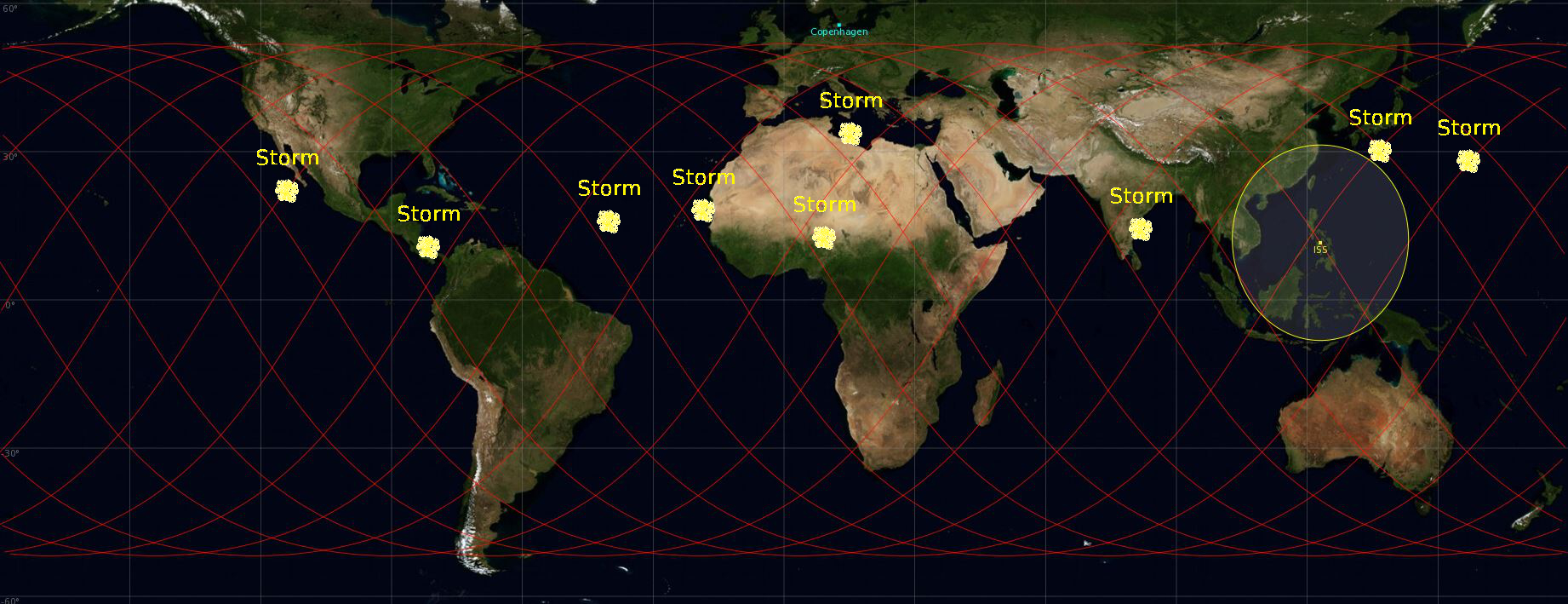 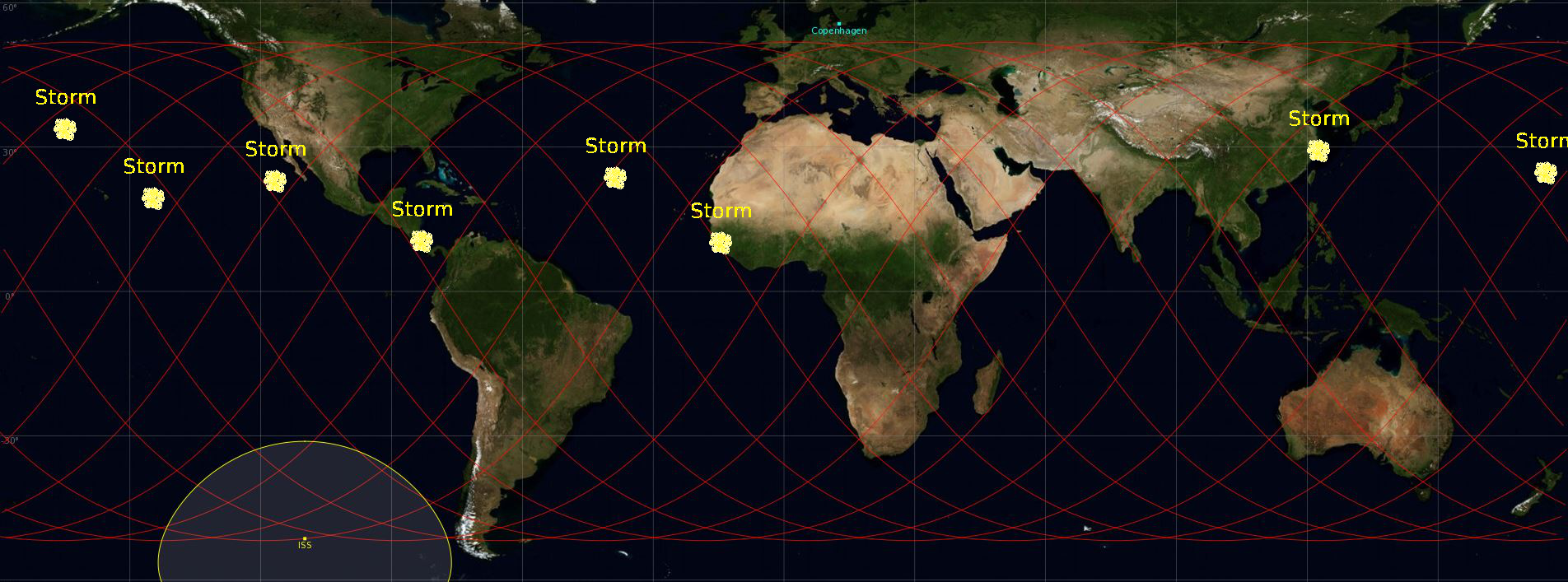 2-3, 5-6, 11-12, 14-15, 16-17, 20-21, 22-23 and 25-26 Target Summary GMT29-11, 12-13, 14-15, 17-18, 19-20, 21-22, 23-24 and 26-27 Camera Summary/Cue cardProcedures:PODF 1.100 THOR D4 Time Set-UpPODF 2.101 THOR CT Observations DayPODF 2.201 THOR TLE ObservationsPointing information:The azimuth angle is defined with respect to the ISS velocity vector. A positive azimuth corresponds to starboard side; a negative azimuth is on the port side. The elevation angle is defined as the angle between the target and the observer's local horizon, where a negative elevation corresponds to direction Nadir.PORT: target comes from the horizon moving slowly and disappears underneath the ISS rapidly.STBD: target comes rapidly in view from underneath the ISS and disappears slowly toward horizon (more difficult).22CTs251/18:09251/18:10Az:   82.2 º  El -19.7 ºSTBD230Camera SettingsCTTLELens24-70mm Lens58mm Noct LensModeSMShutter speed100025ApertureAutomatically adjustedf1.2Frame RateSSBody focus modeAFMISO2006400Picture/moviePictureFor inspection camera settings: PictureObservations: MovieImage qualityRAWRAWFrame size/frame rate (movie)N/A1920x1080; 24 fpsMovie qualityN/AHigh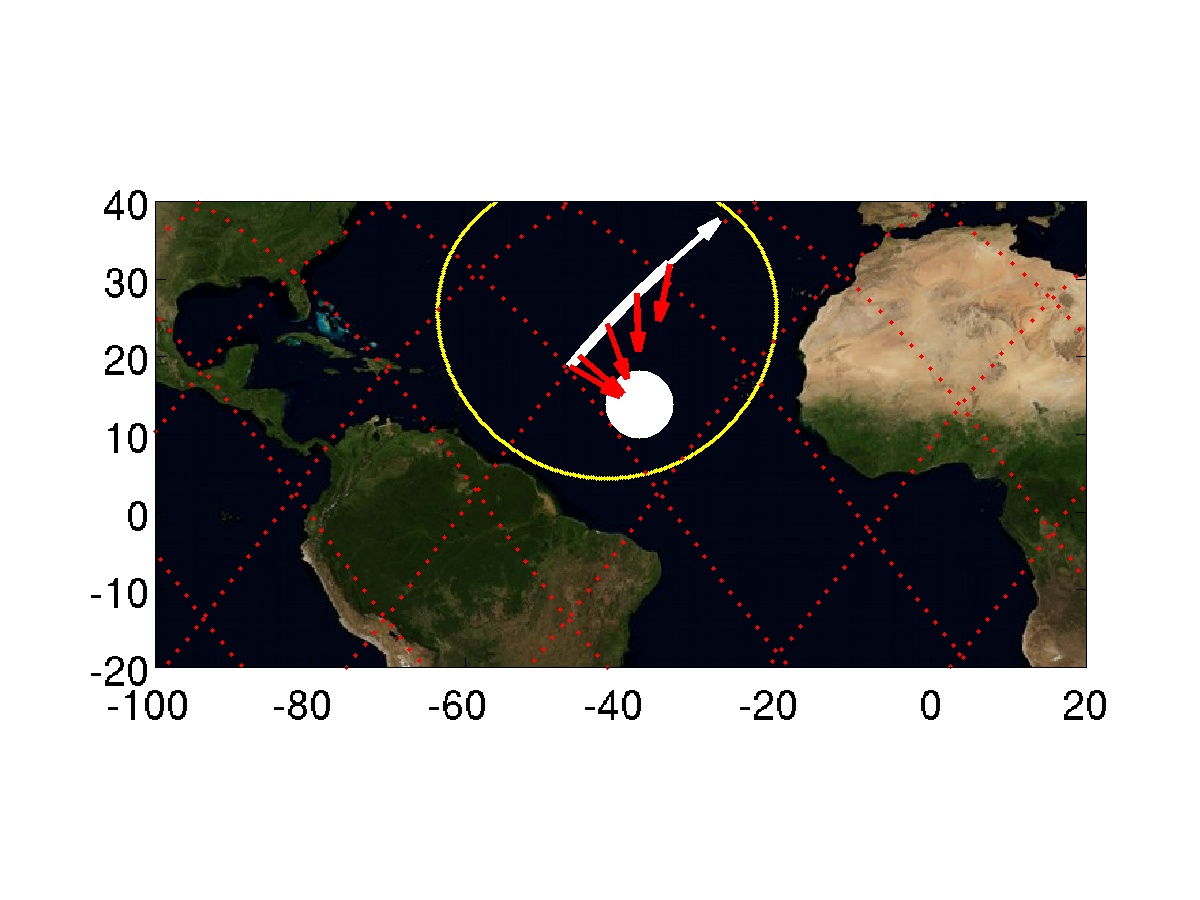 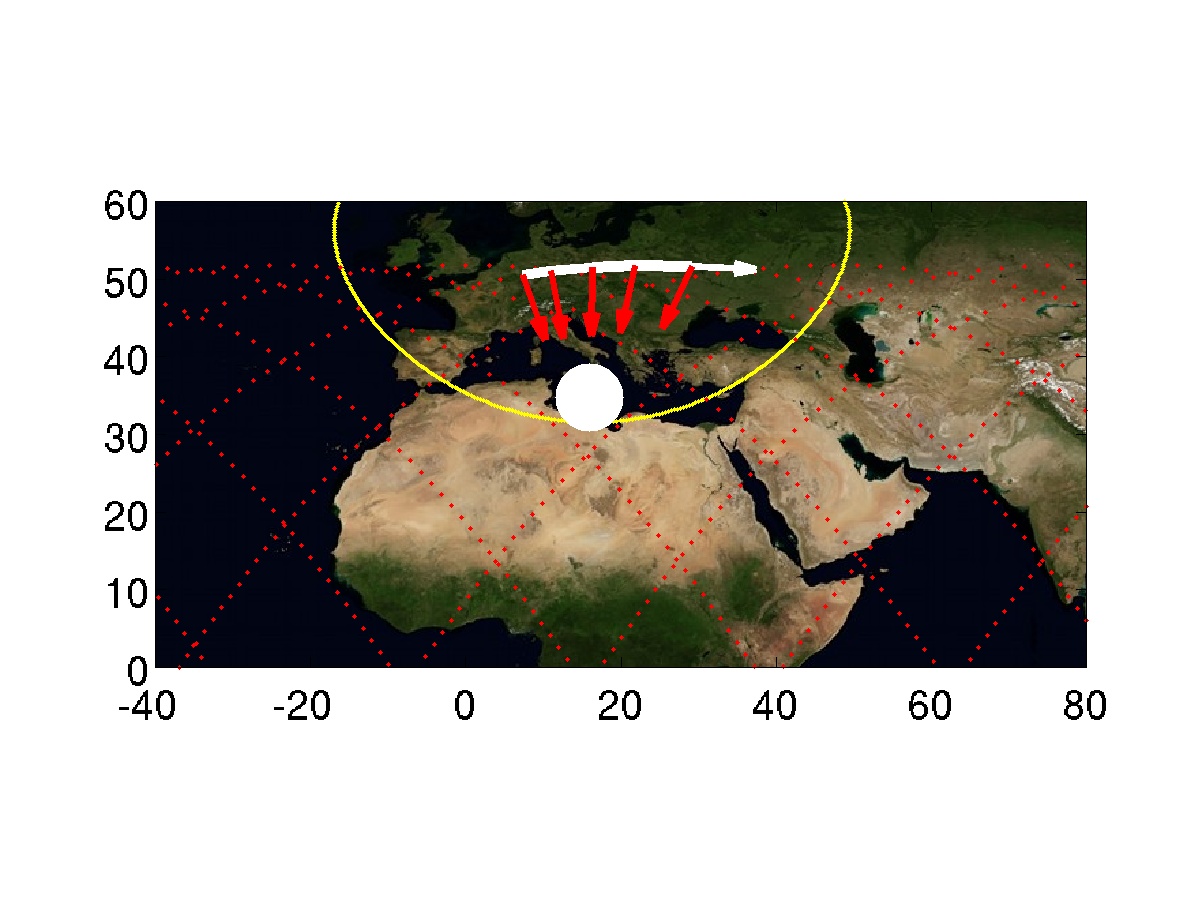 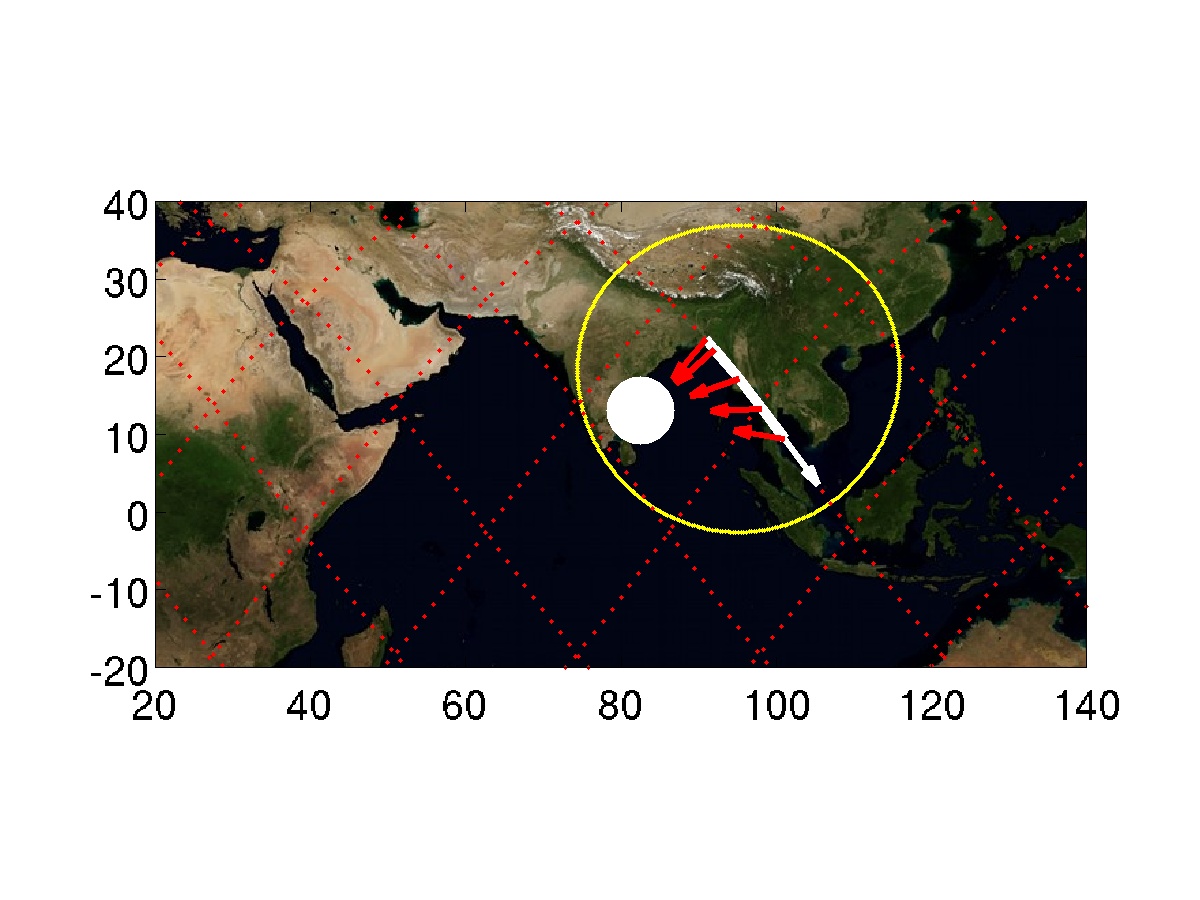 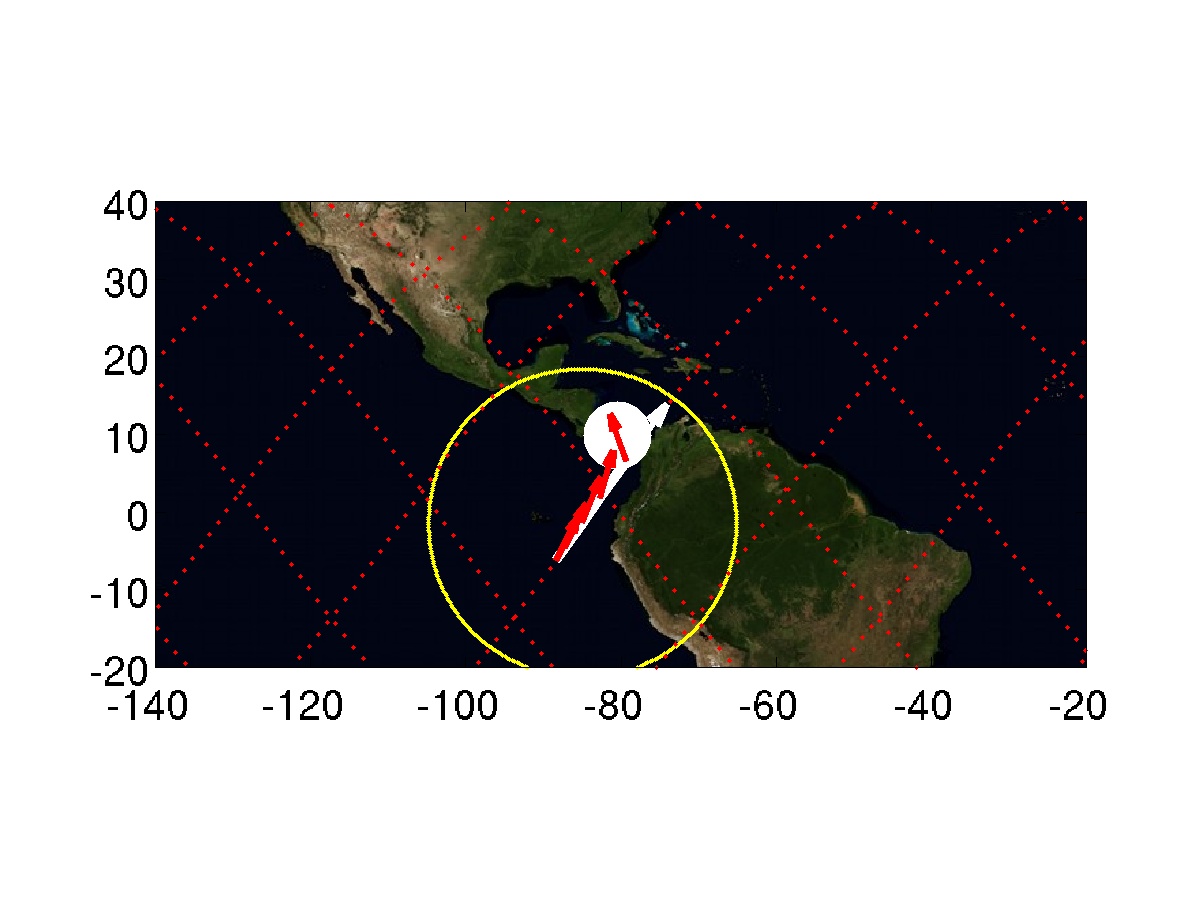 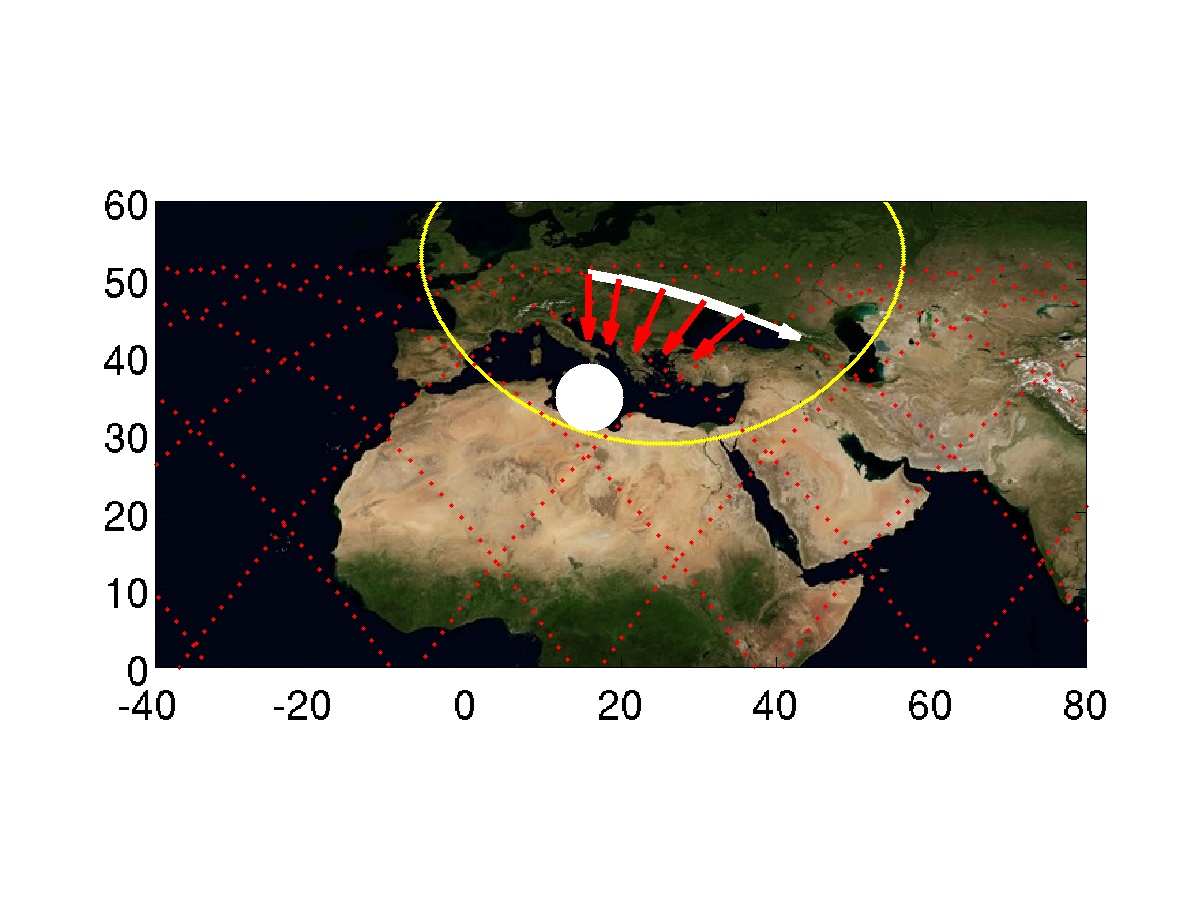 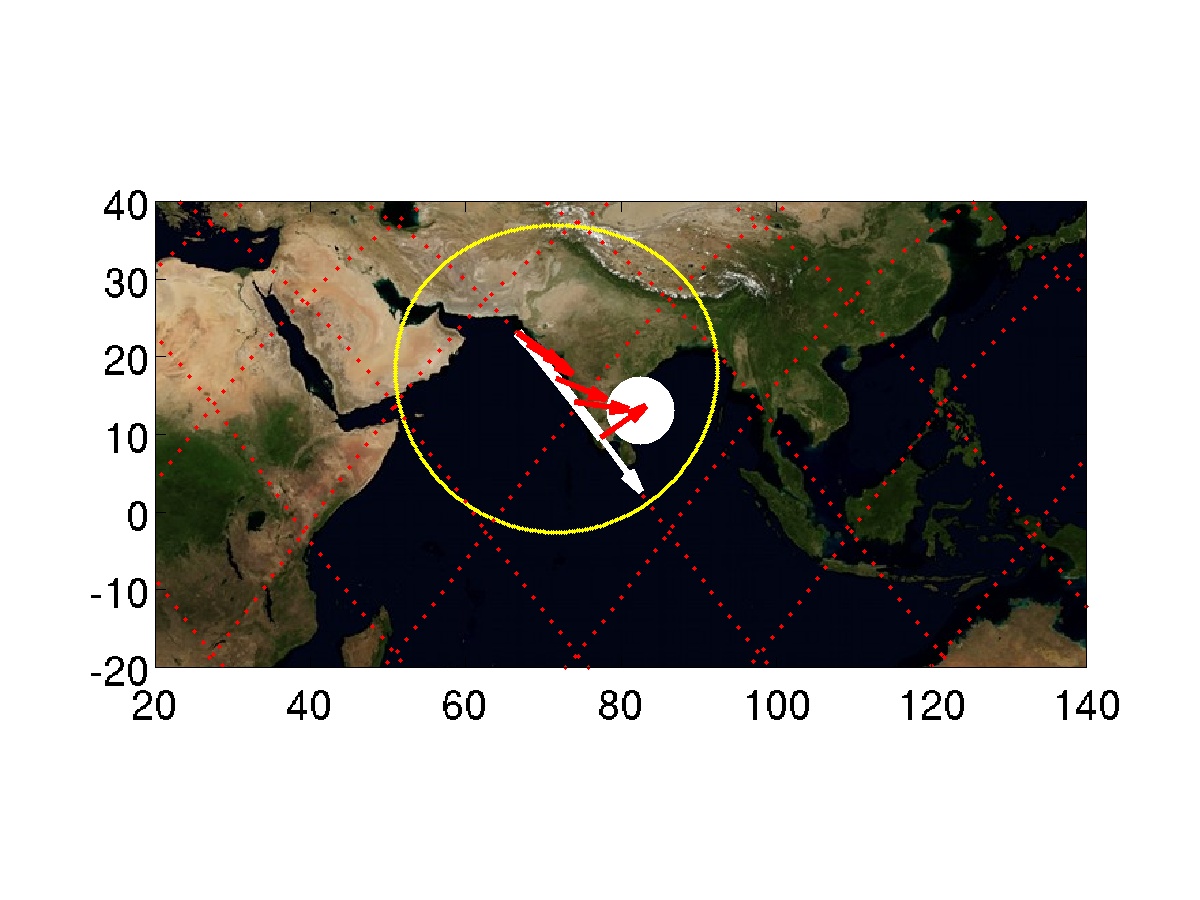 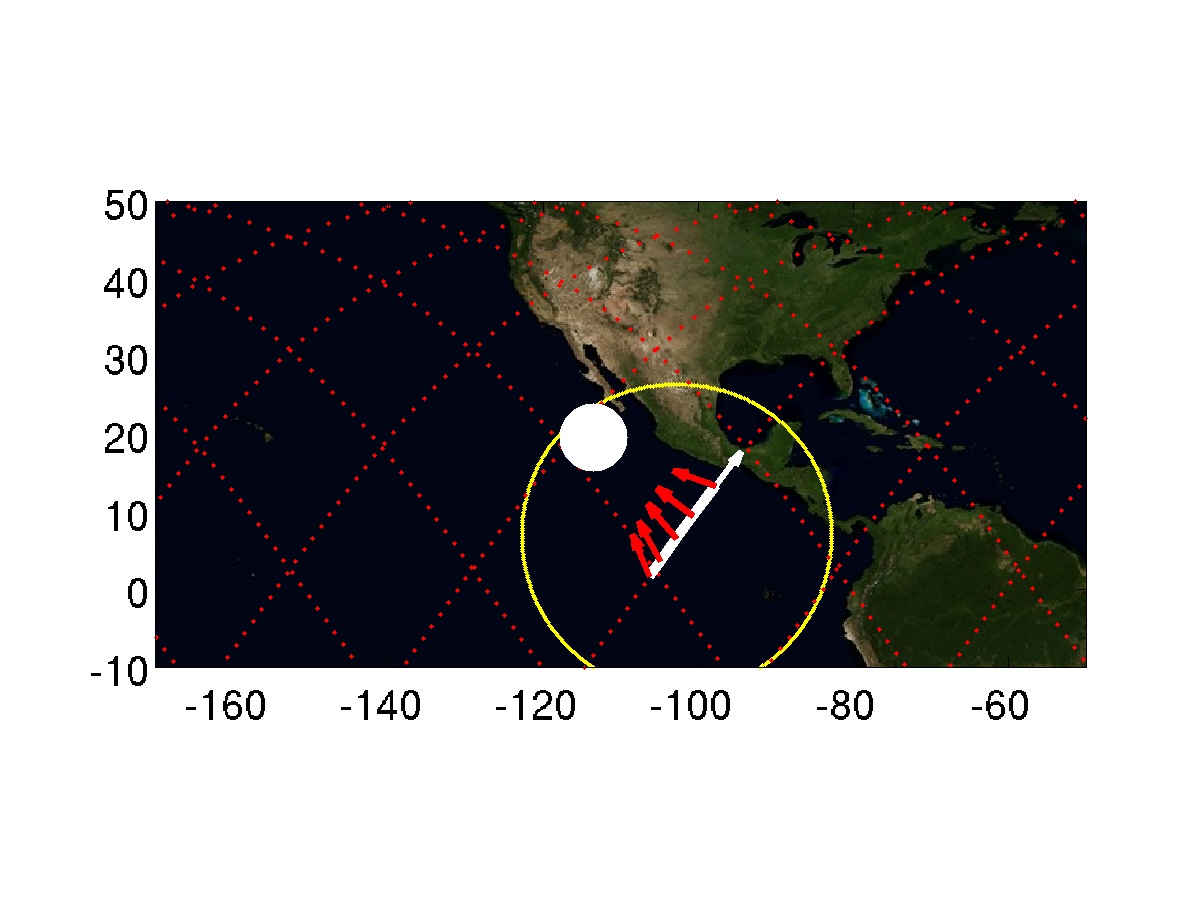 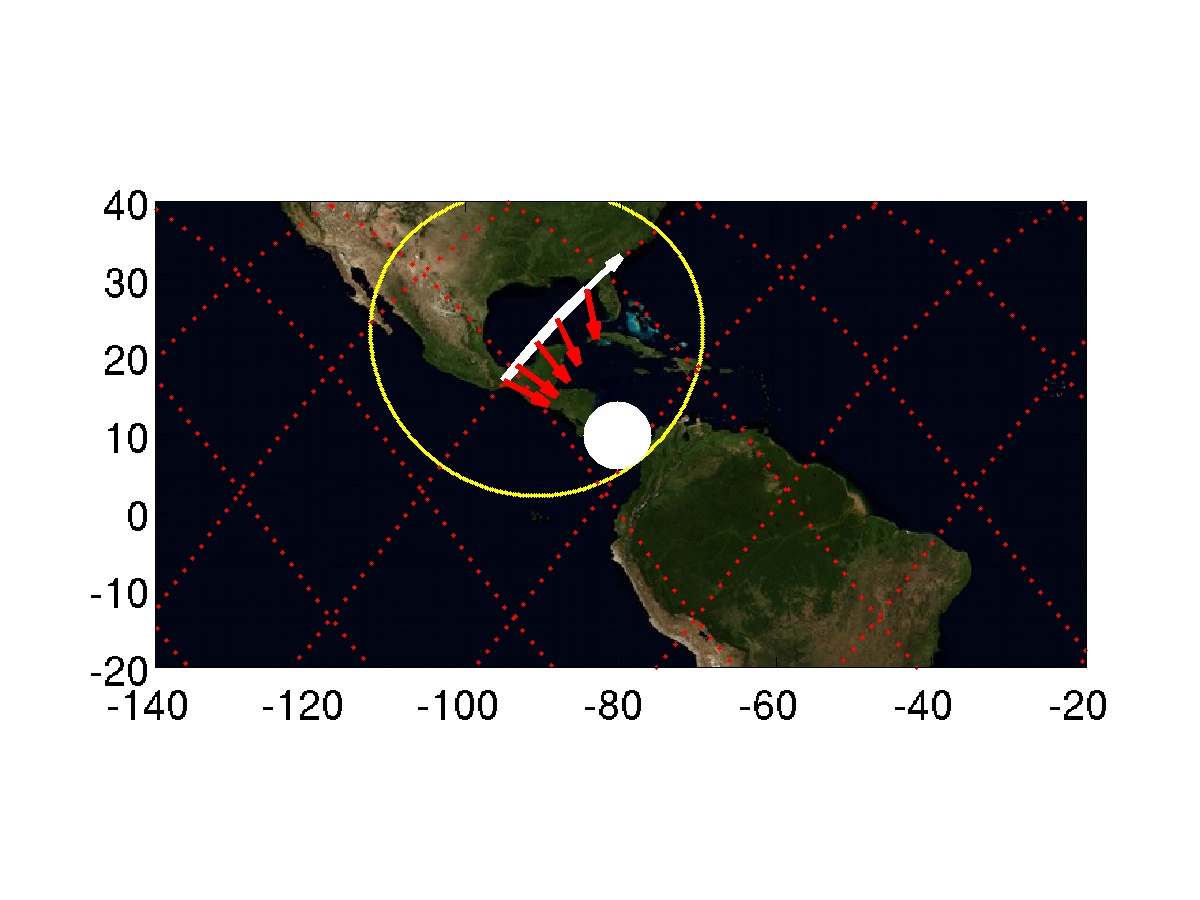 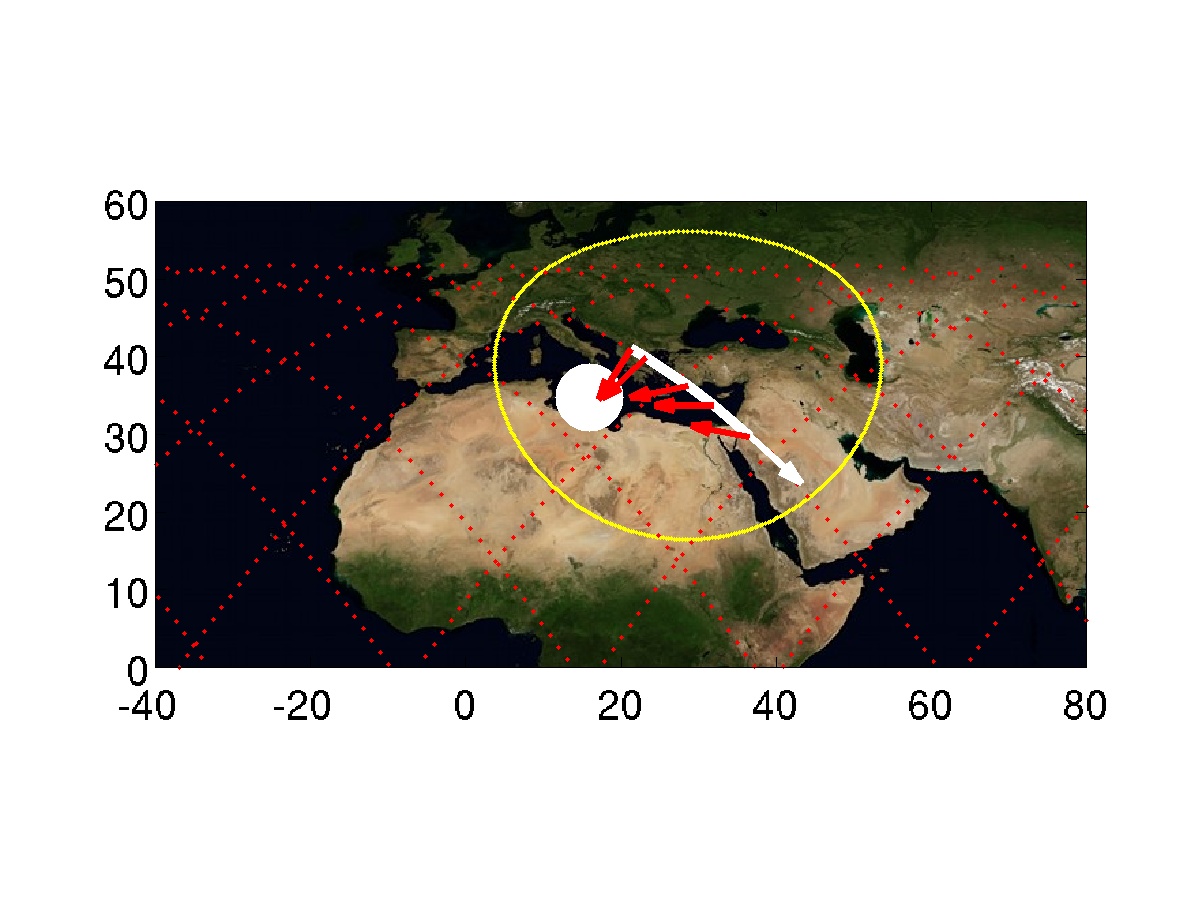 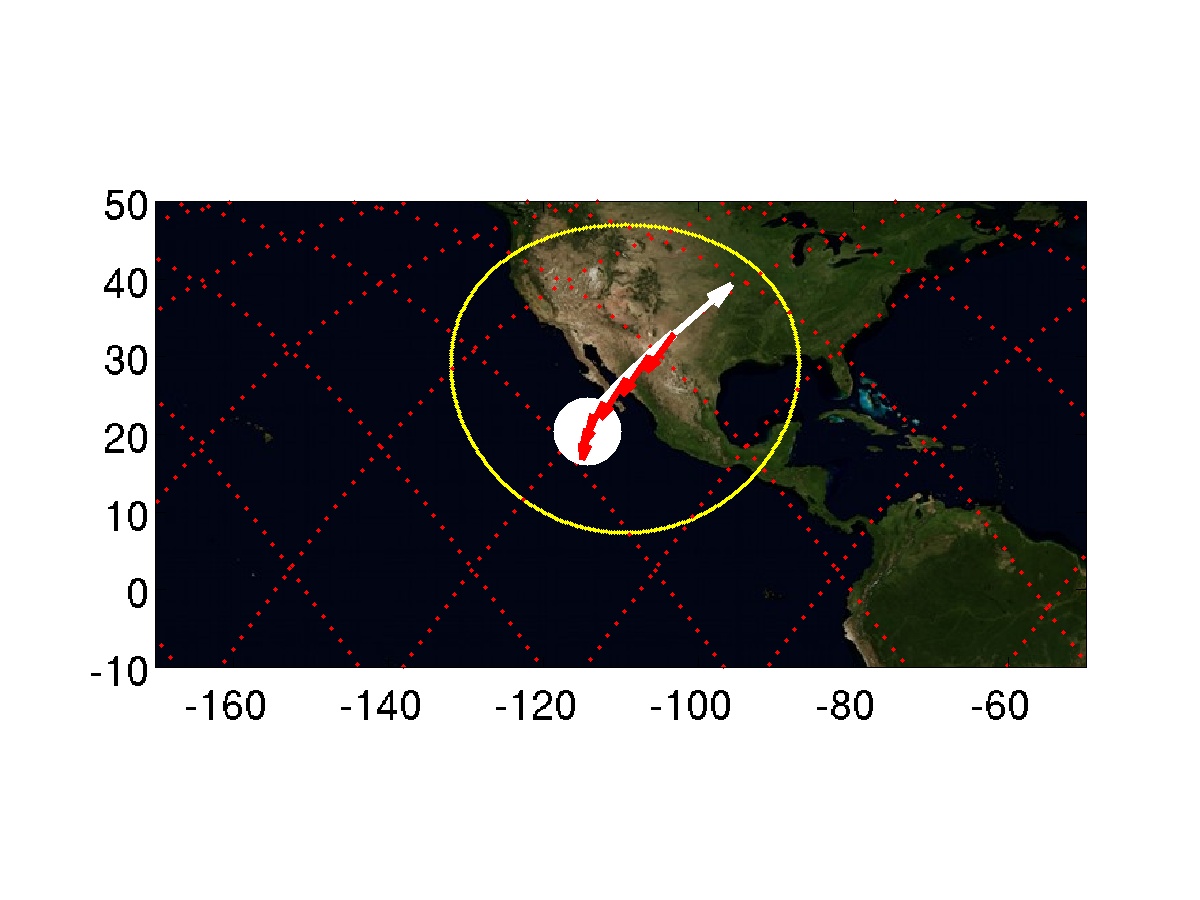 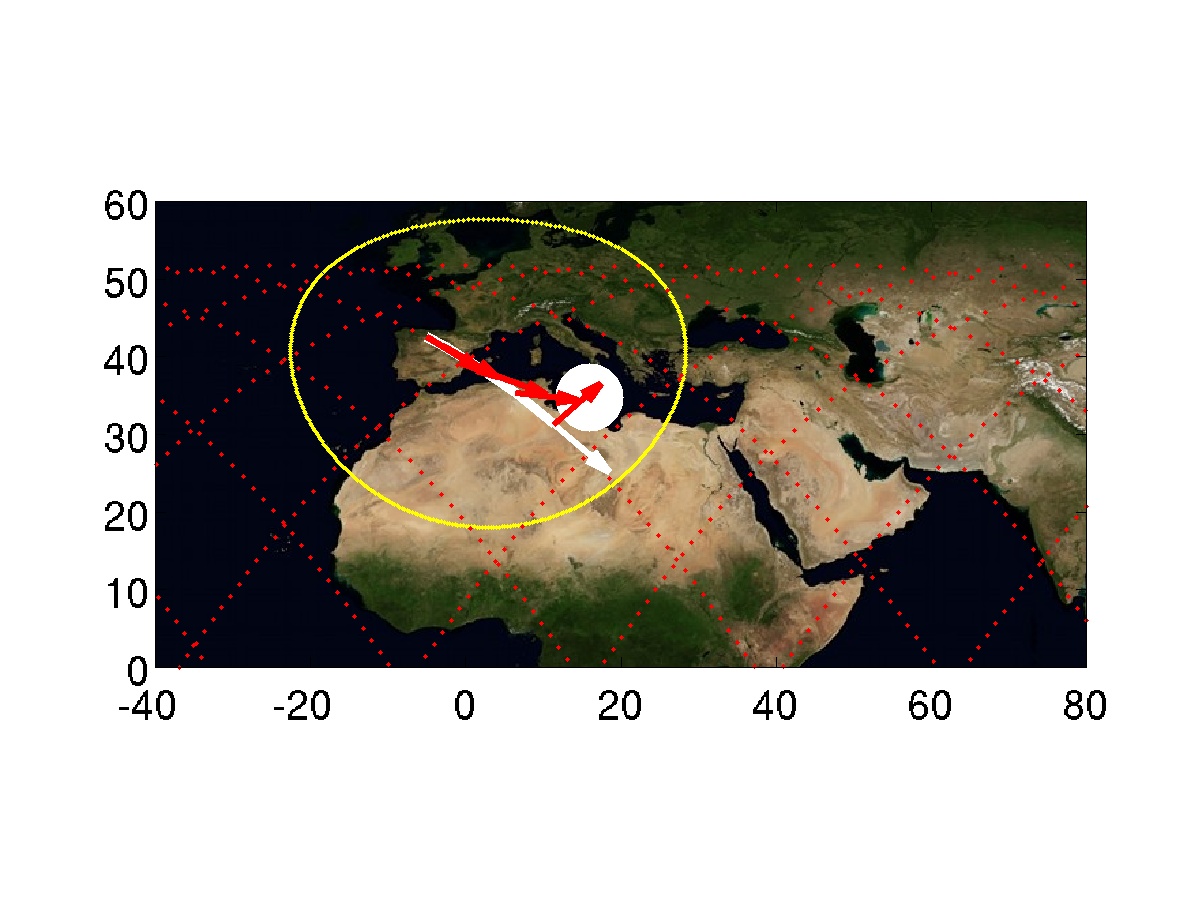 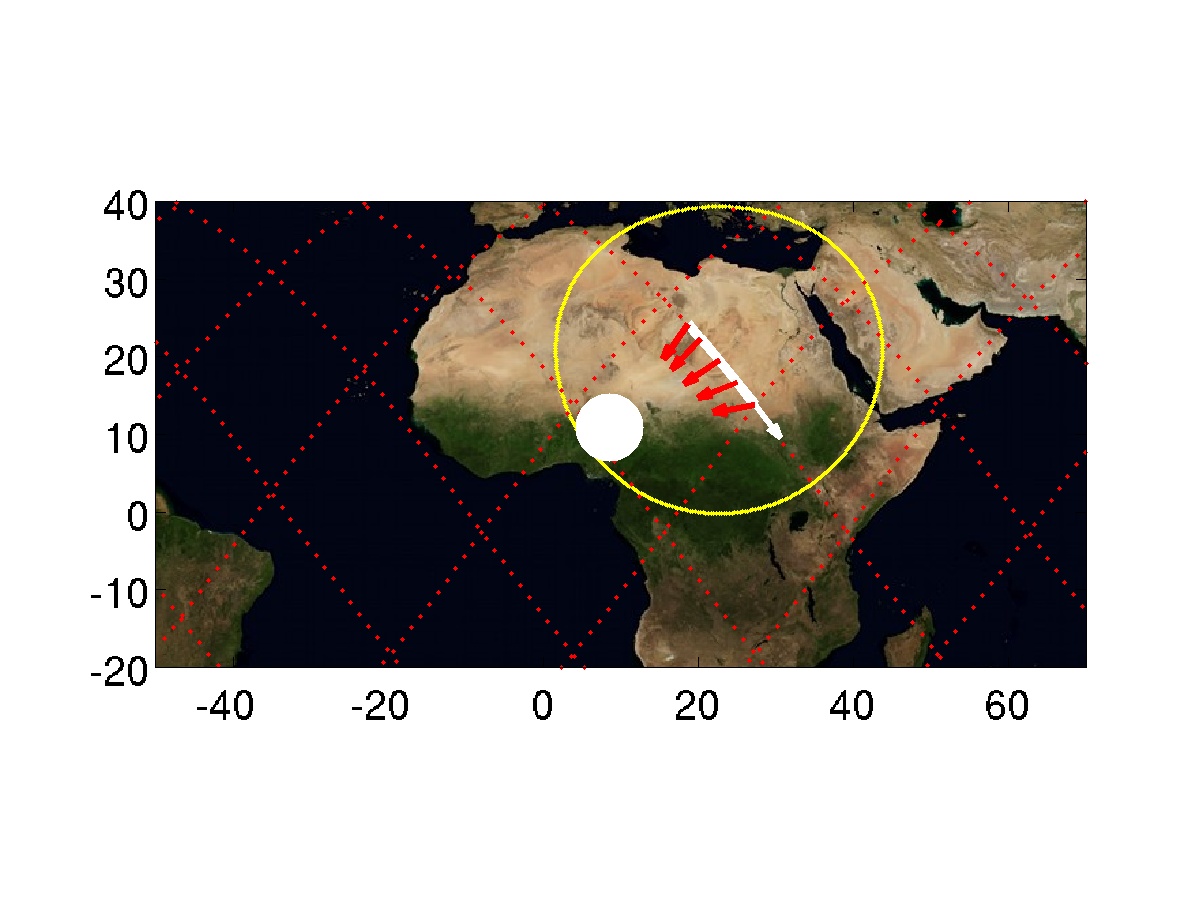 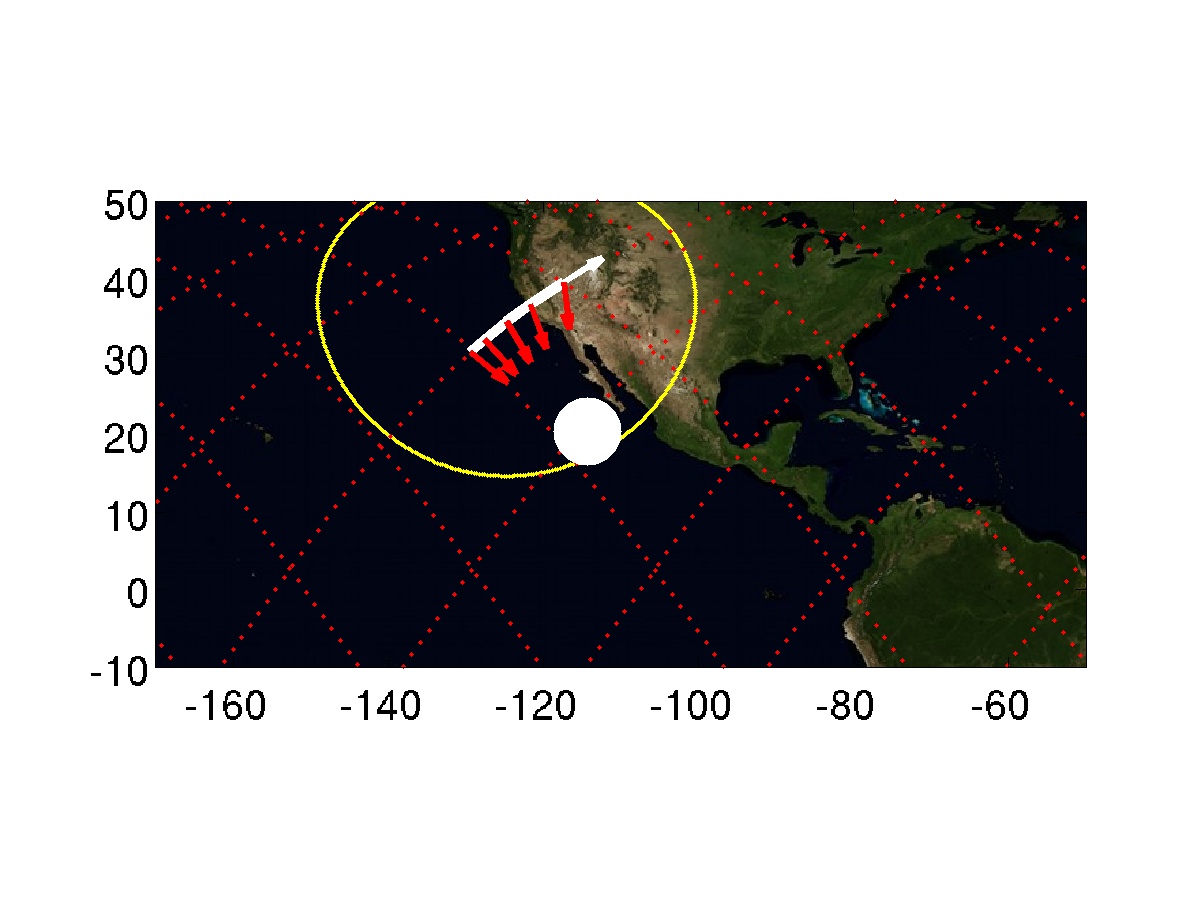 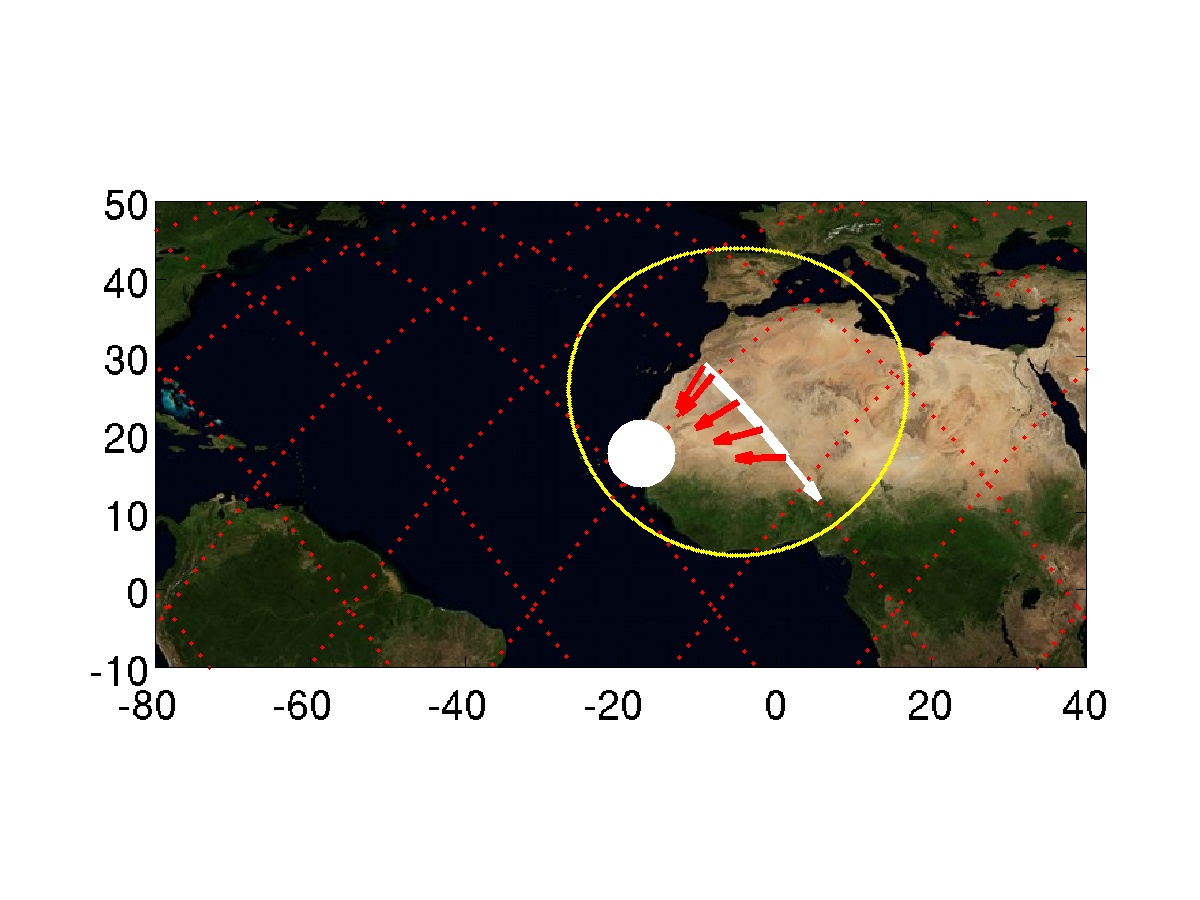 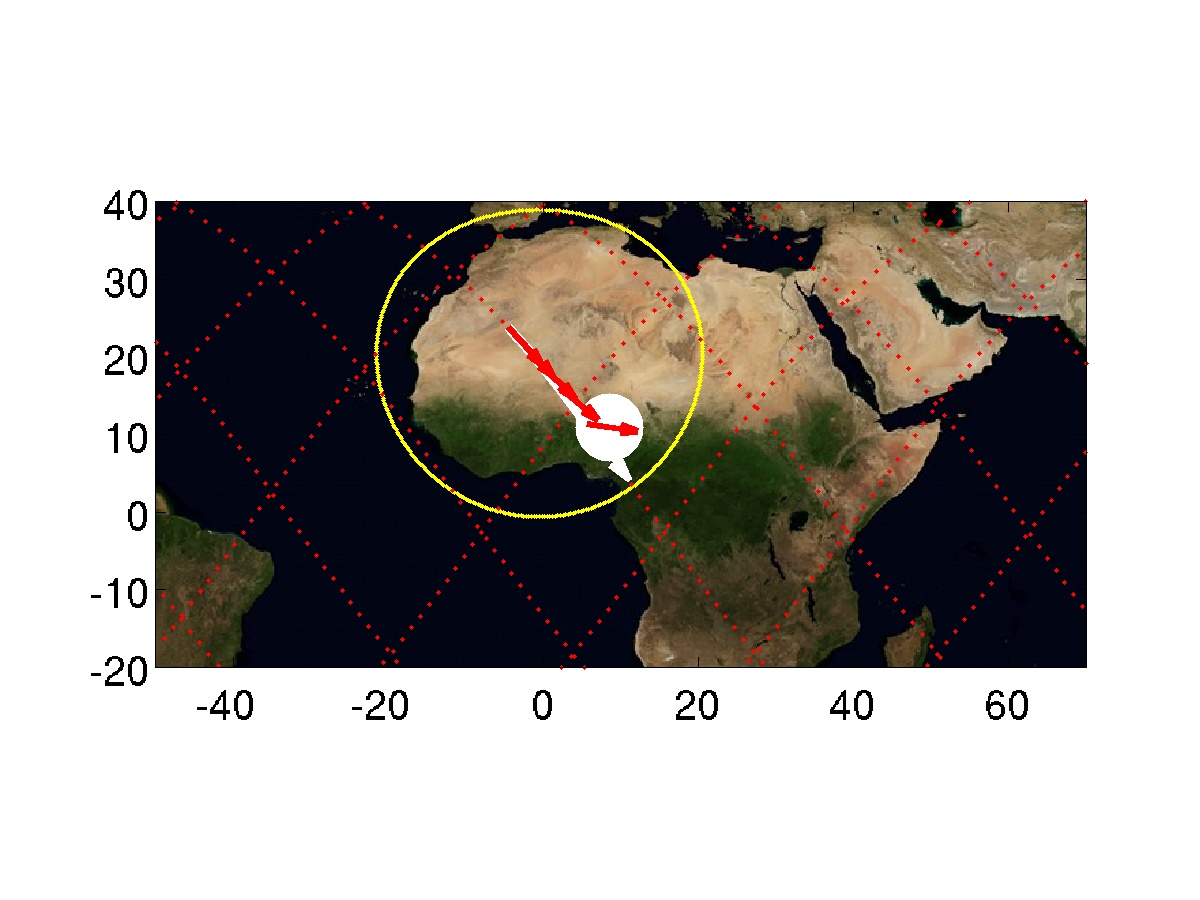 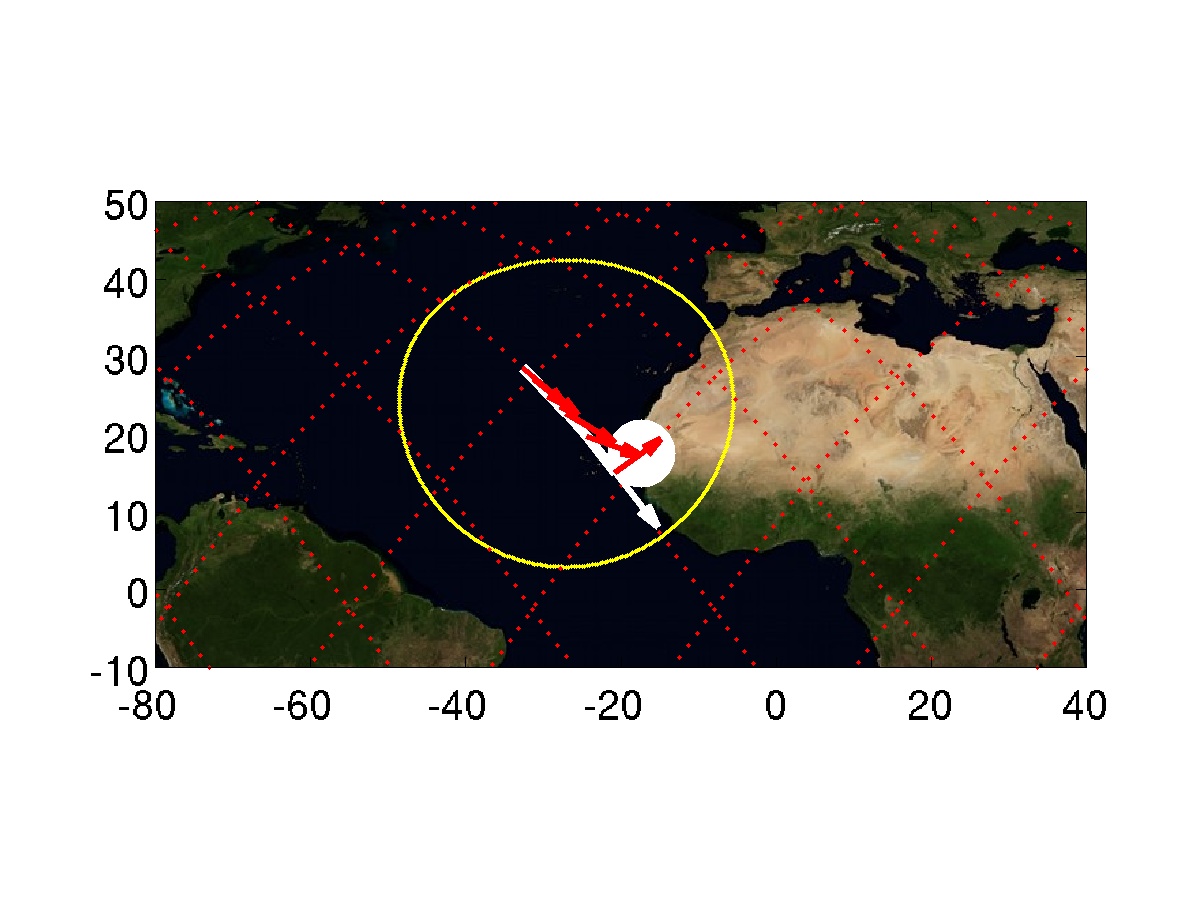 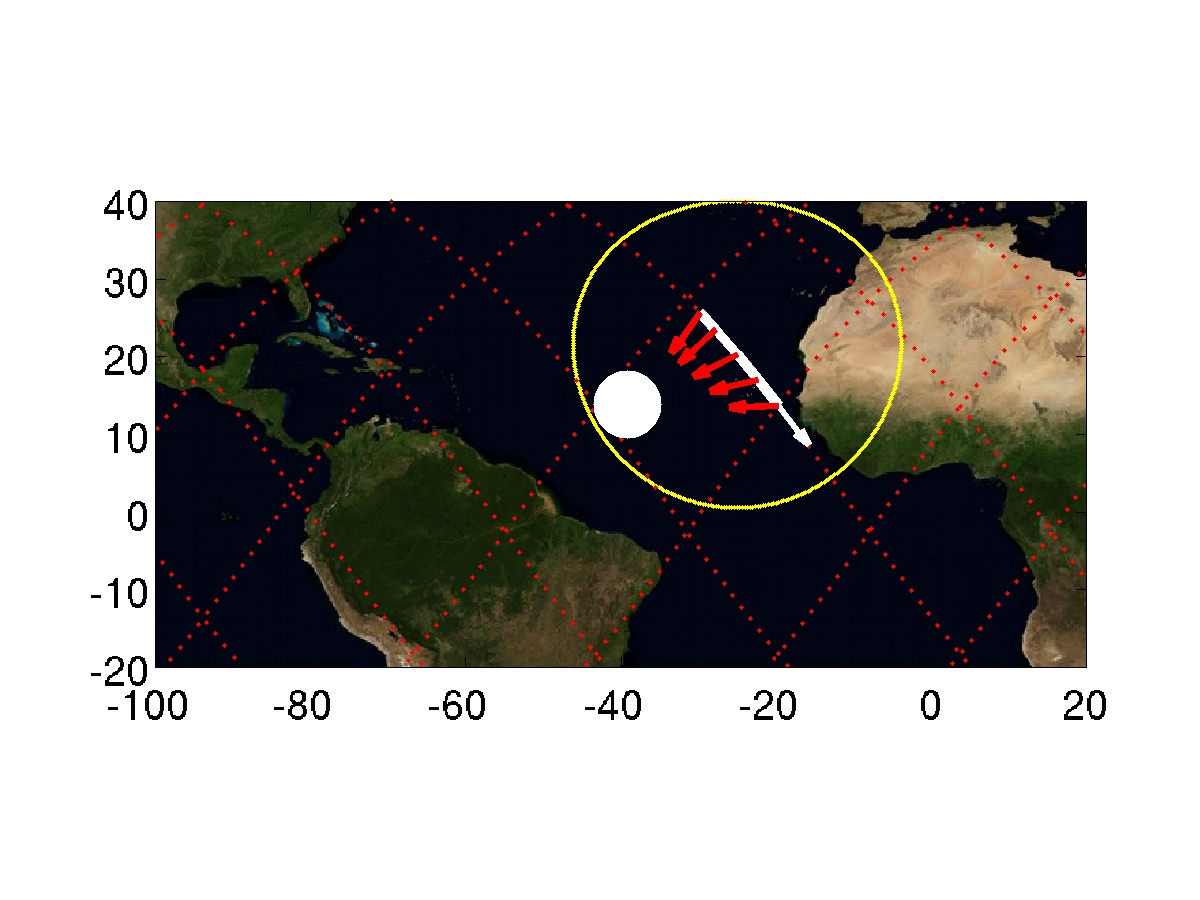 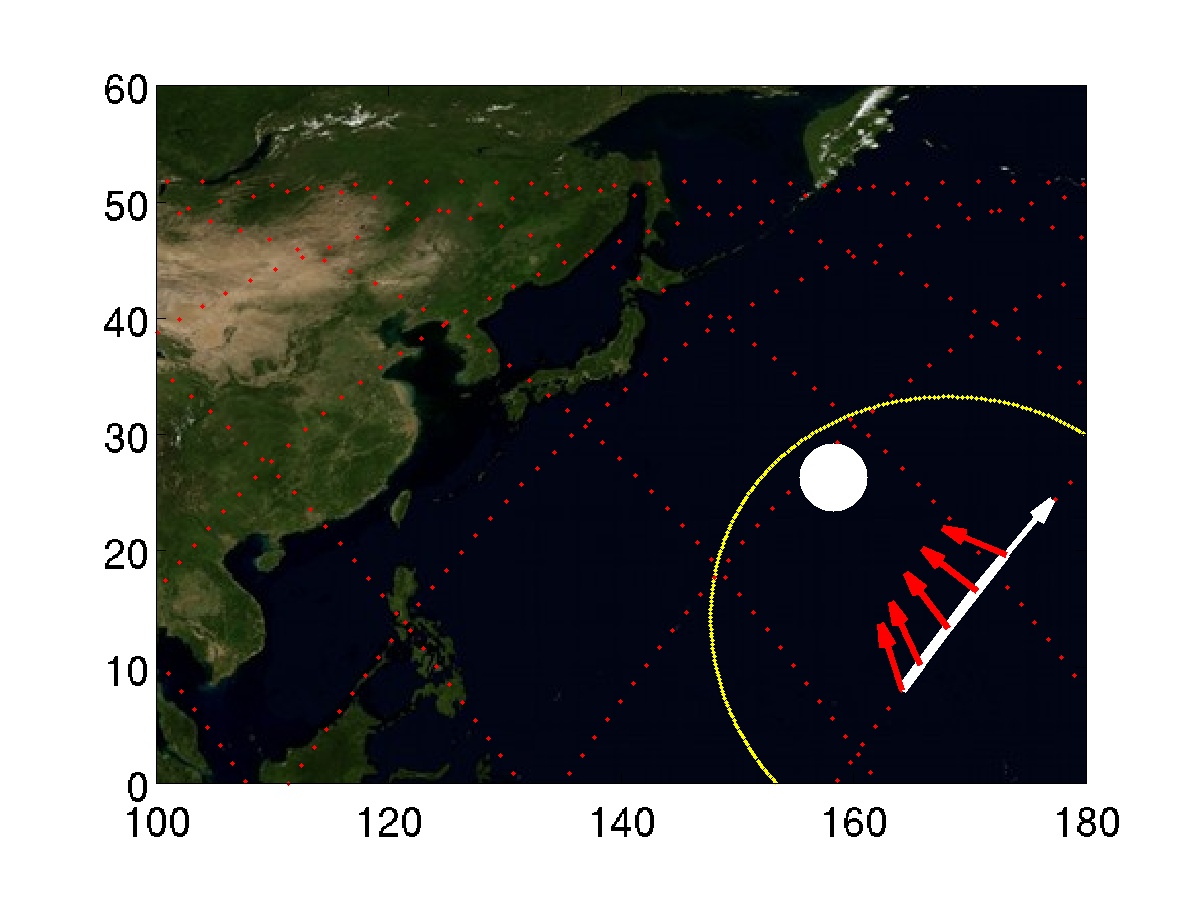 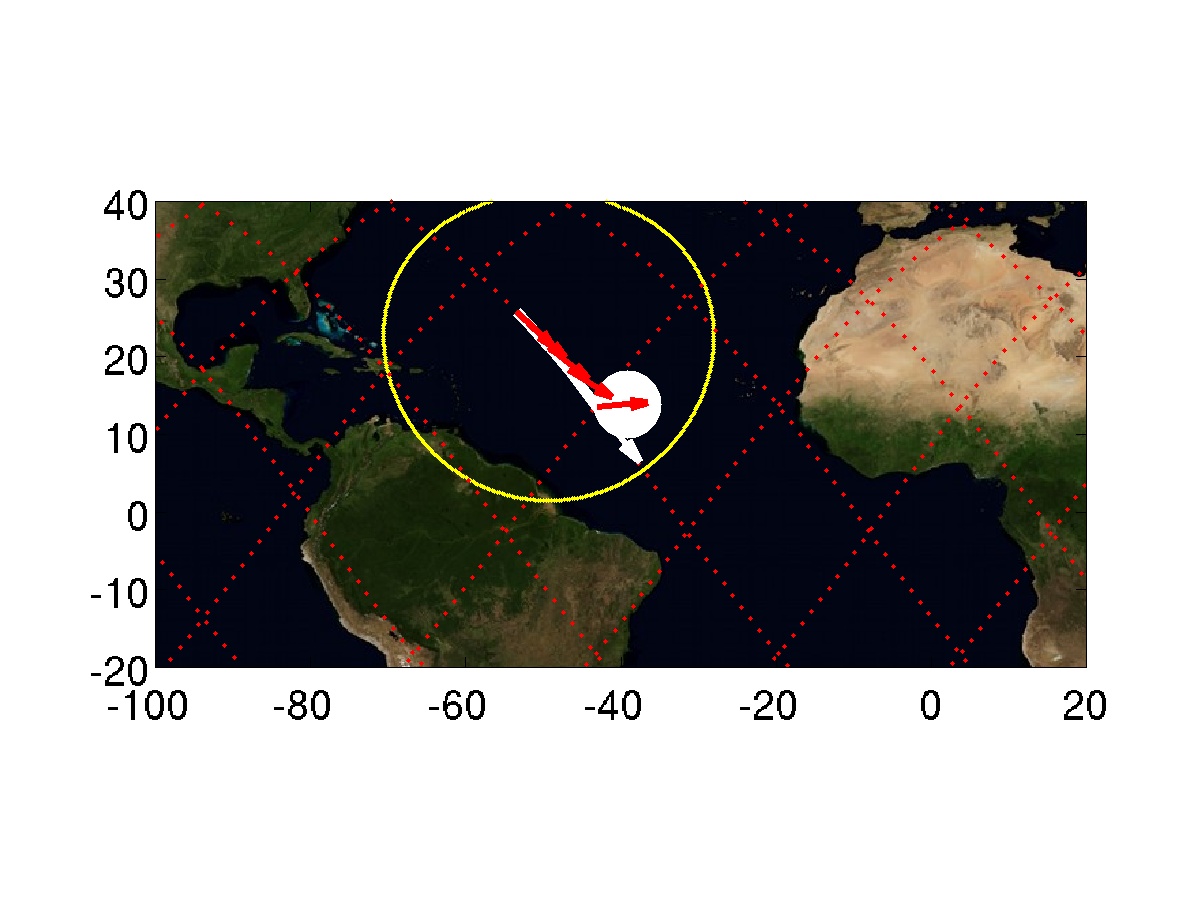 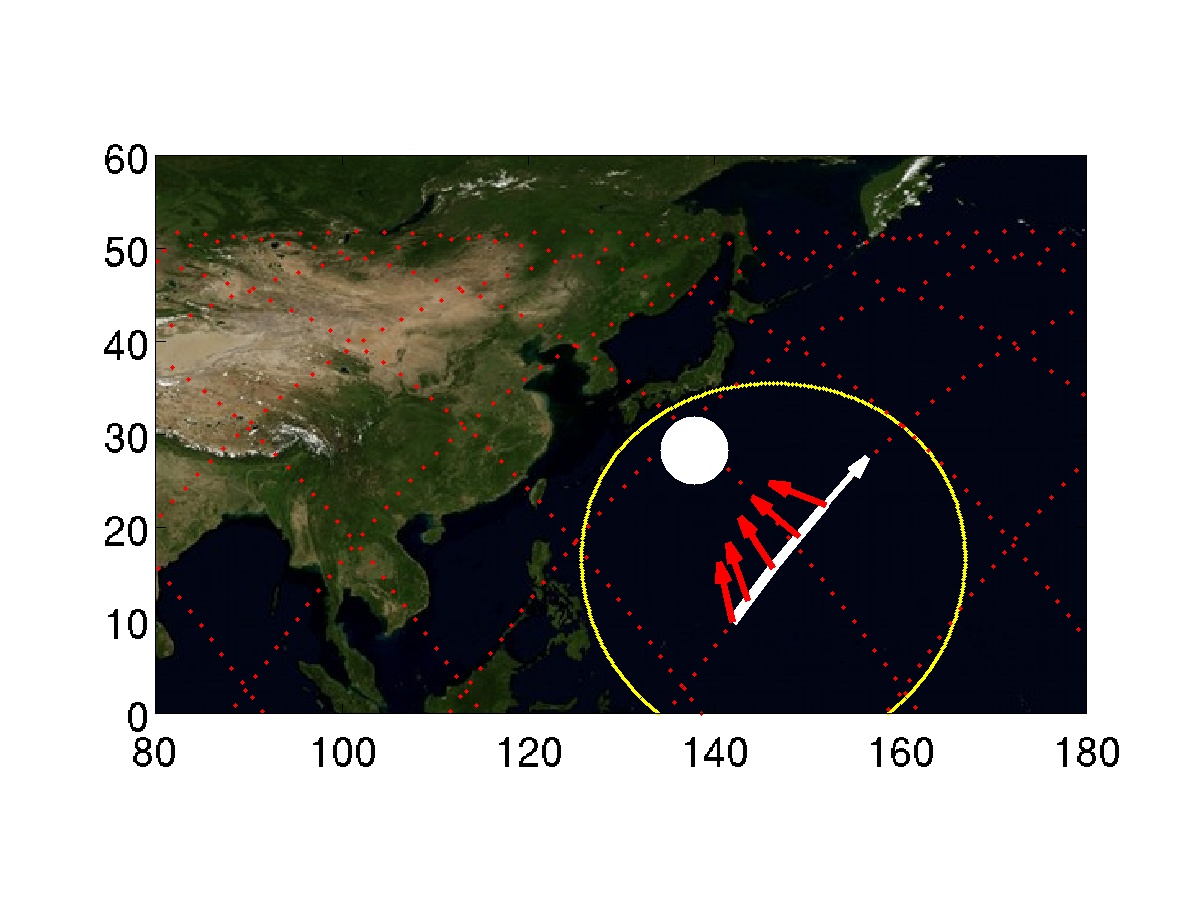 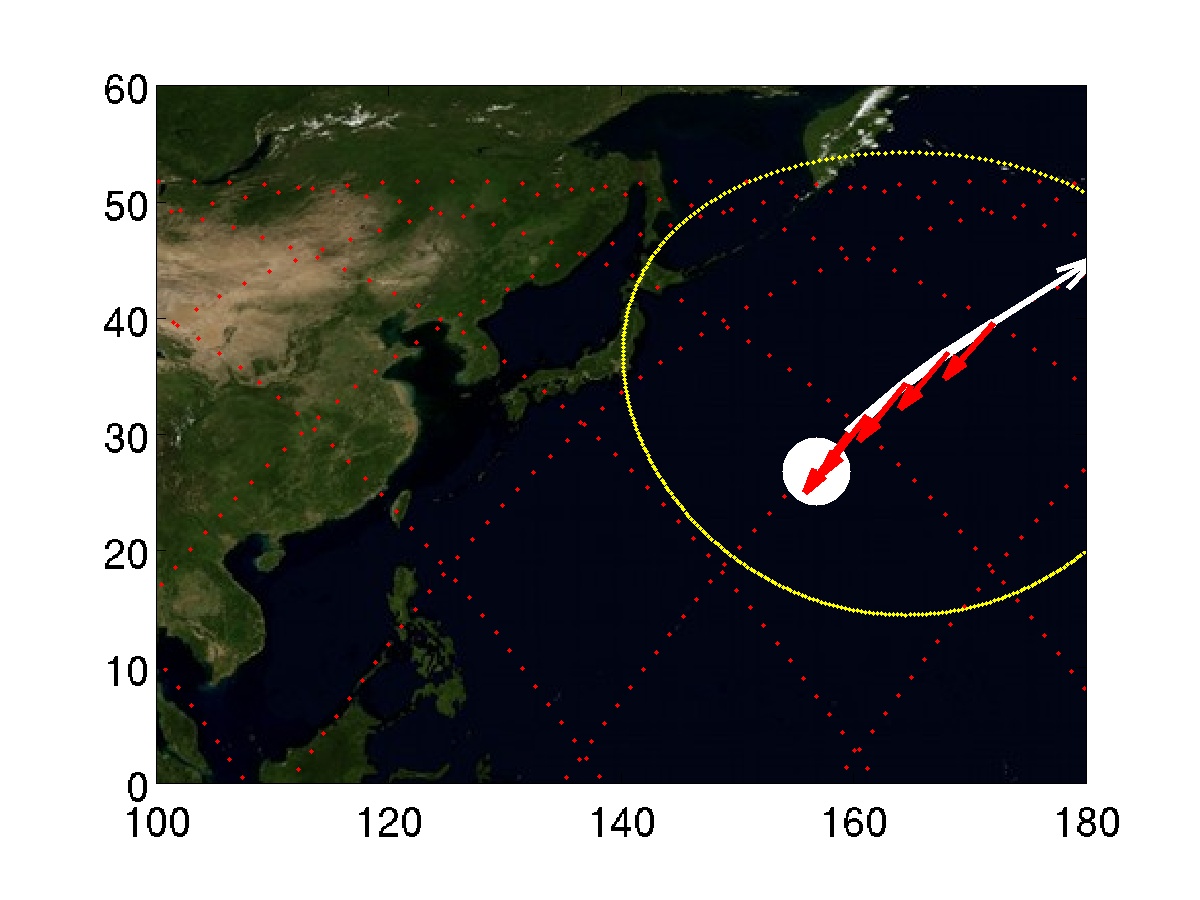 California2015/09/08          Daytime251/18:09251/18:10Target on STBD side, moving toward horizonStart     Az:   82.2 º  El -19.7 ºEnd       Az:   97.5 º  El -19.8 º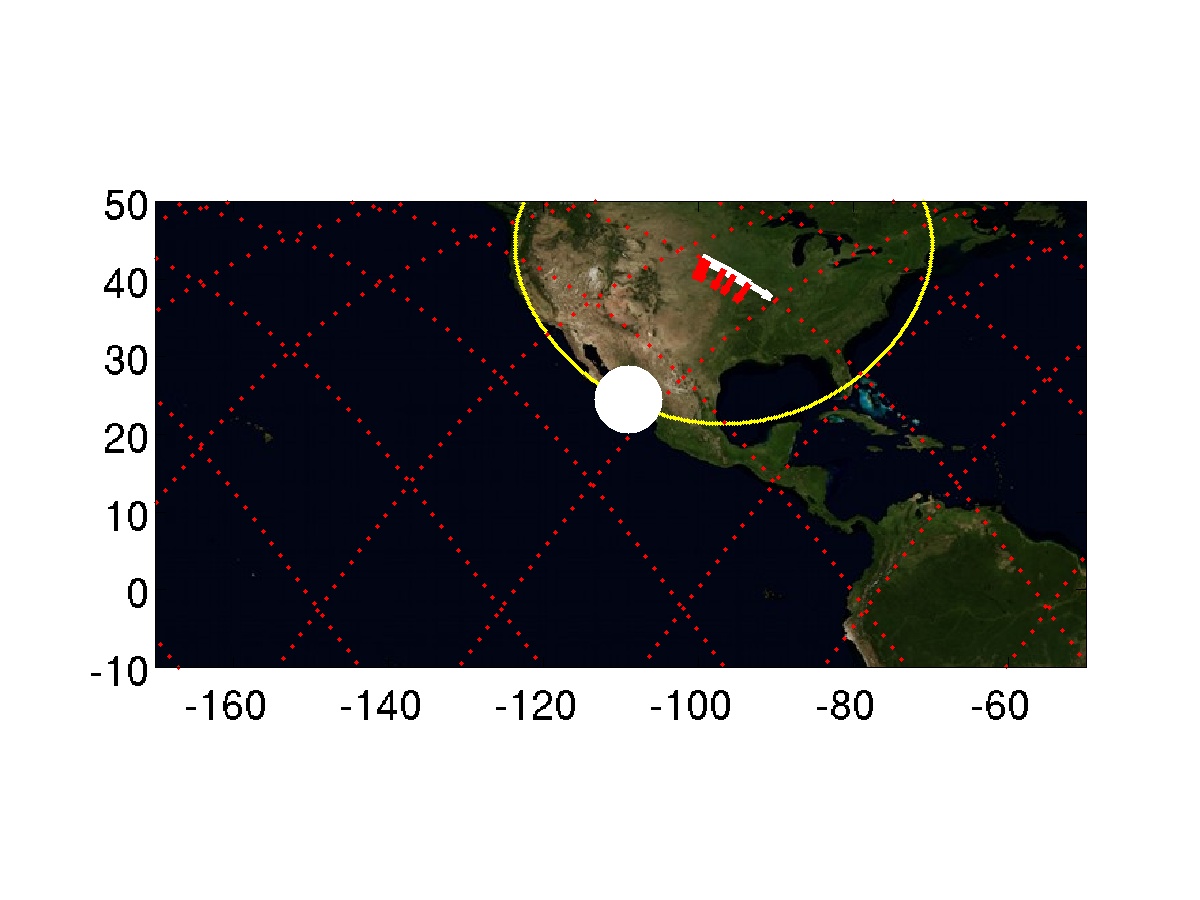 3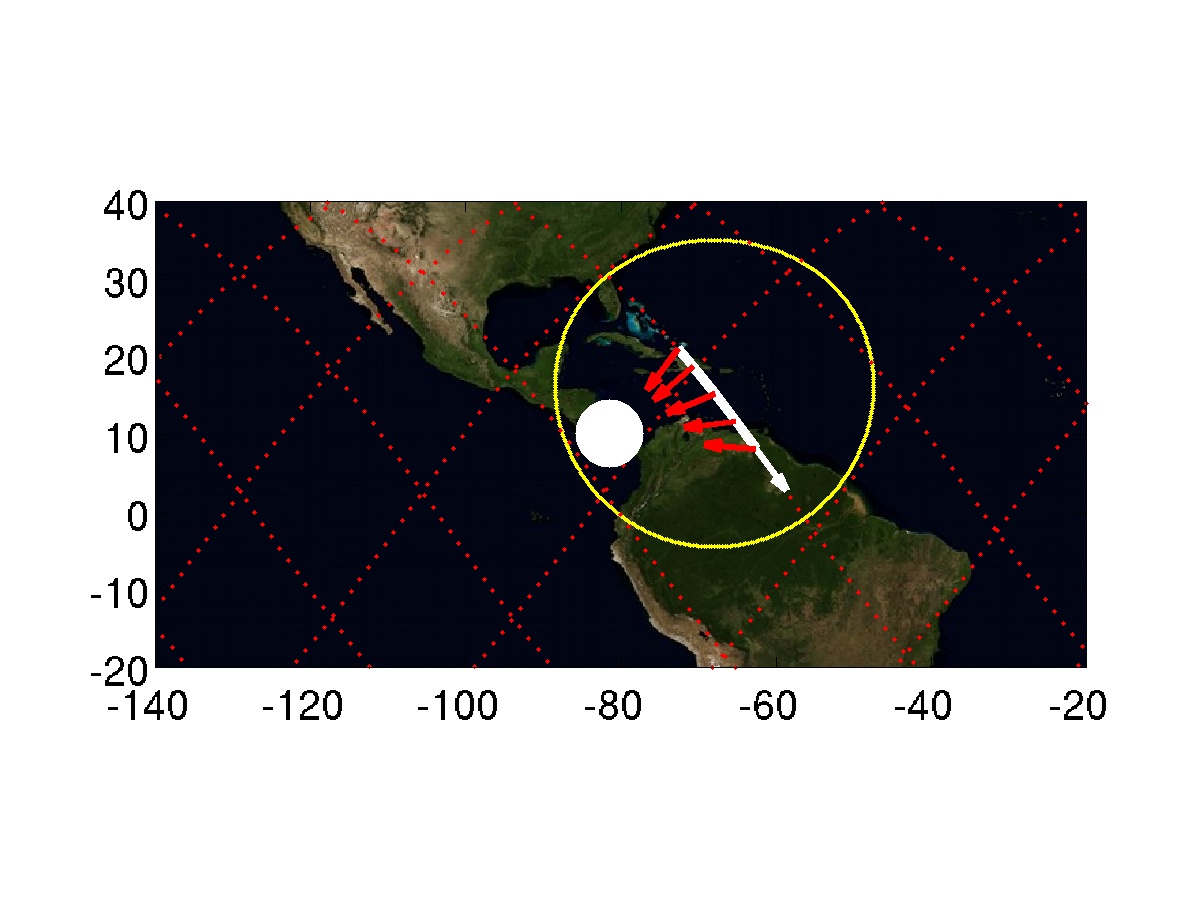 4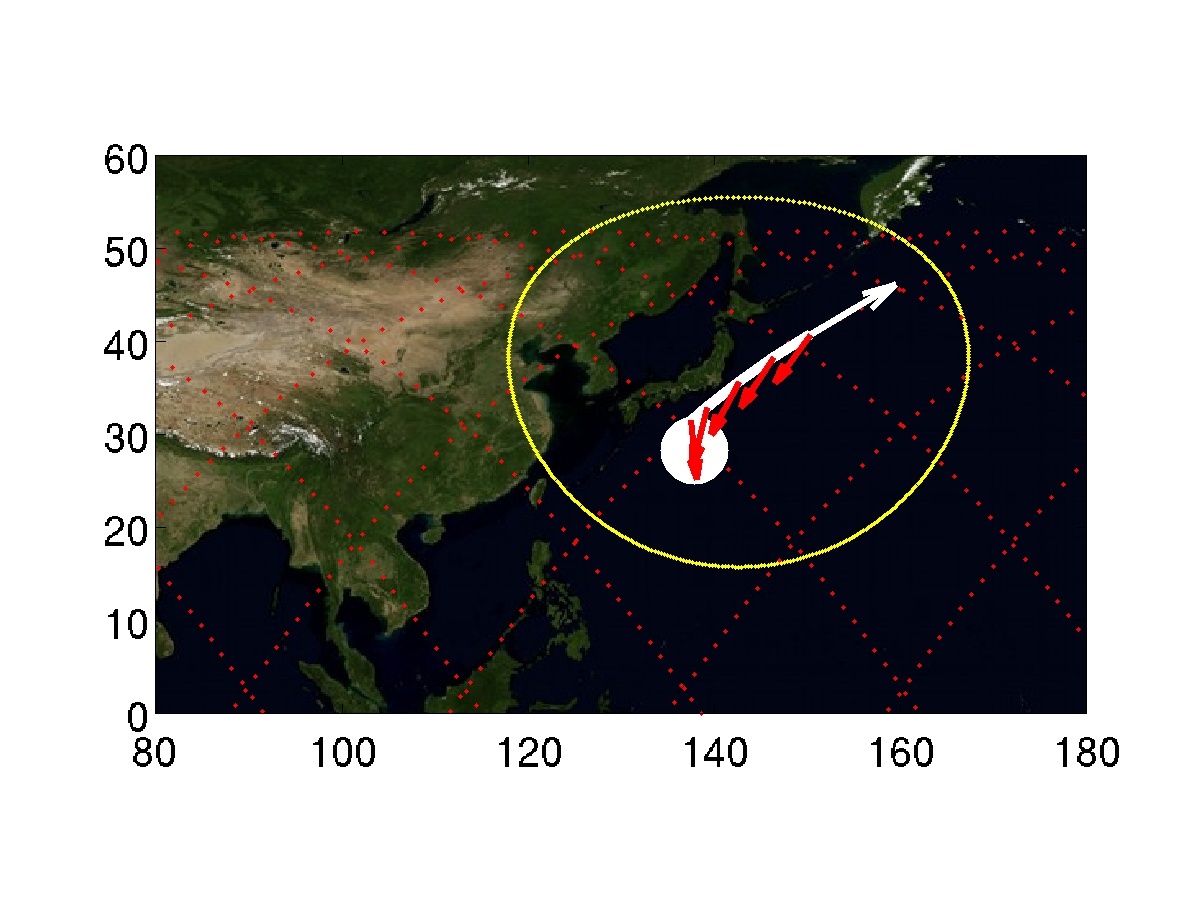 5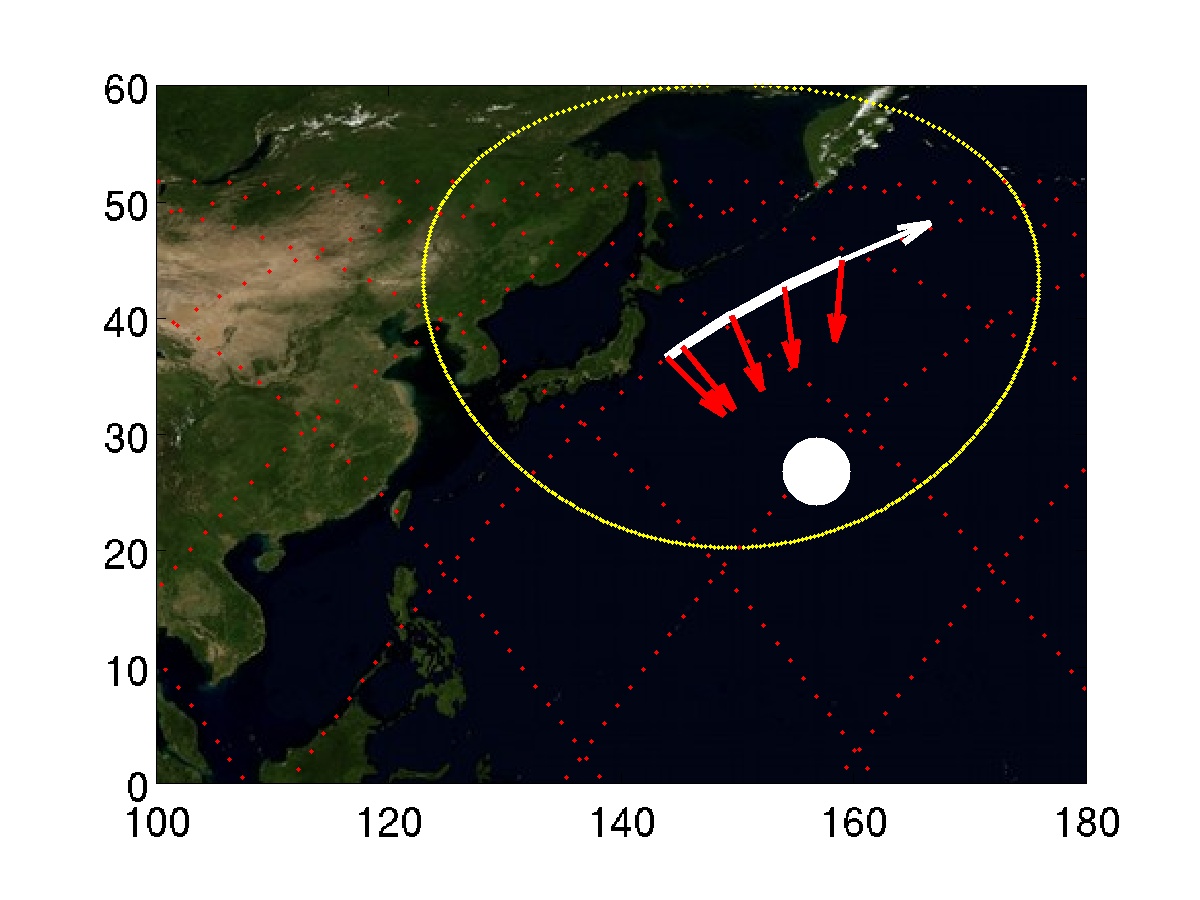 6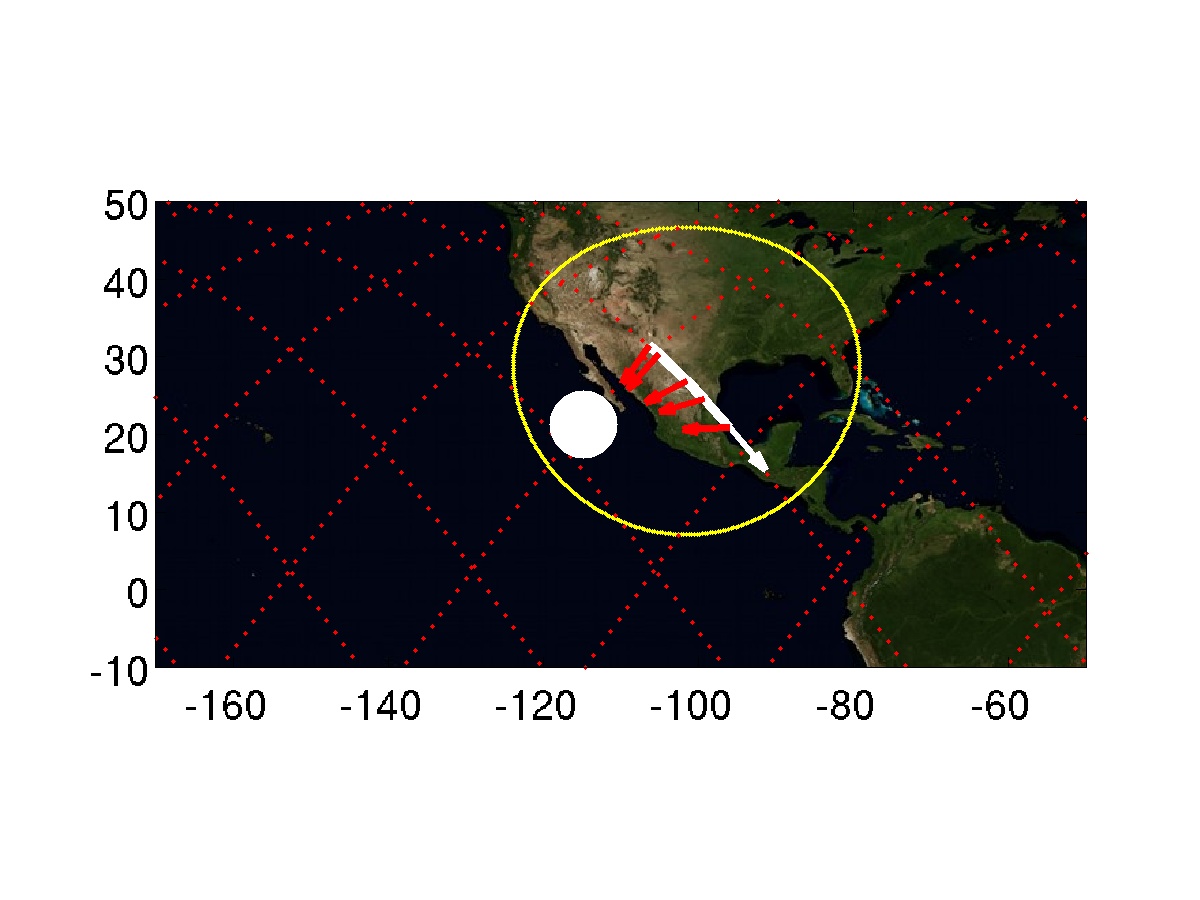 7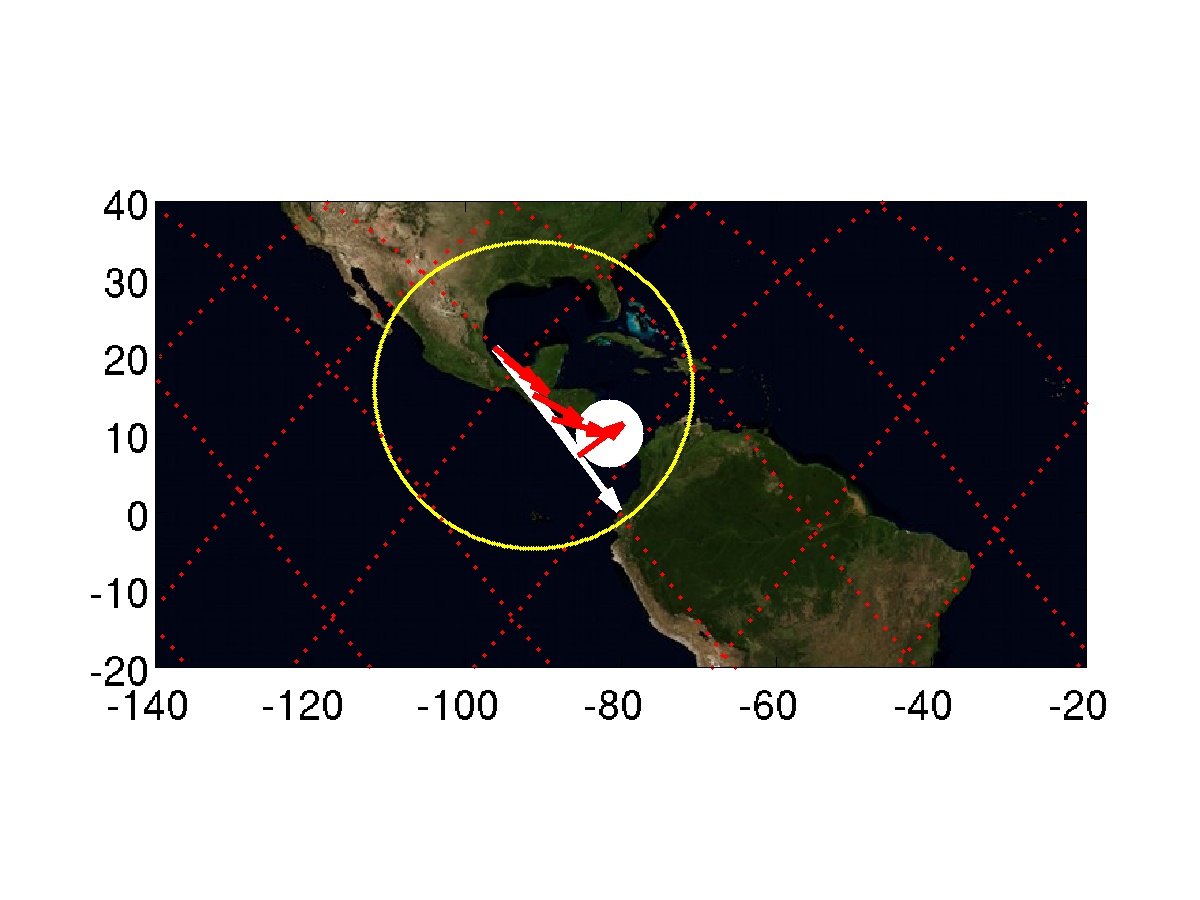 8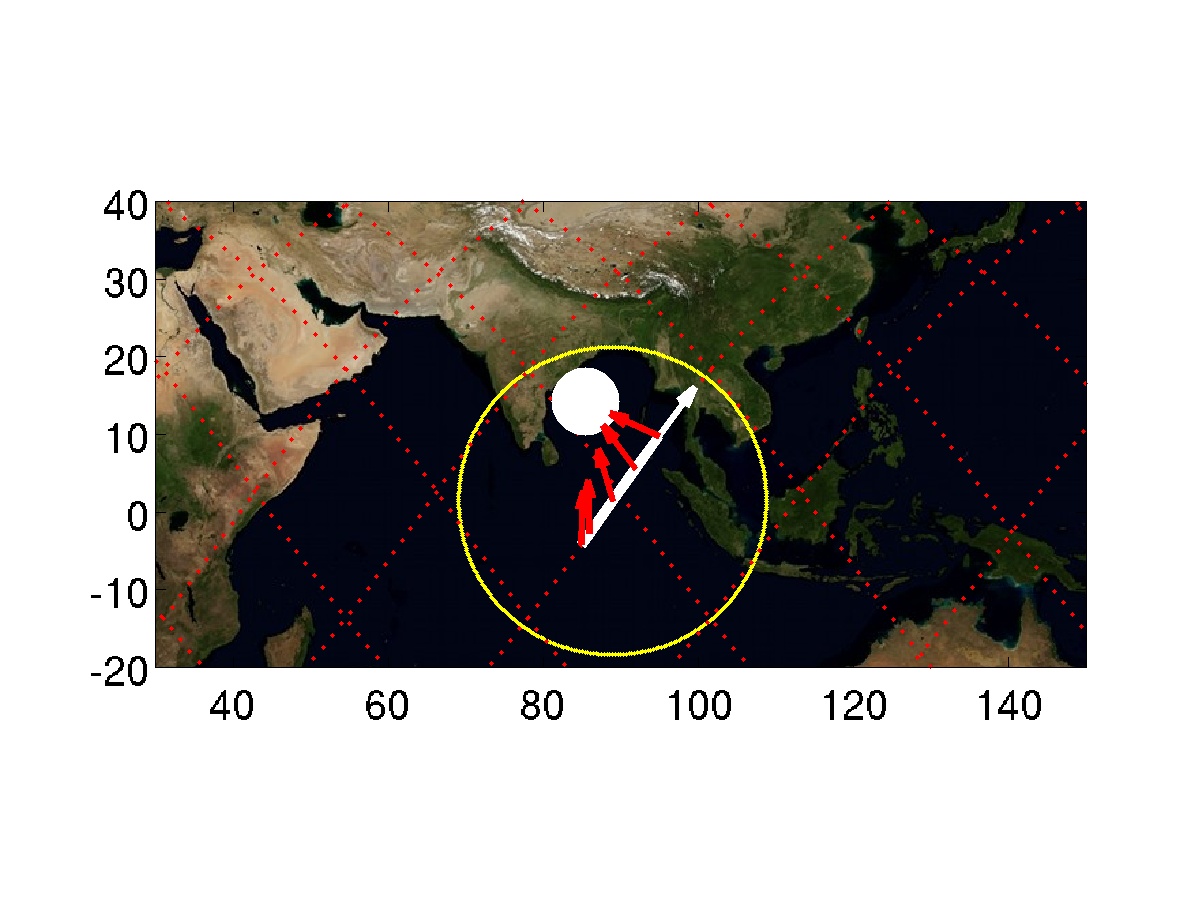 9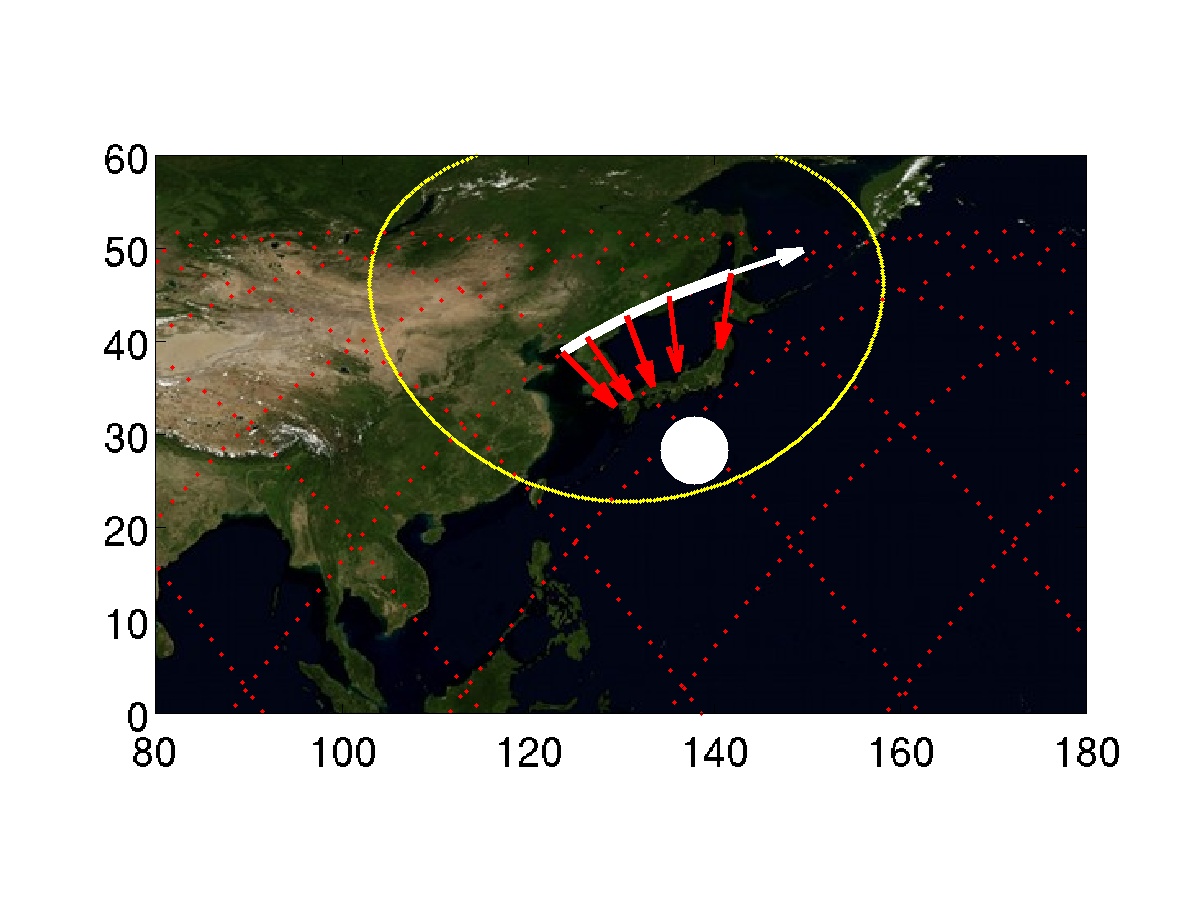 30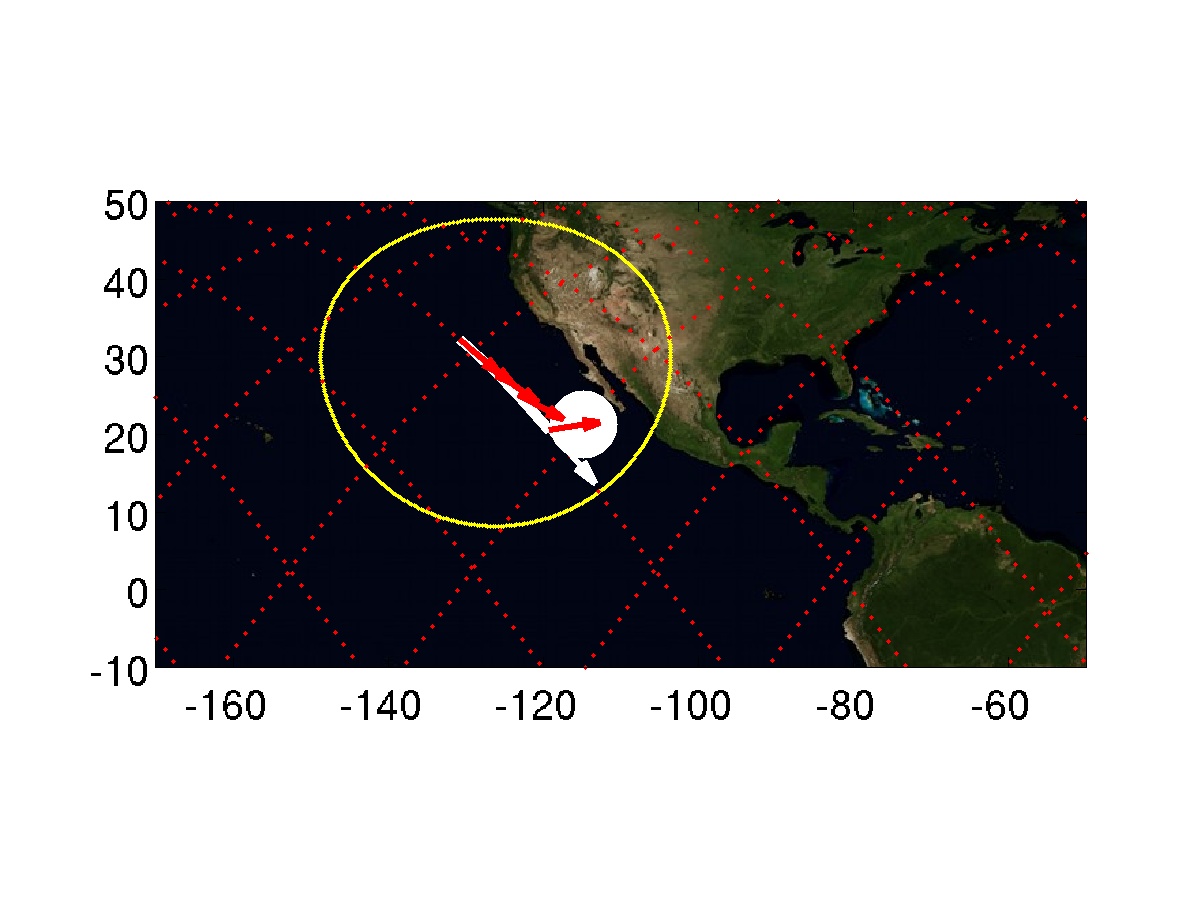 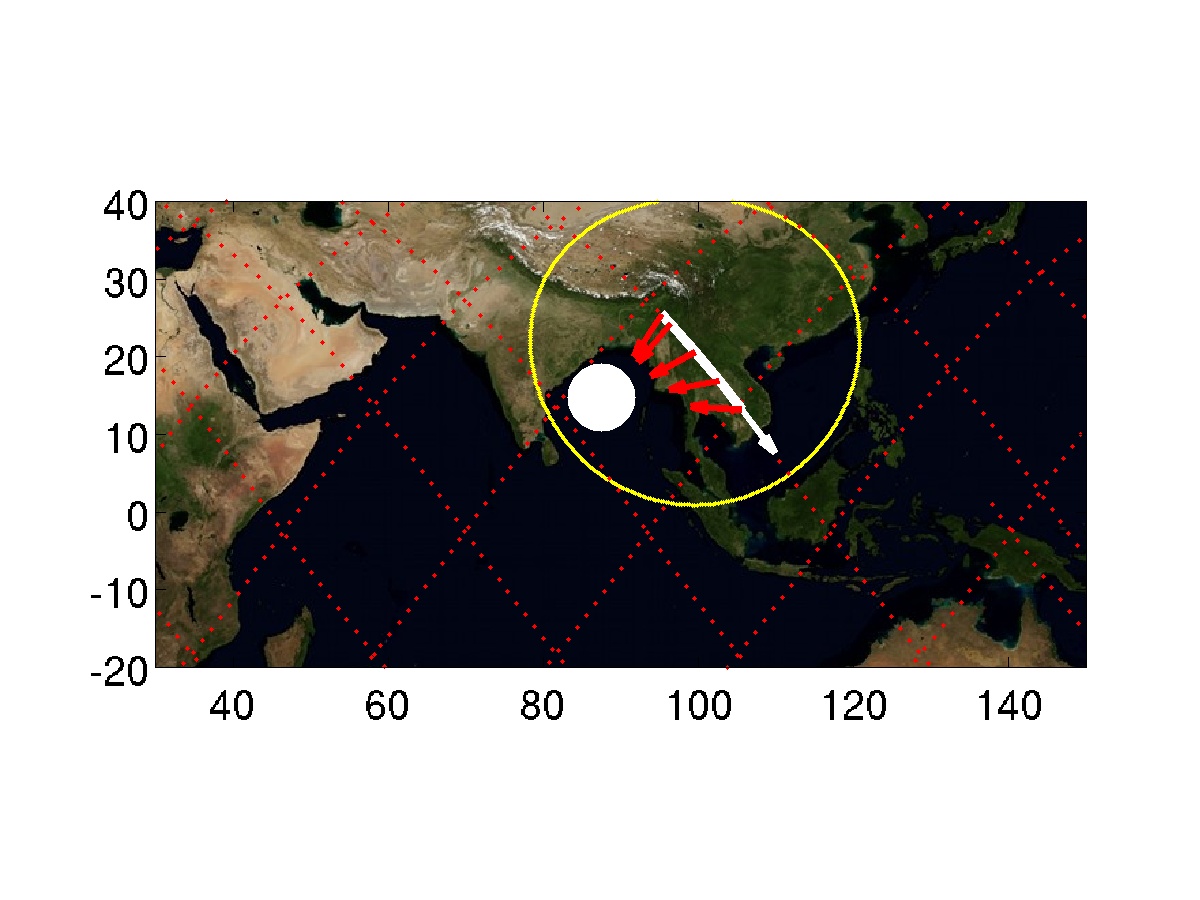 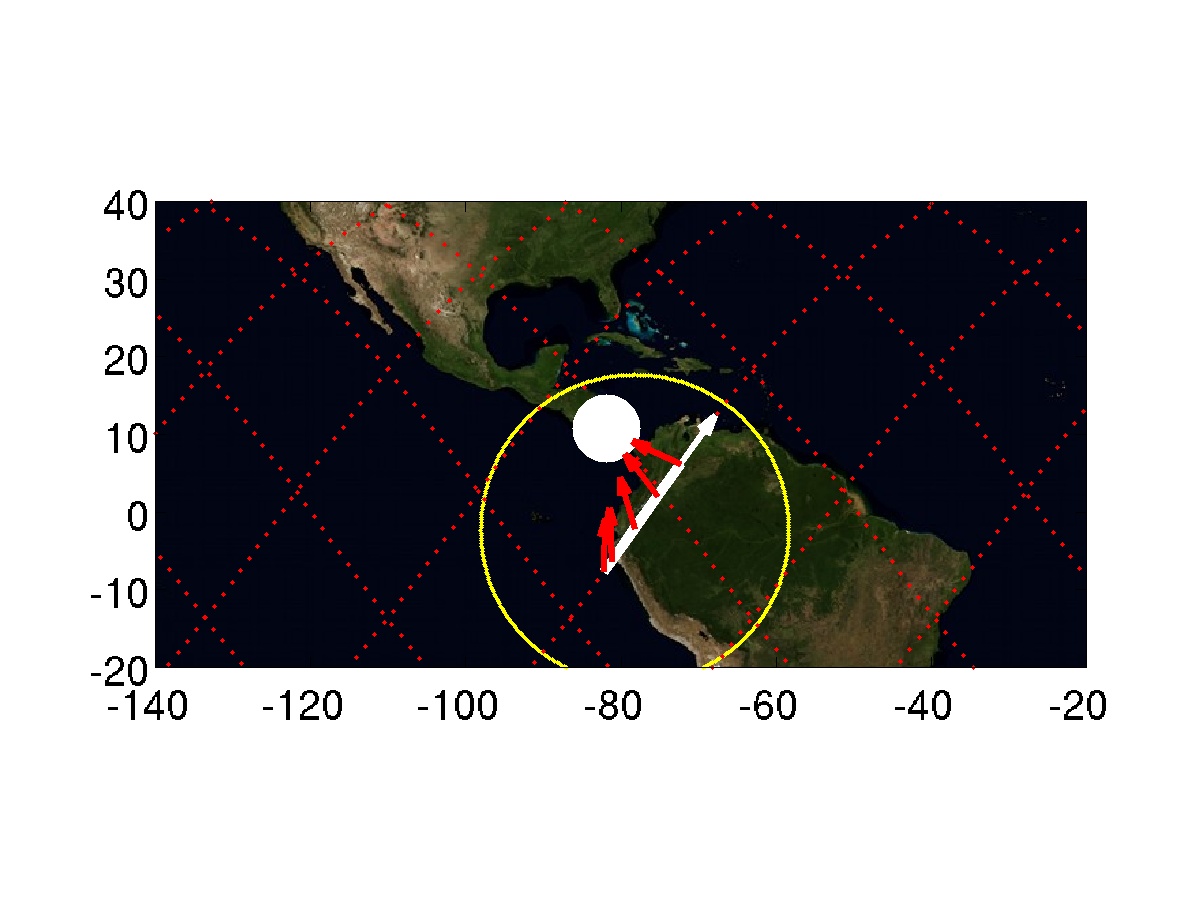 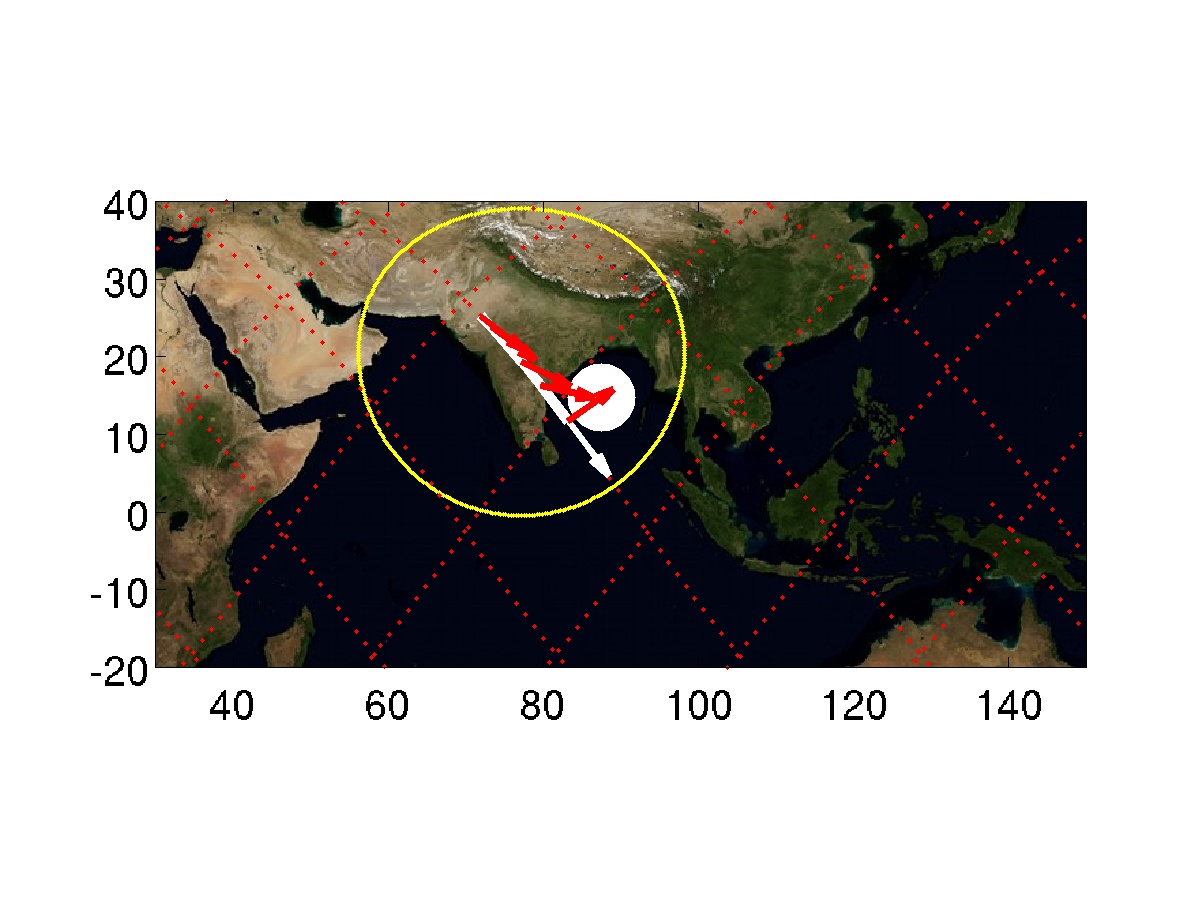 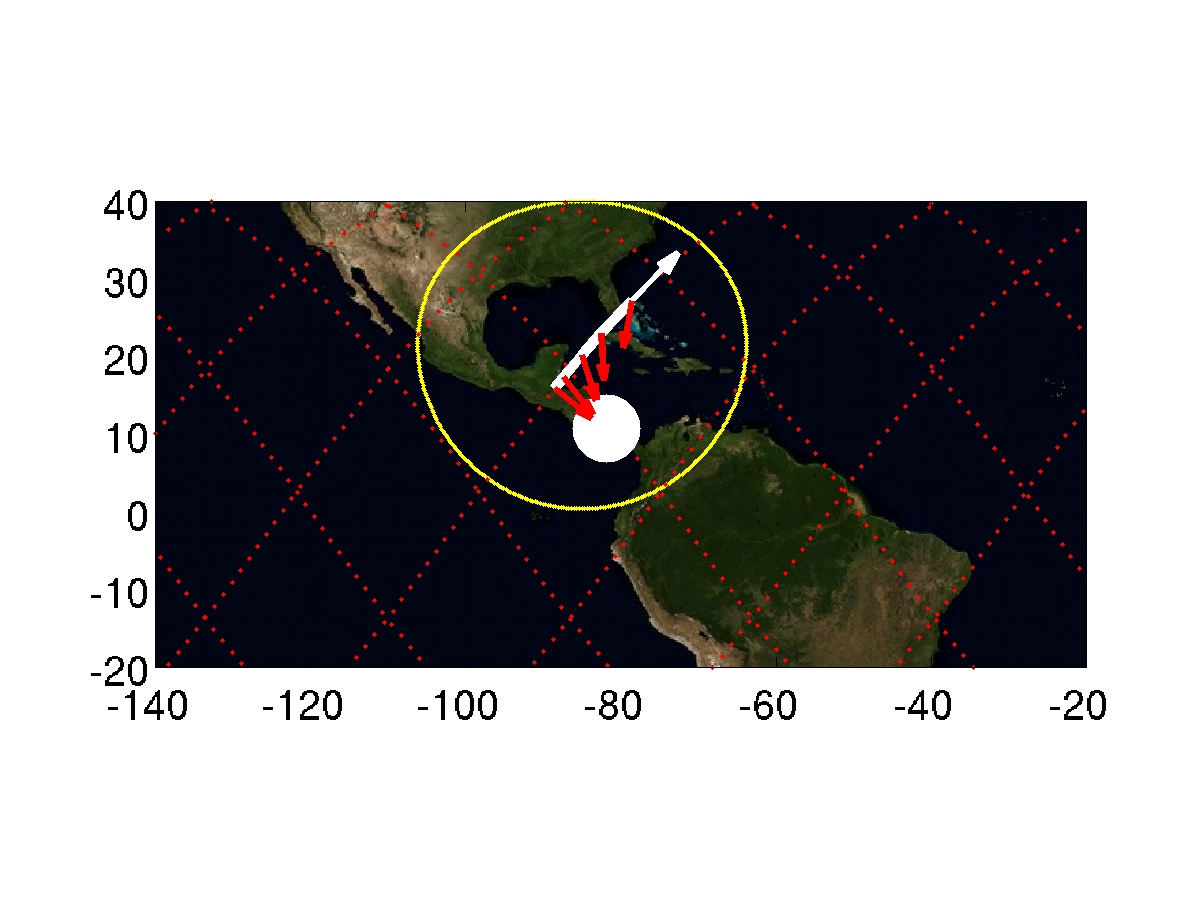 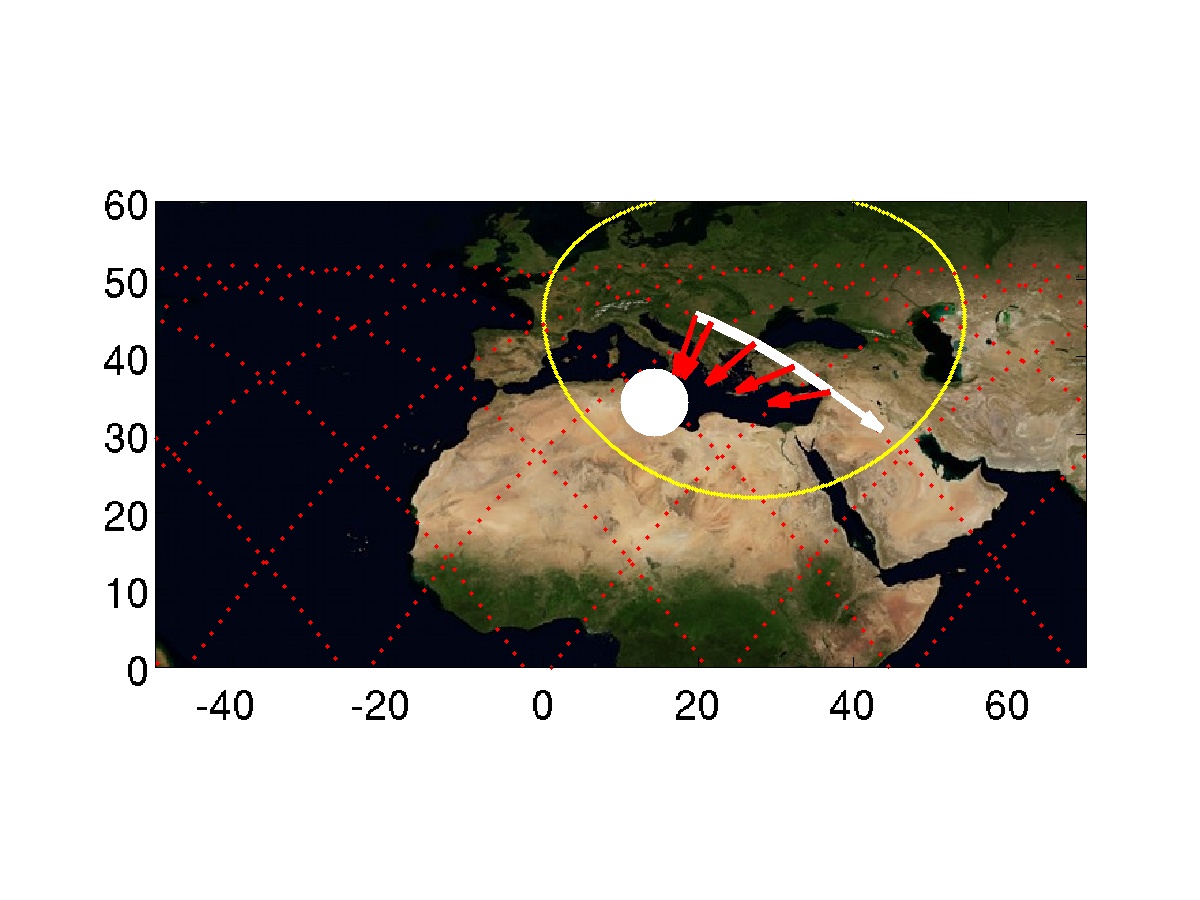 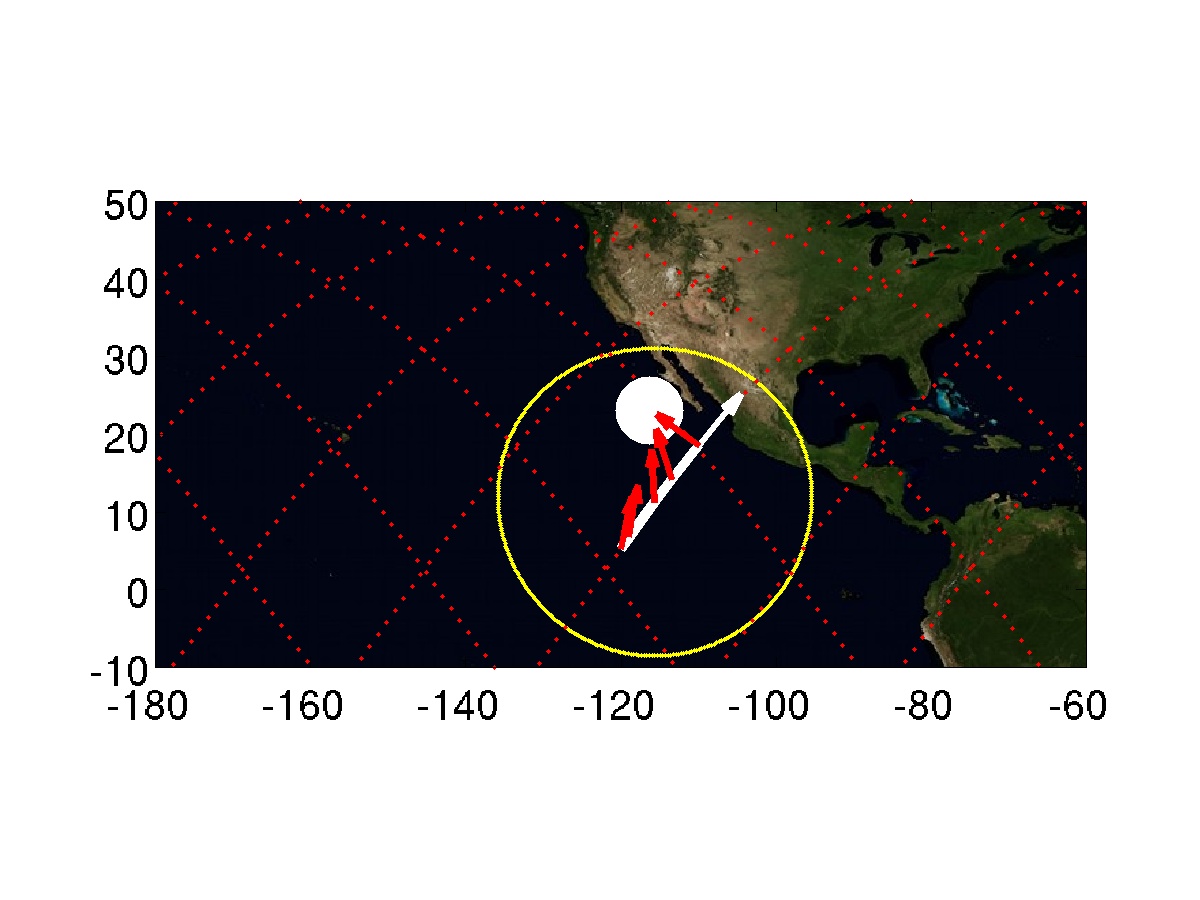 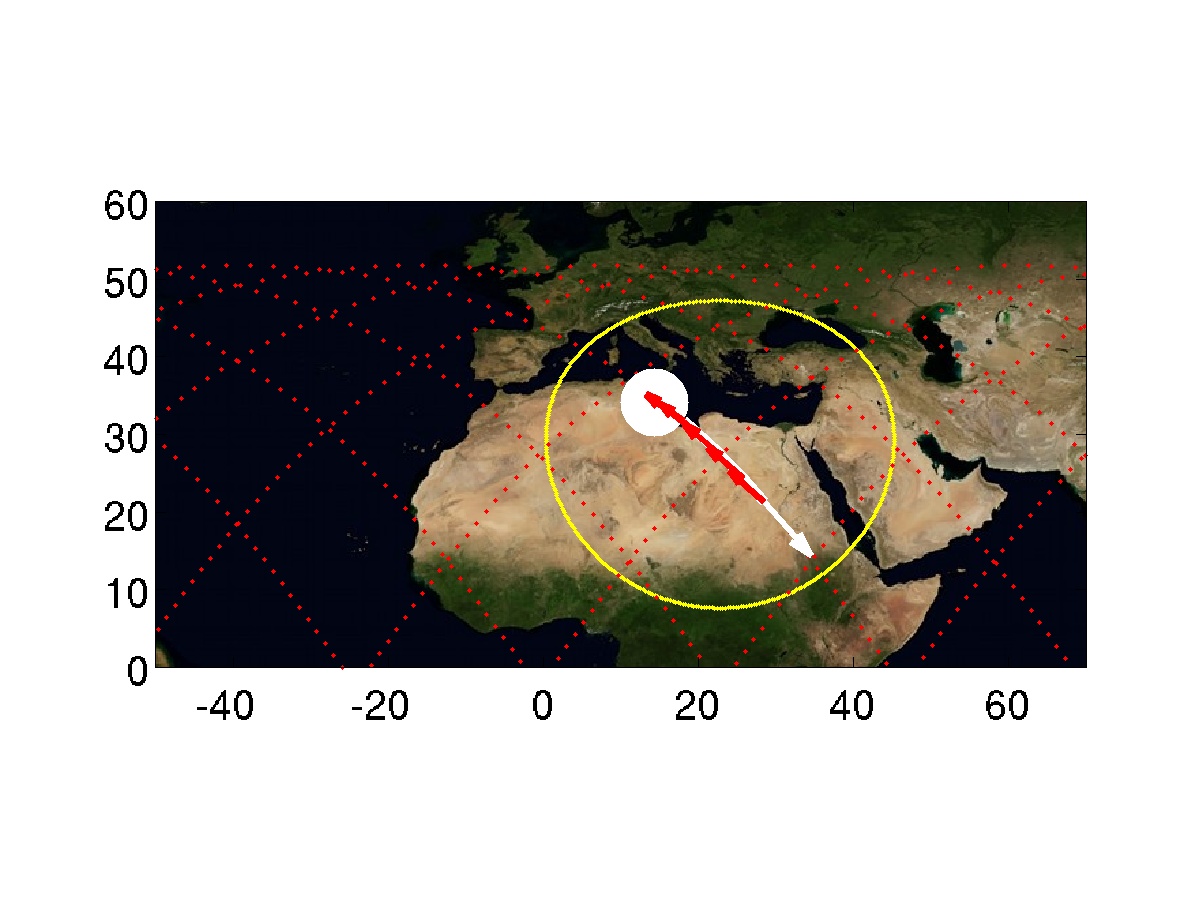 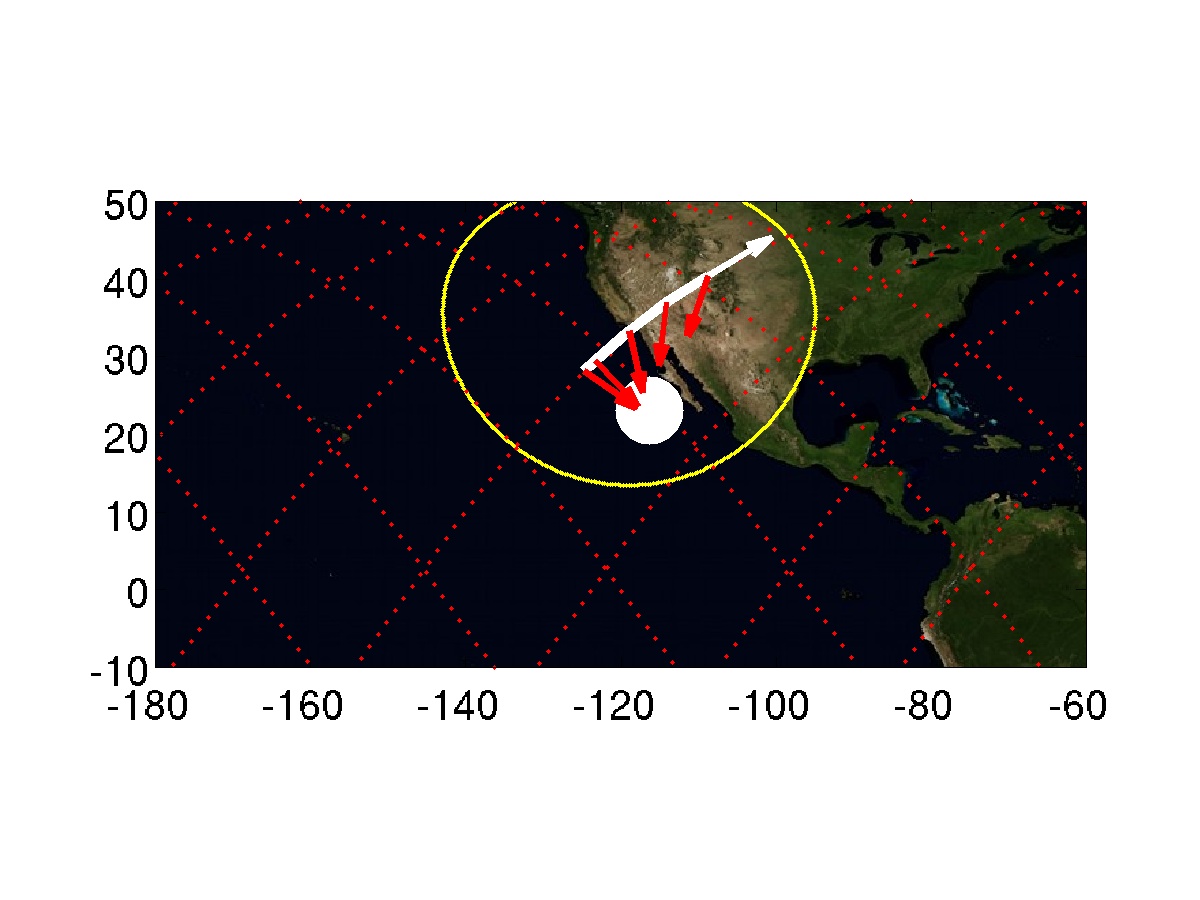 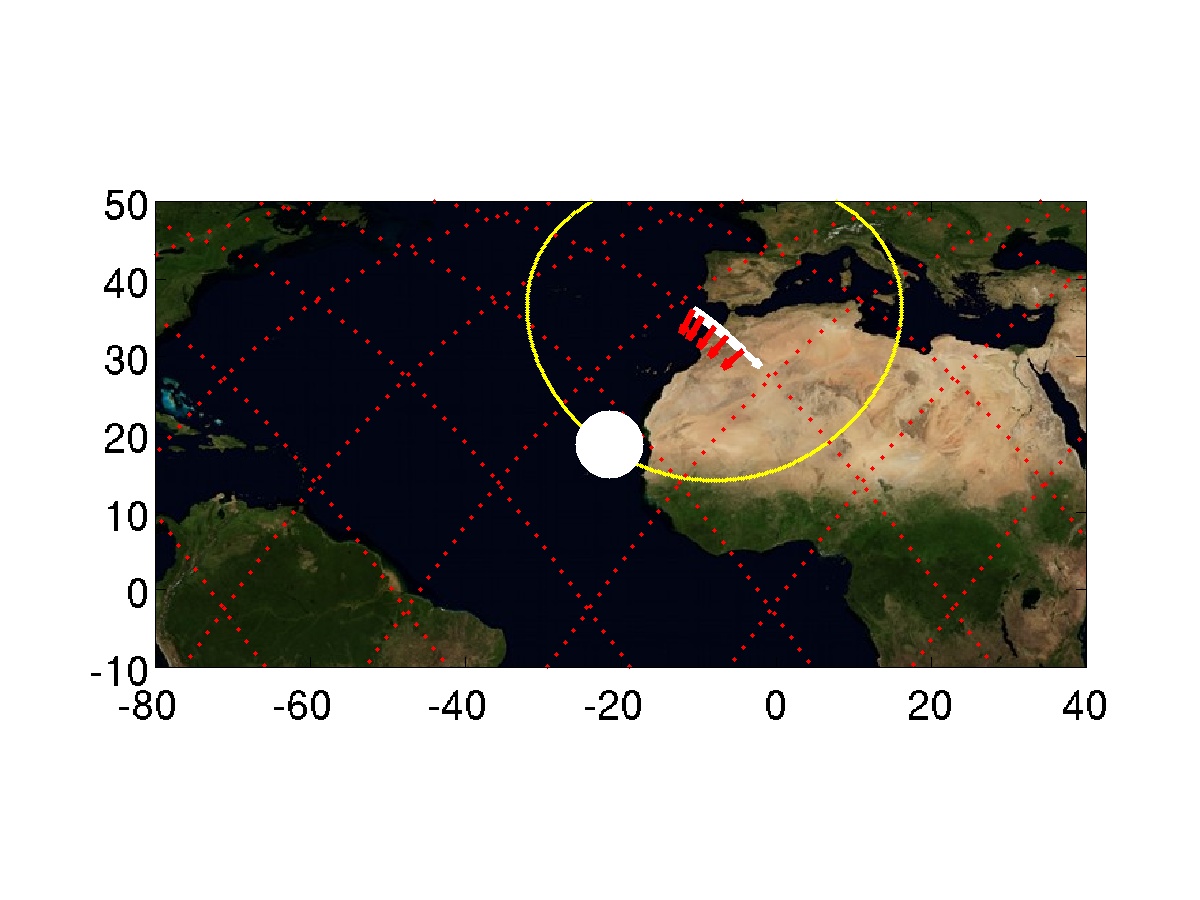 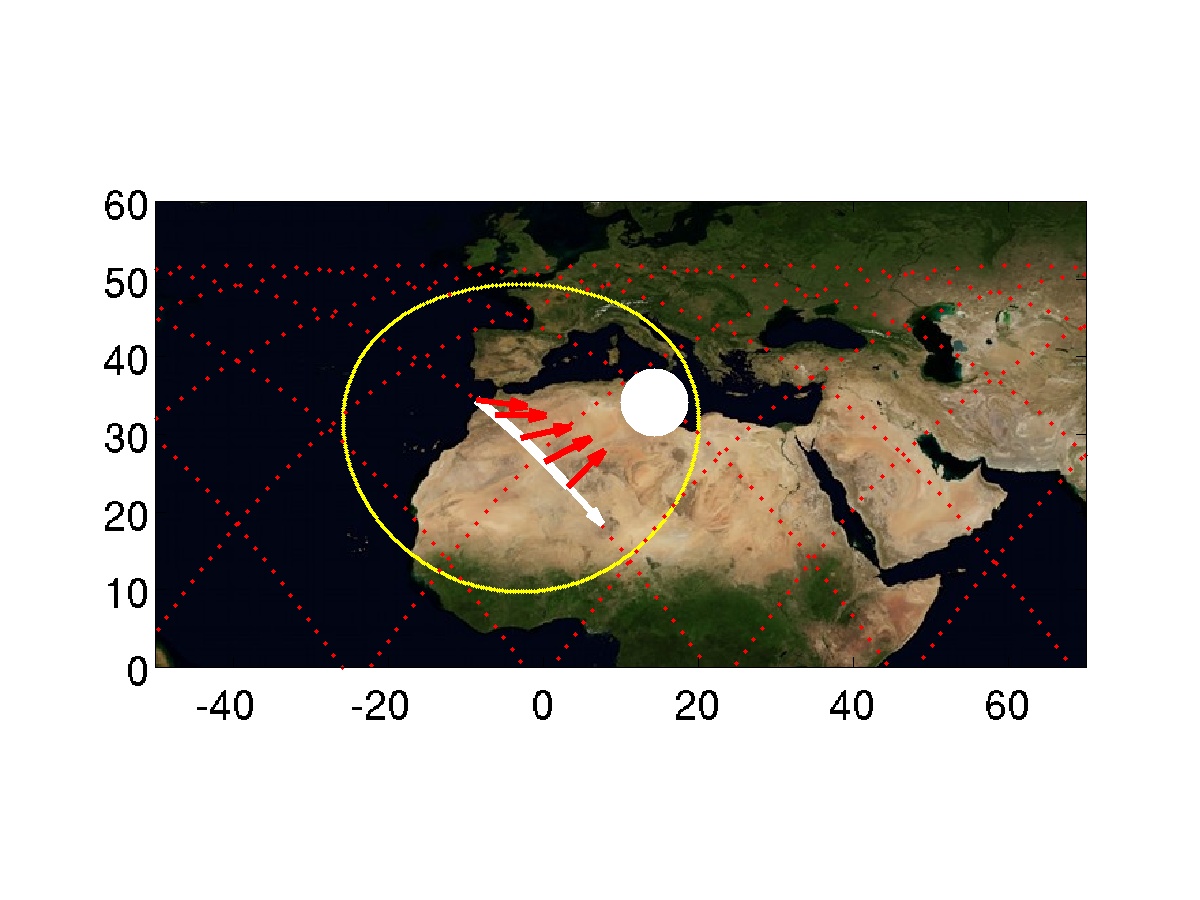 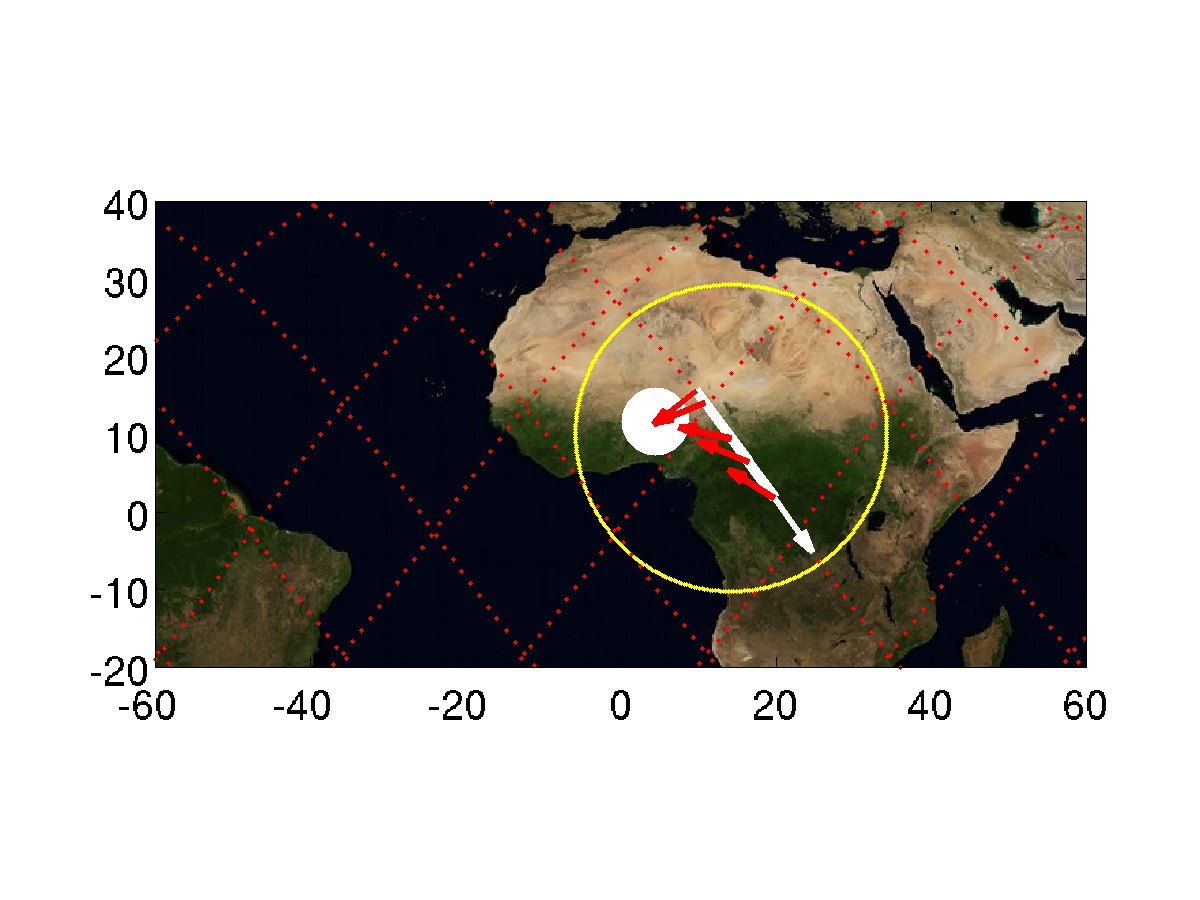 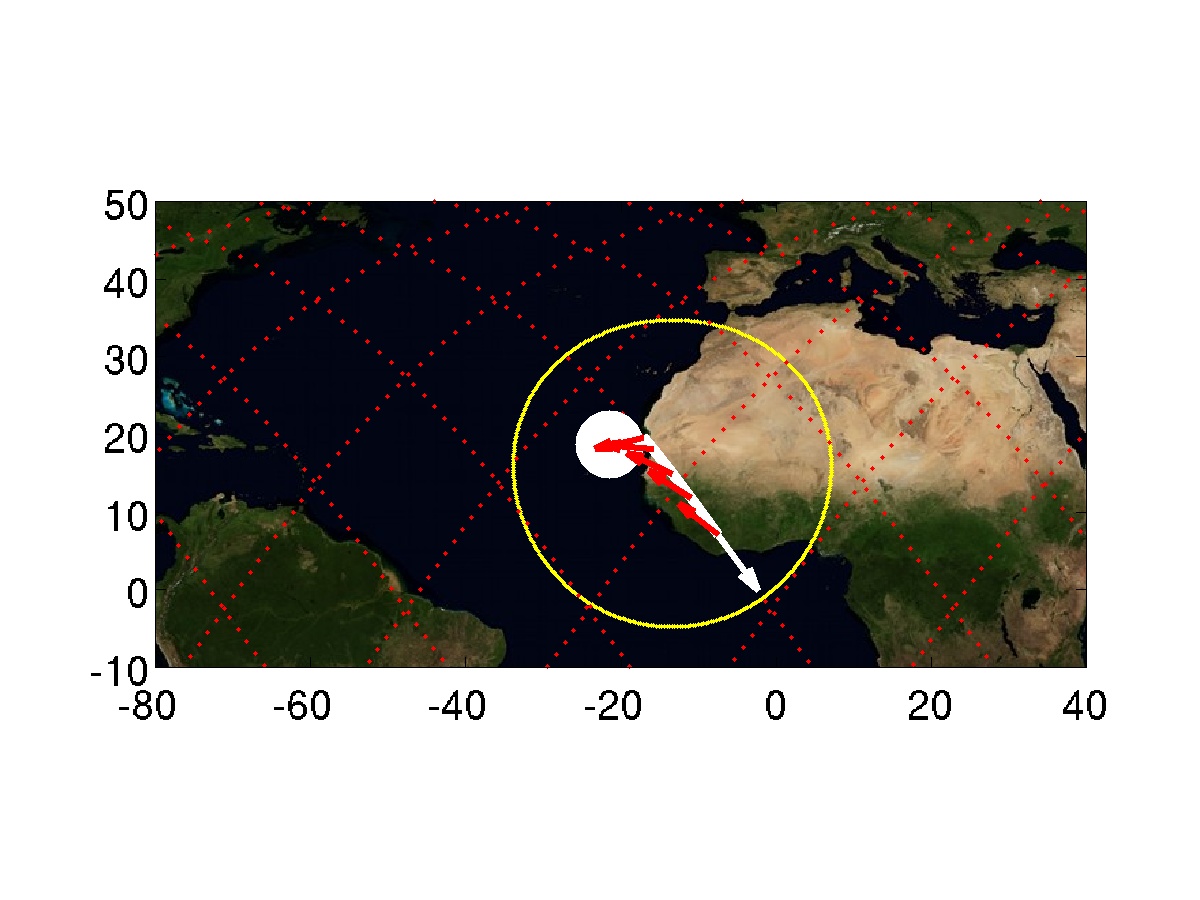 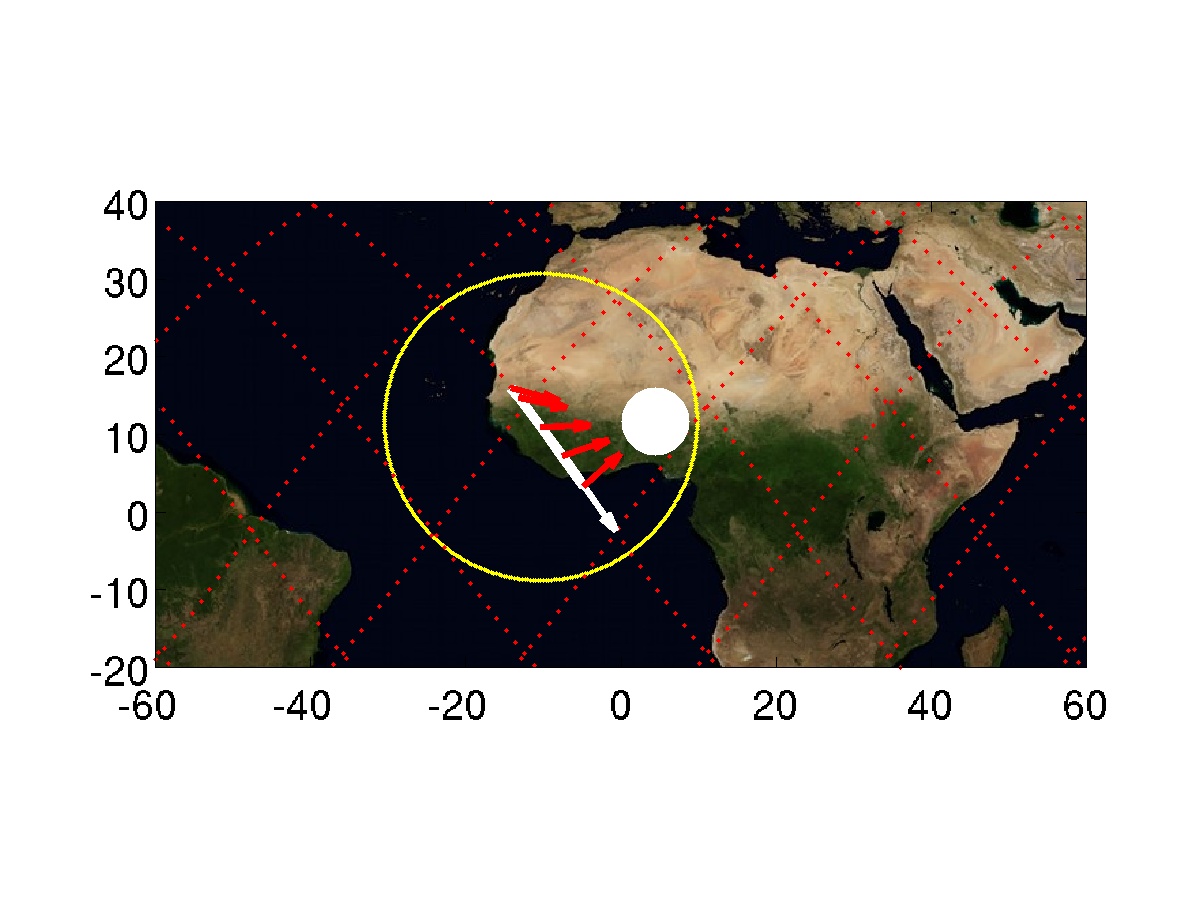 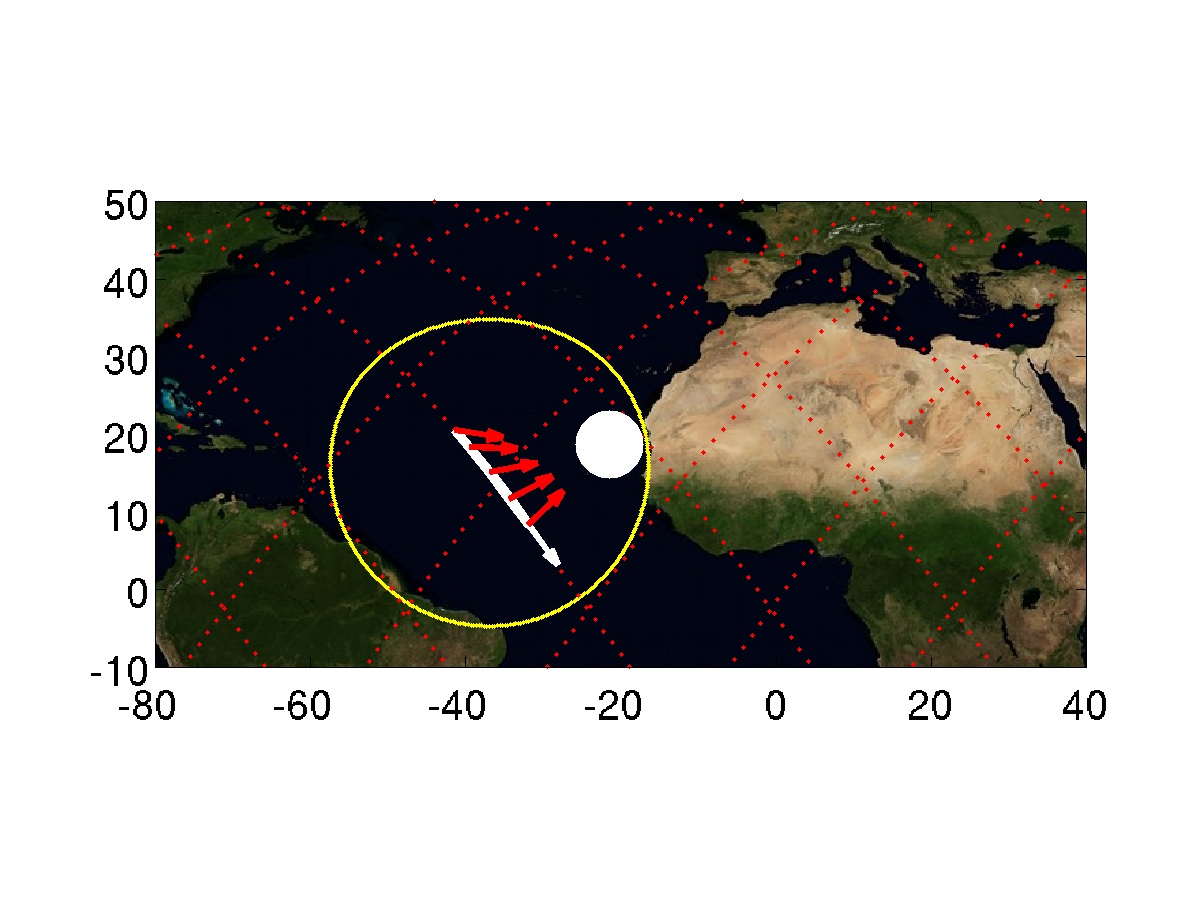 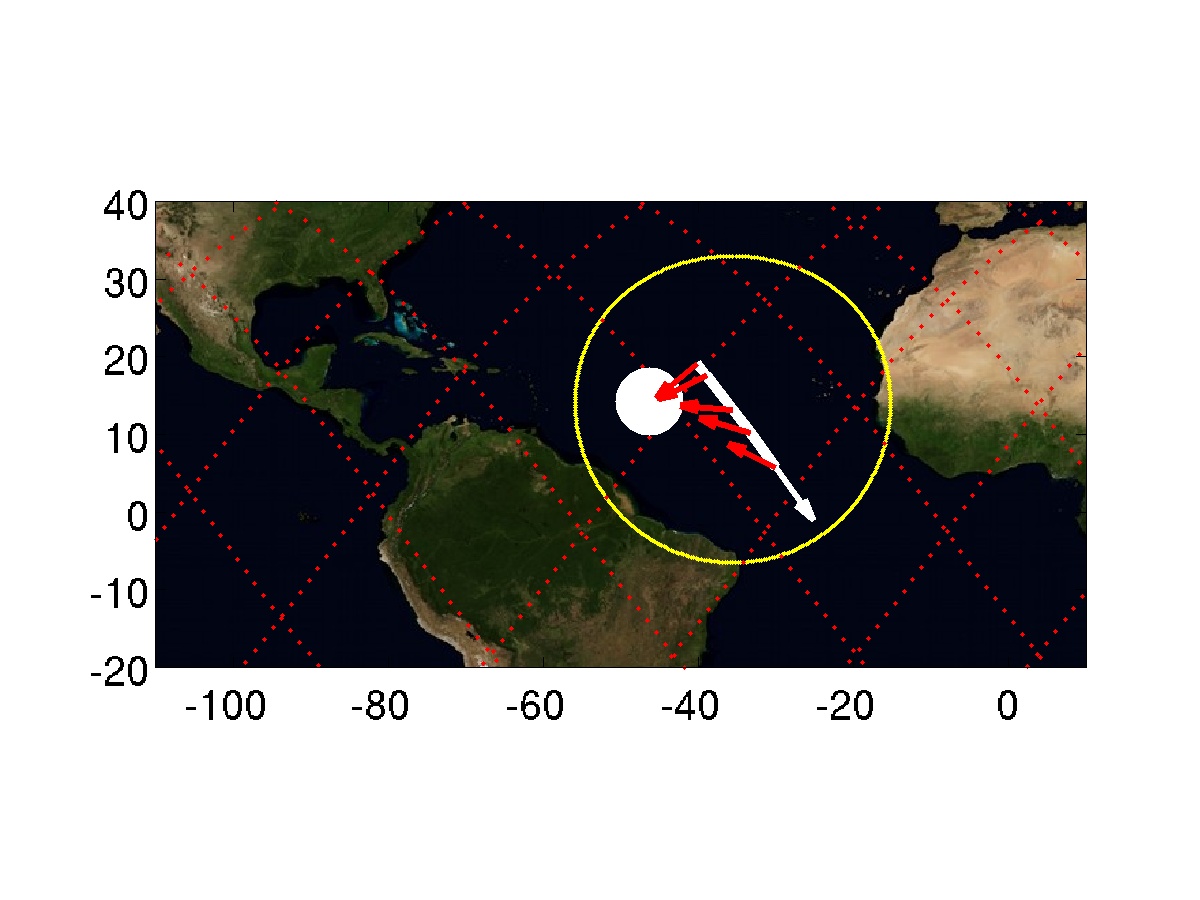 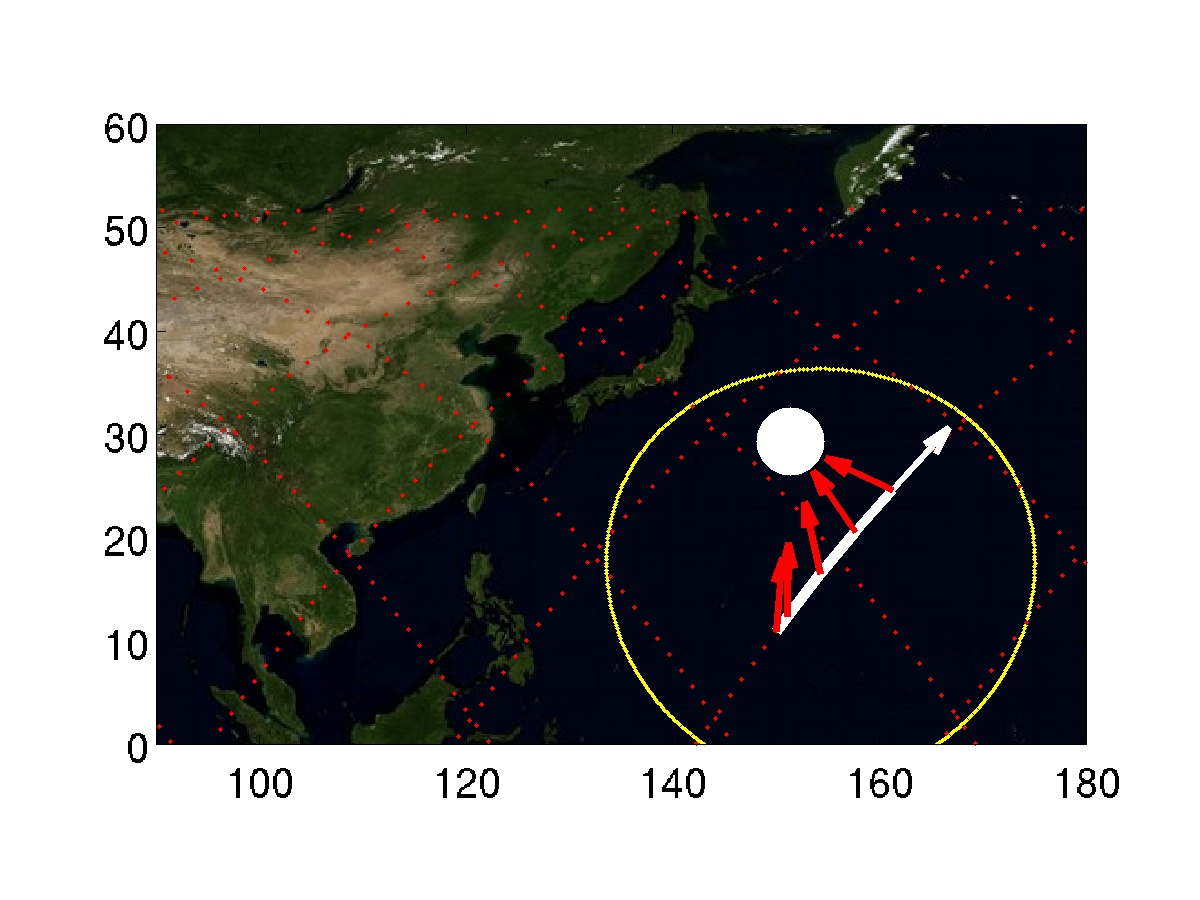 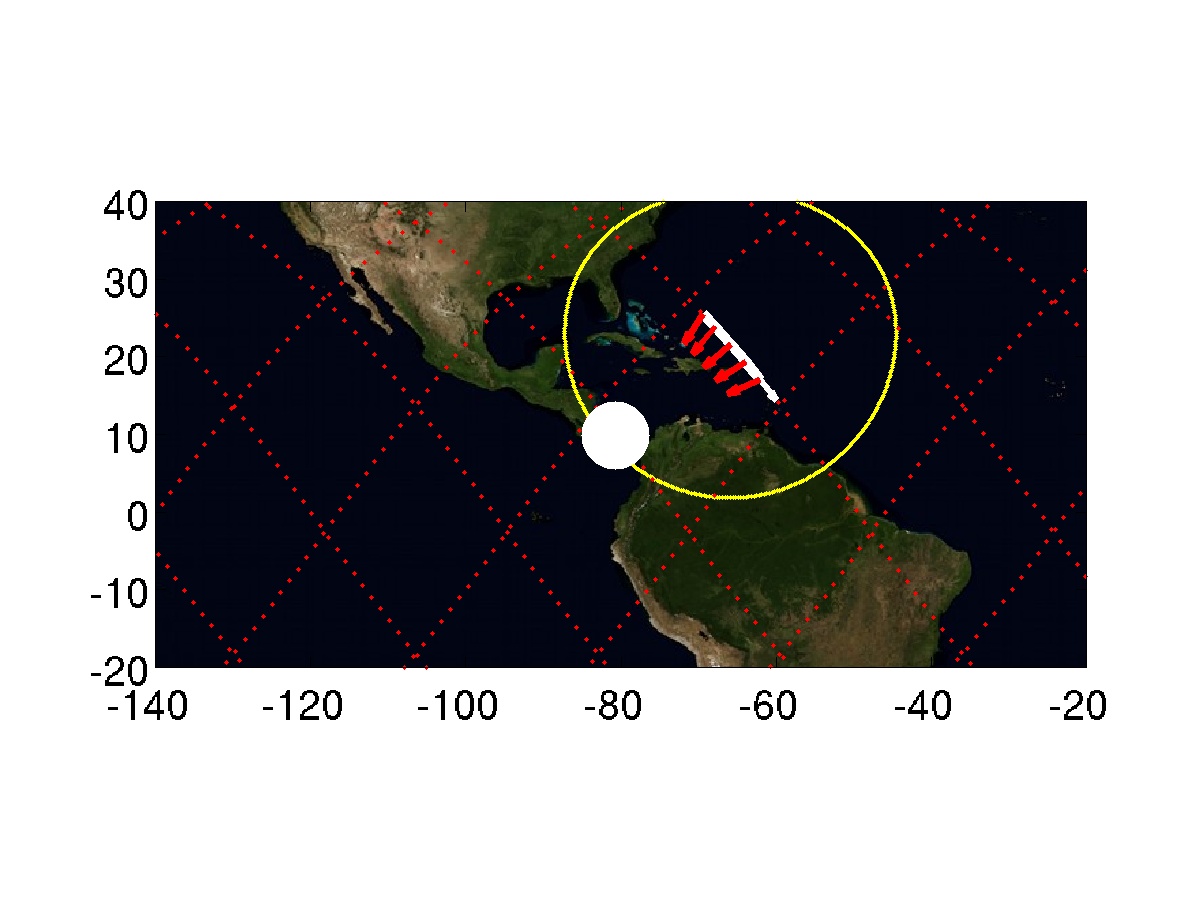 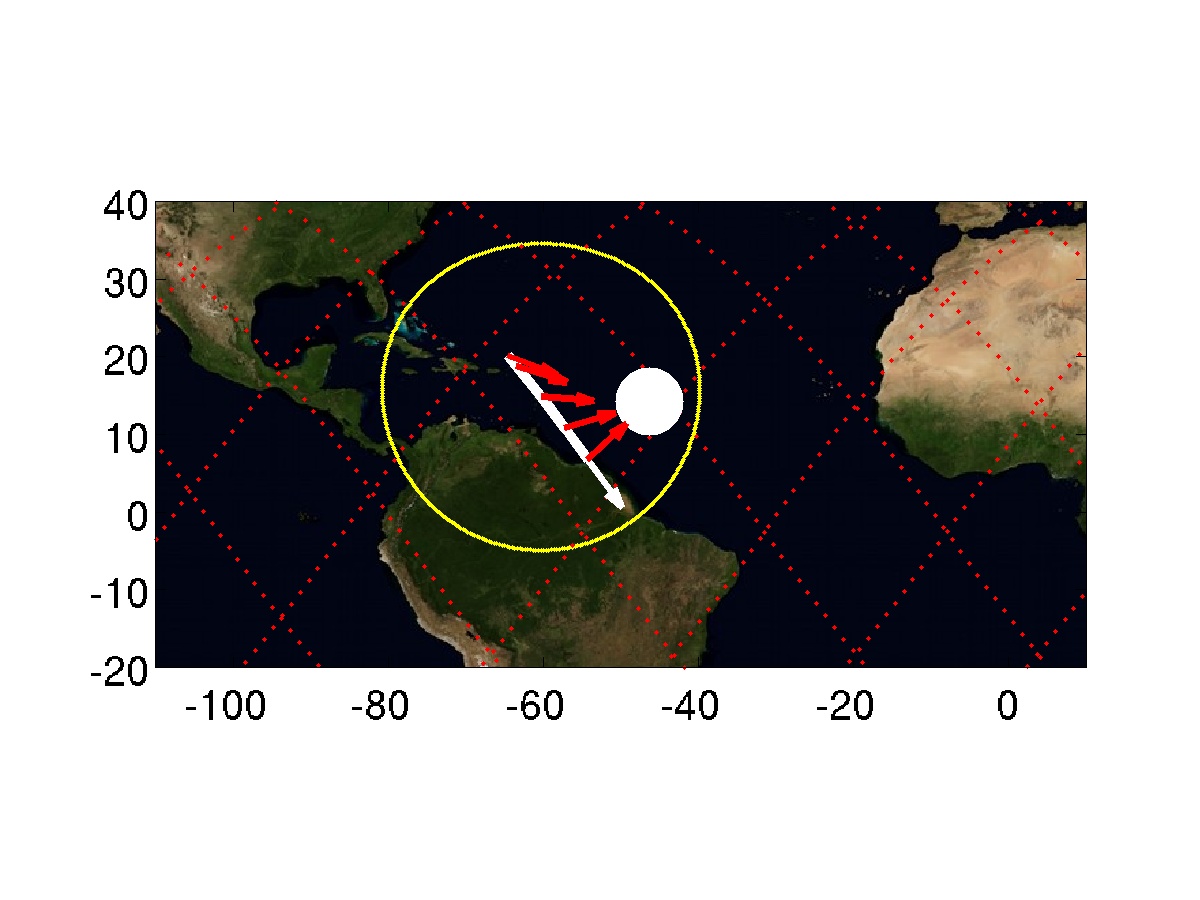 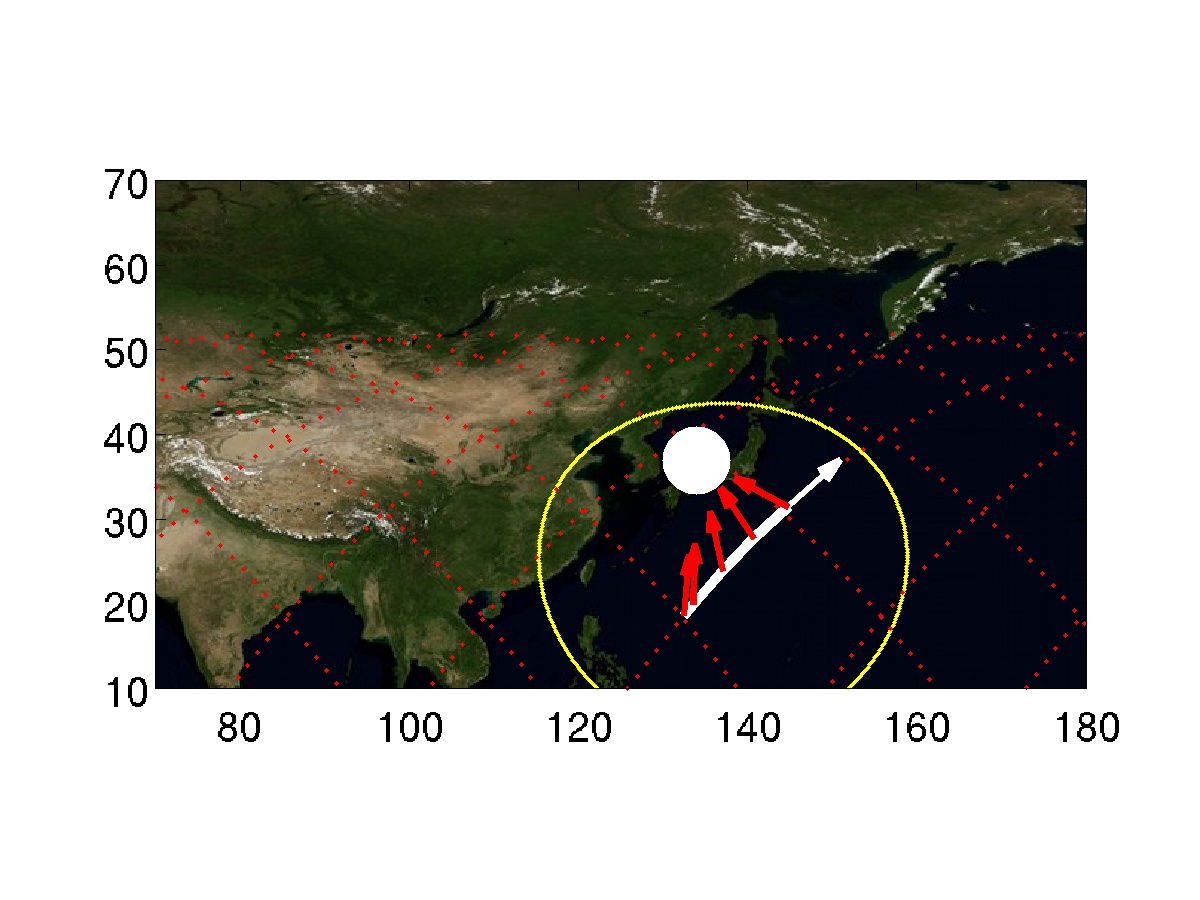 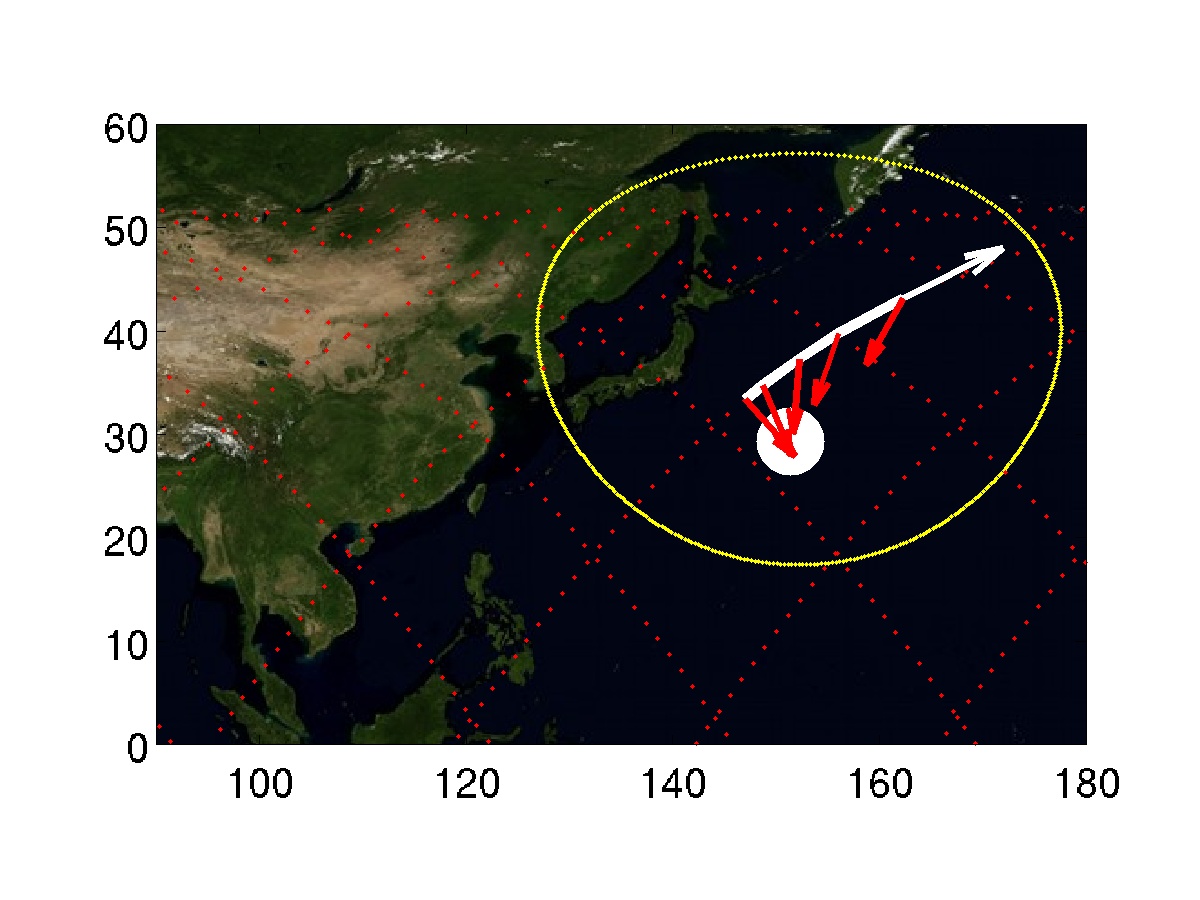 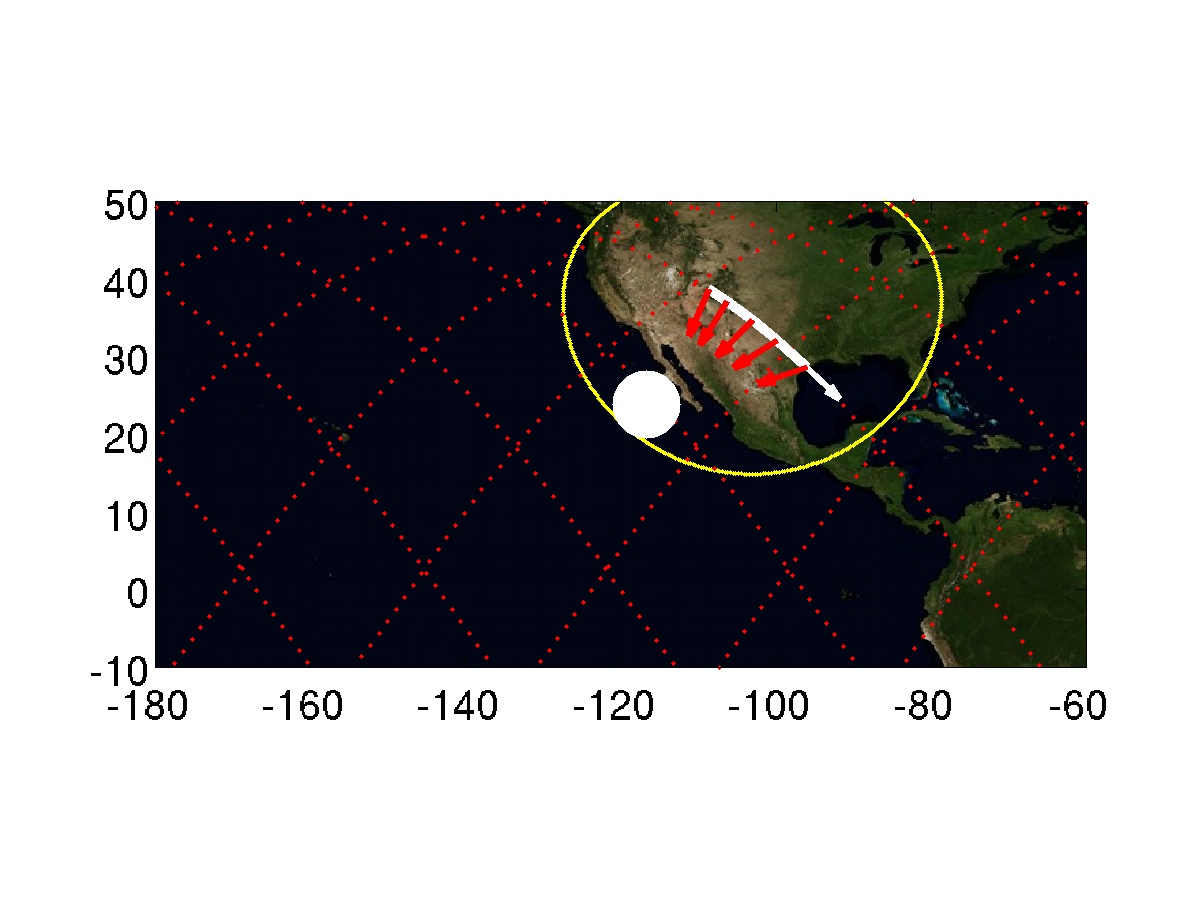 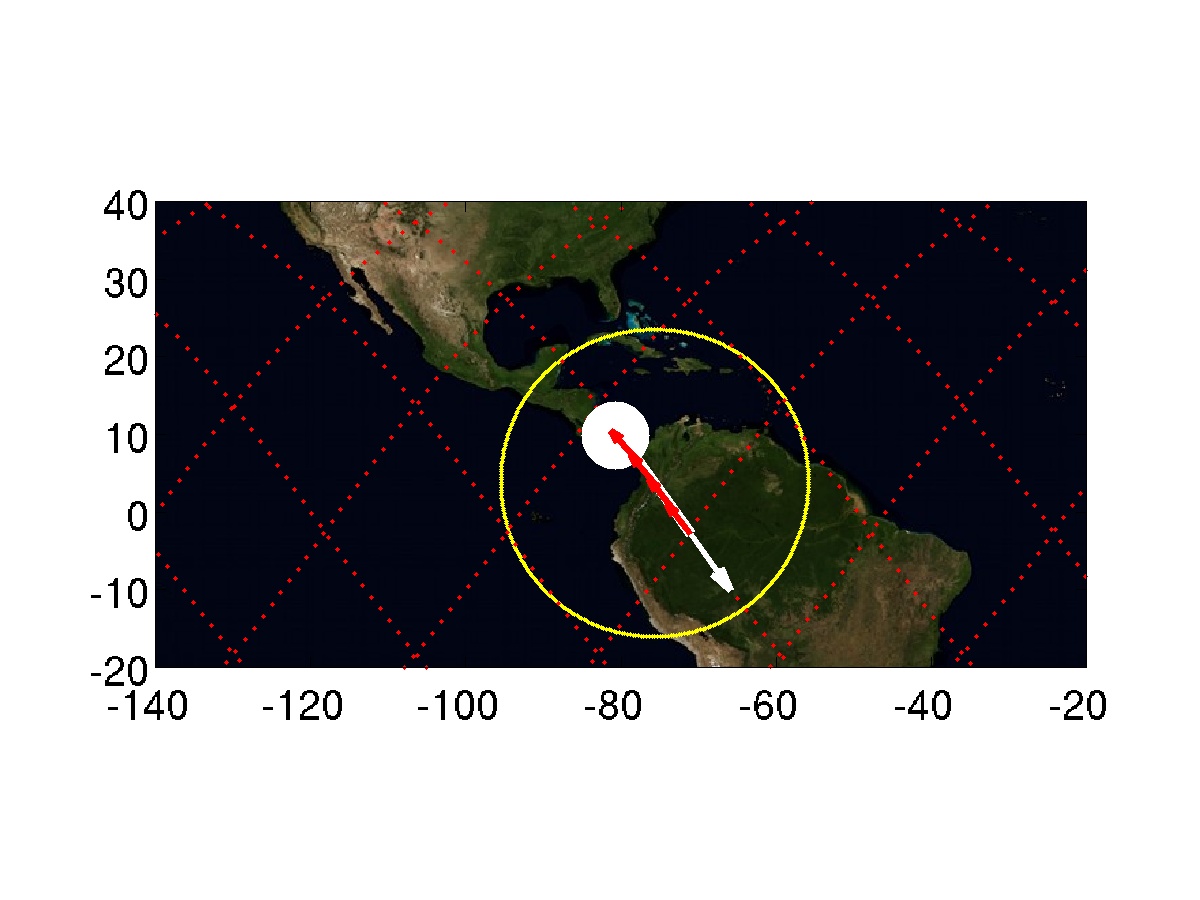 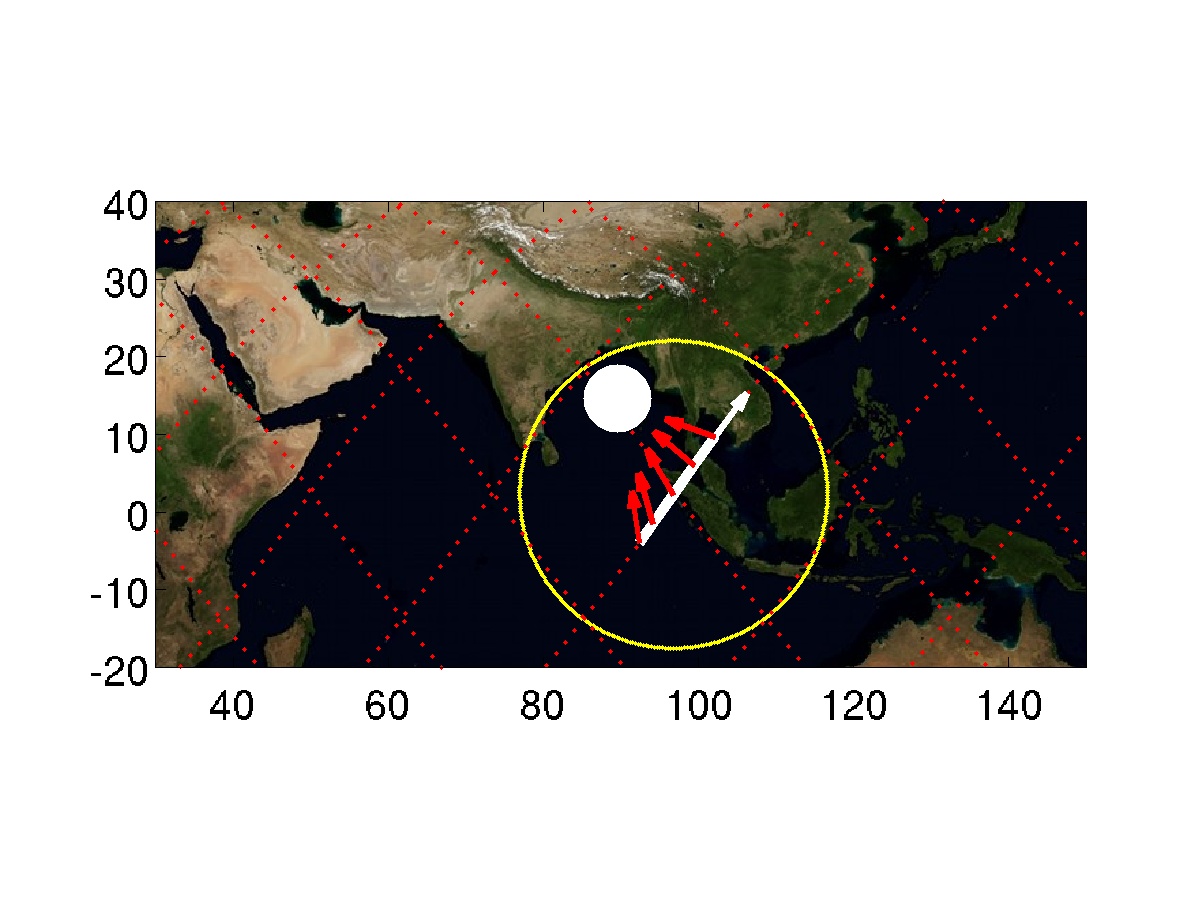 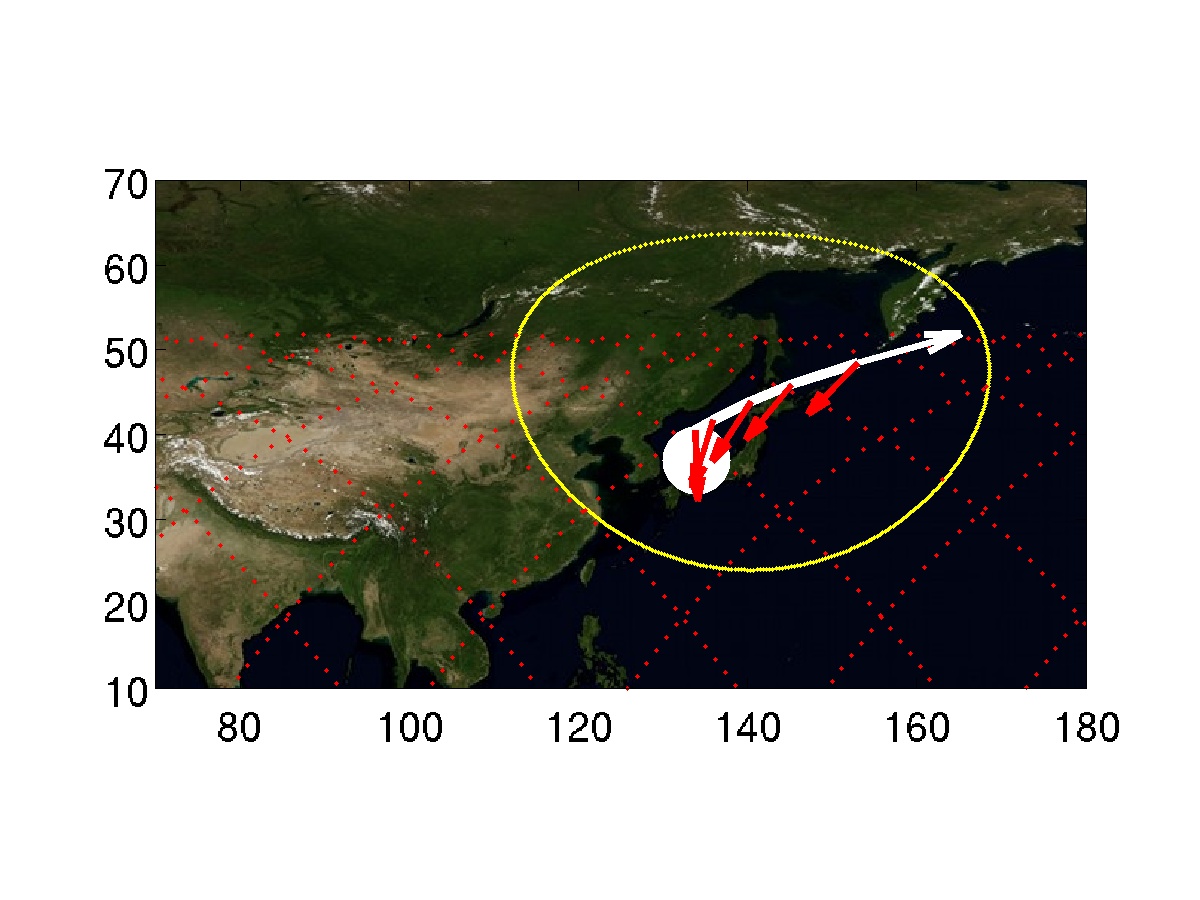 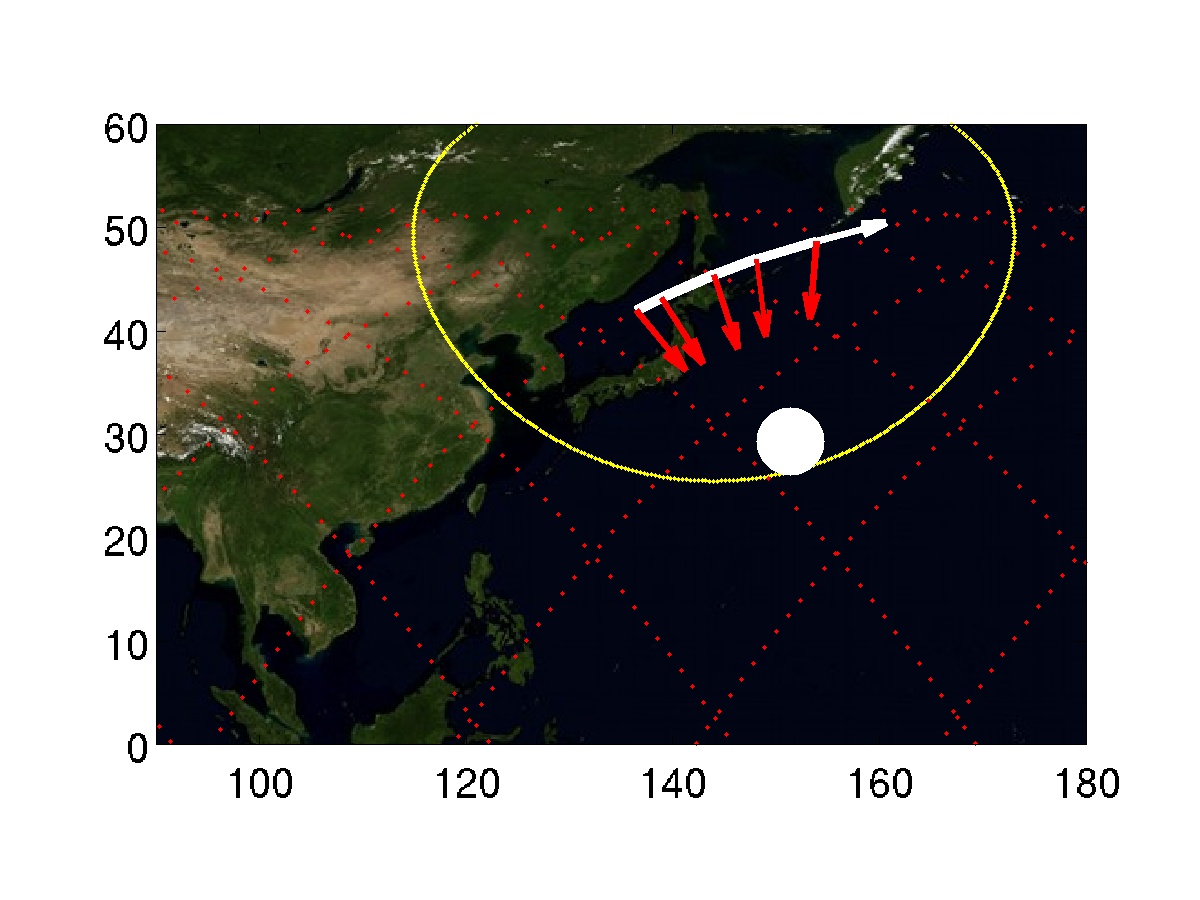 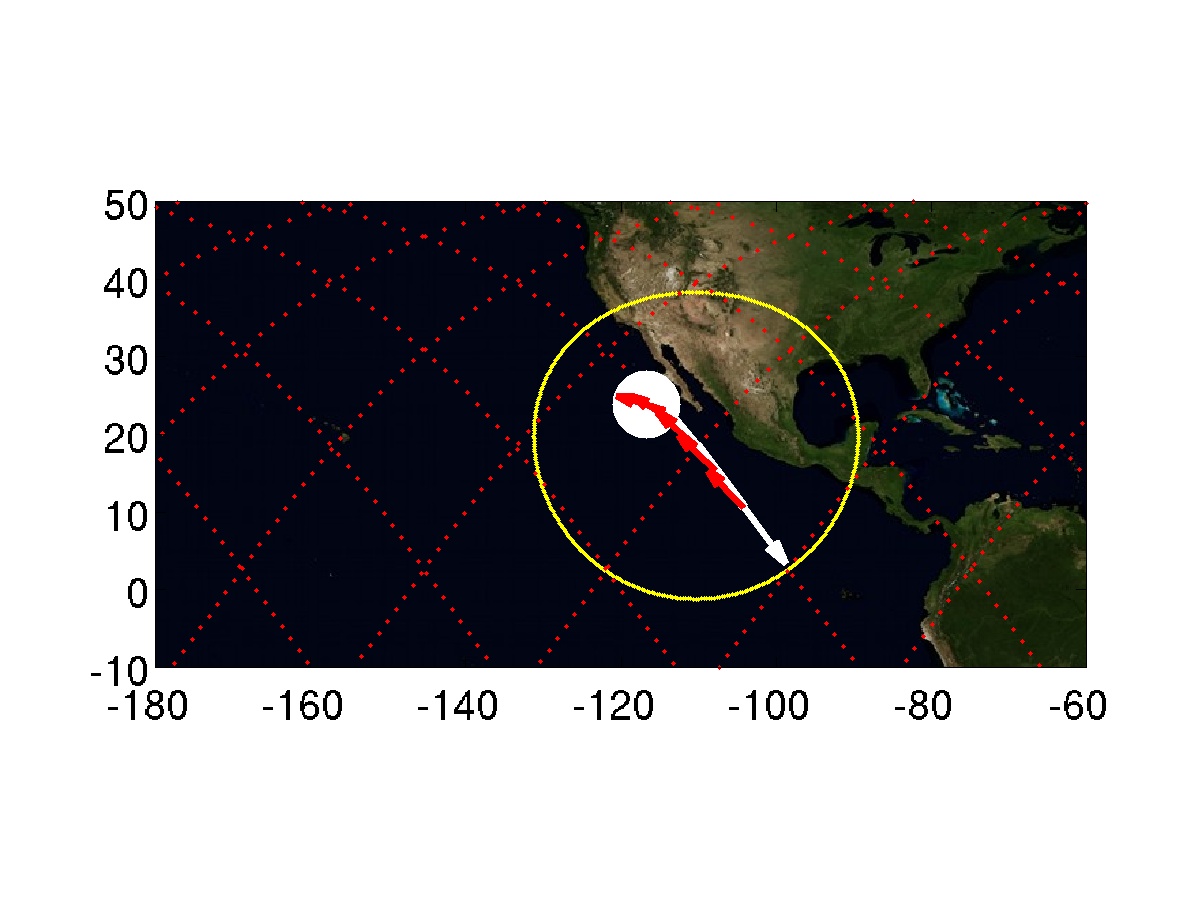 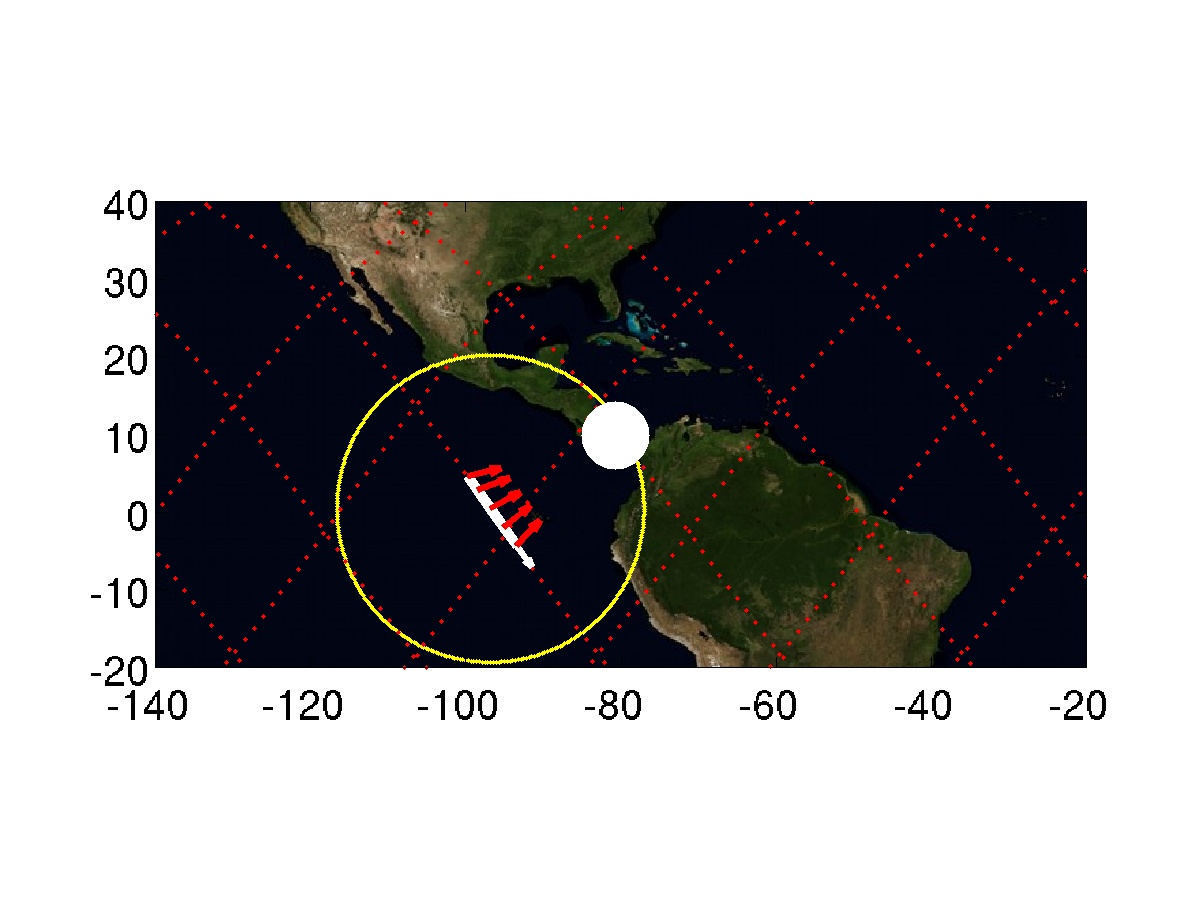 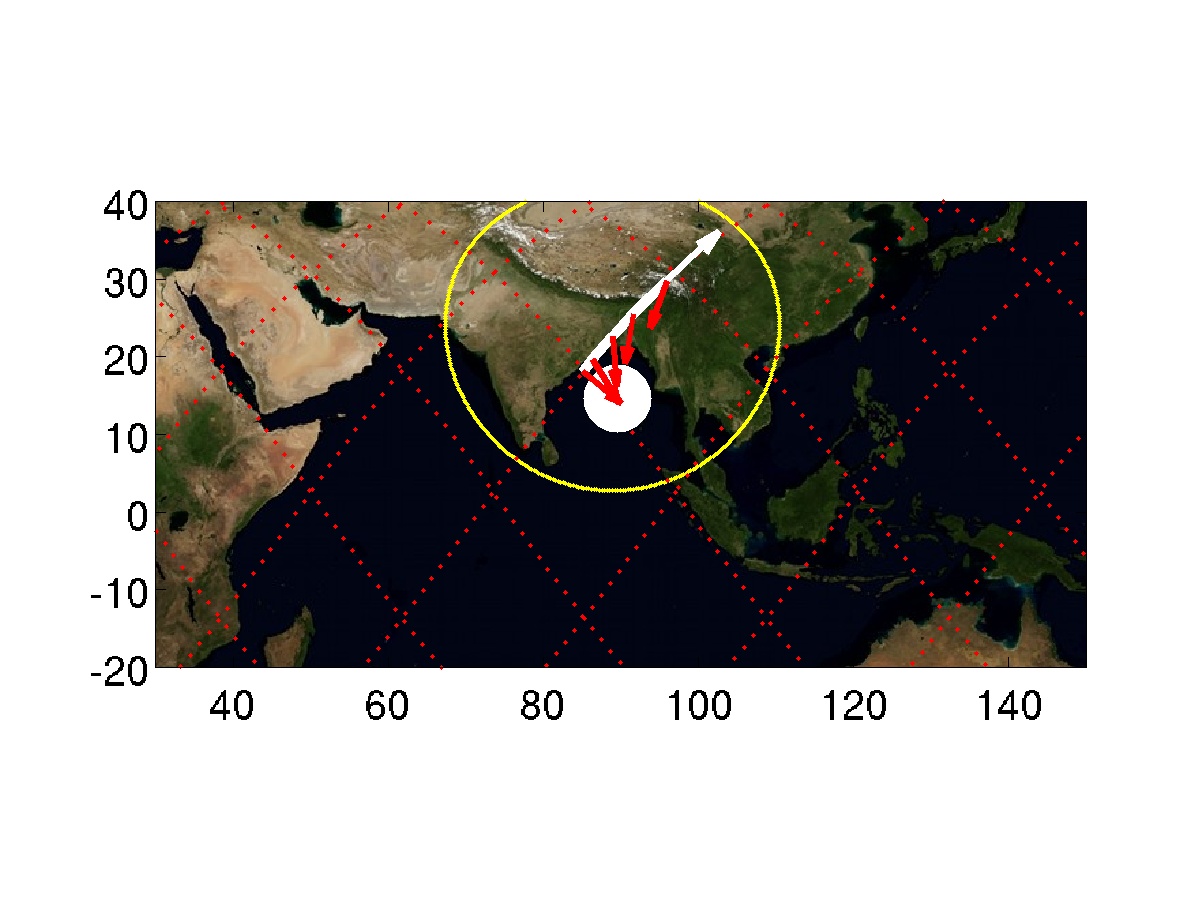 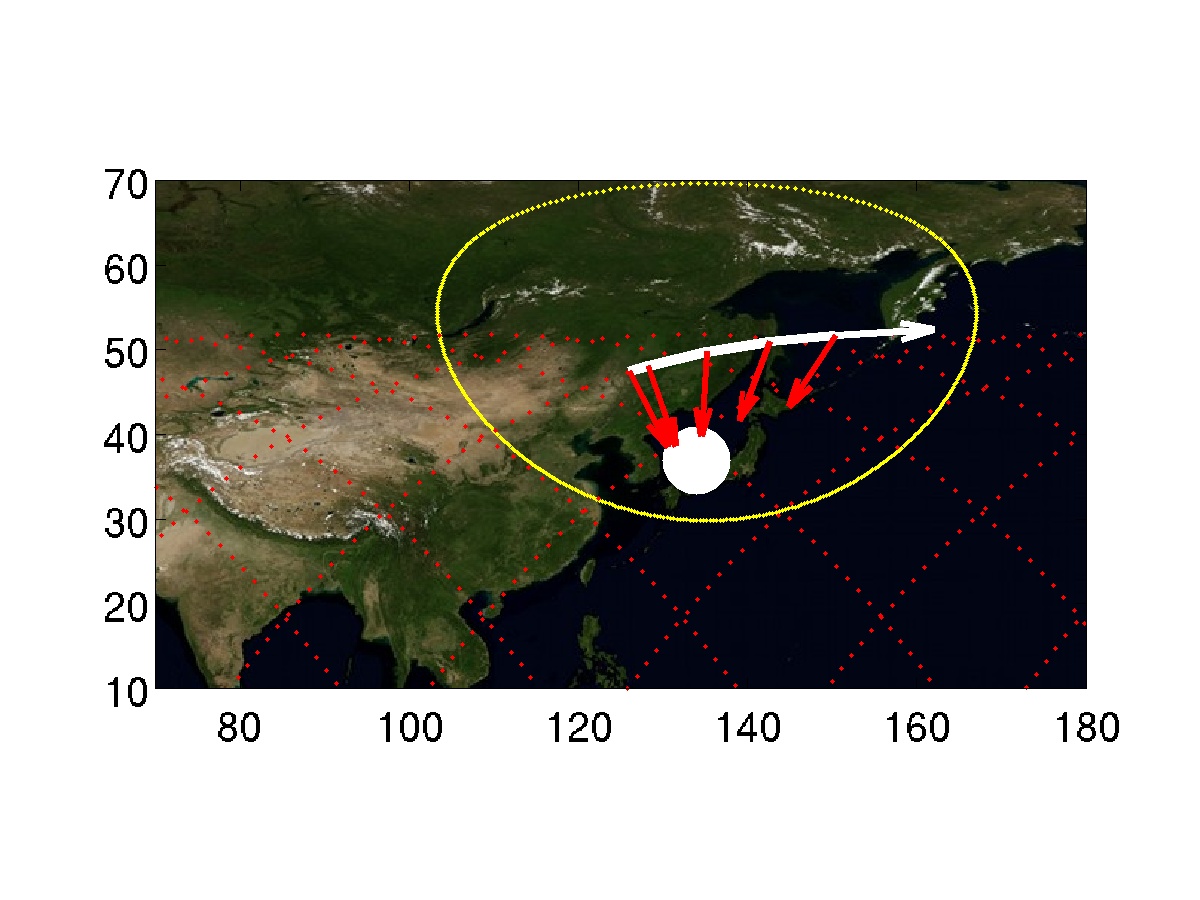 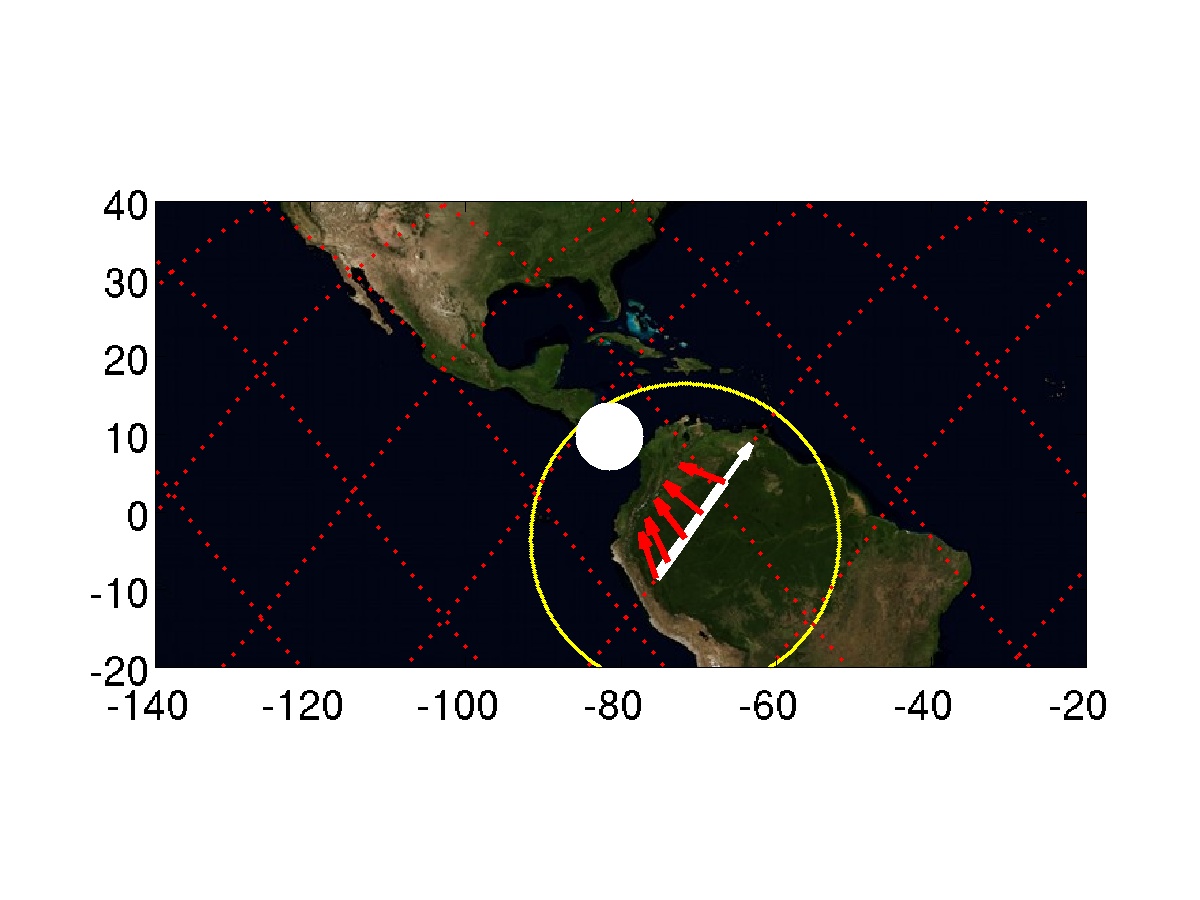 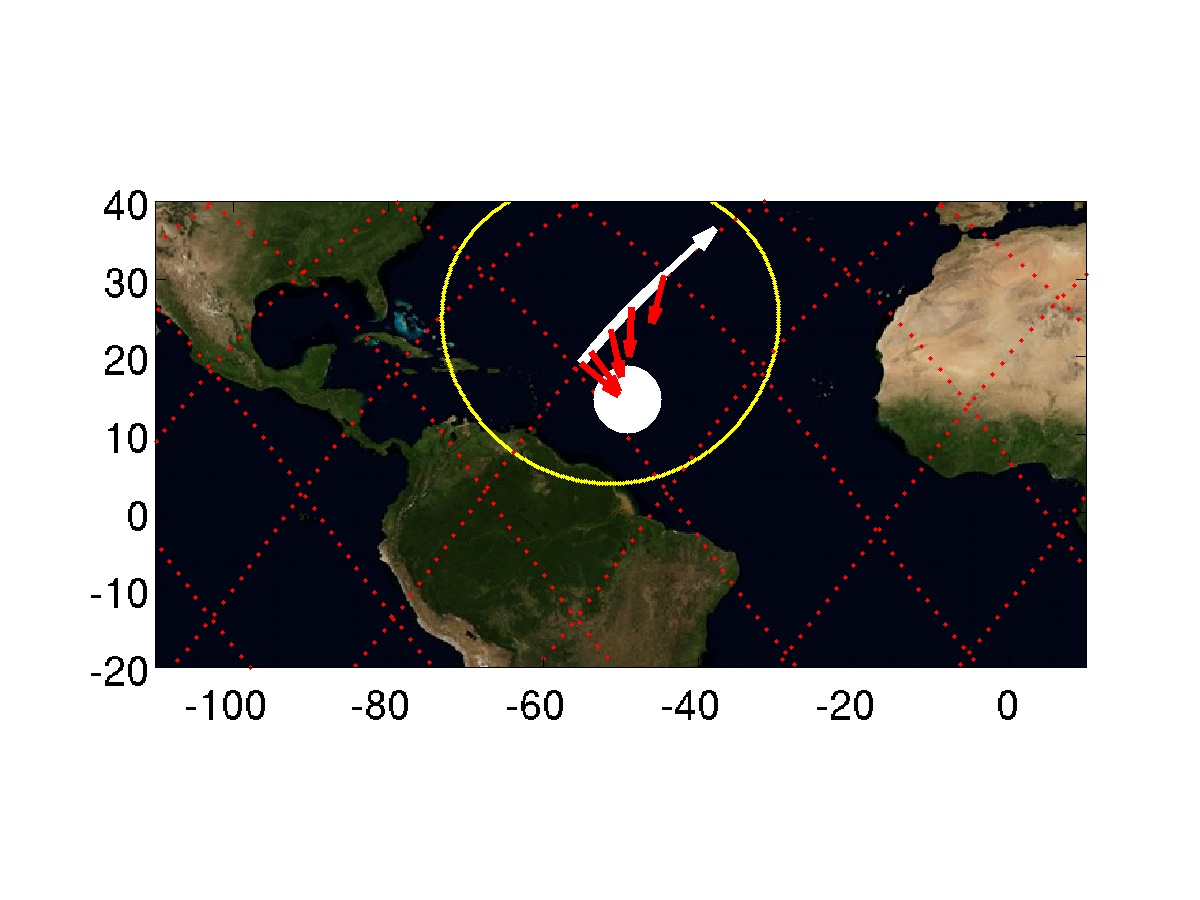 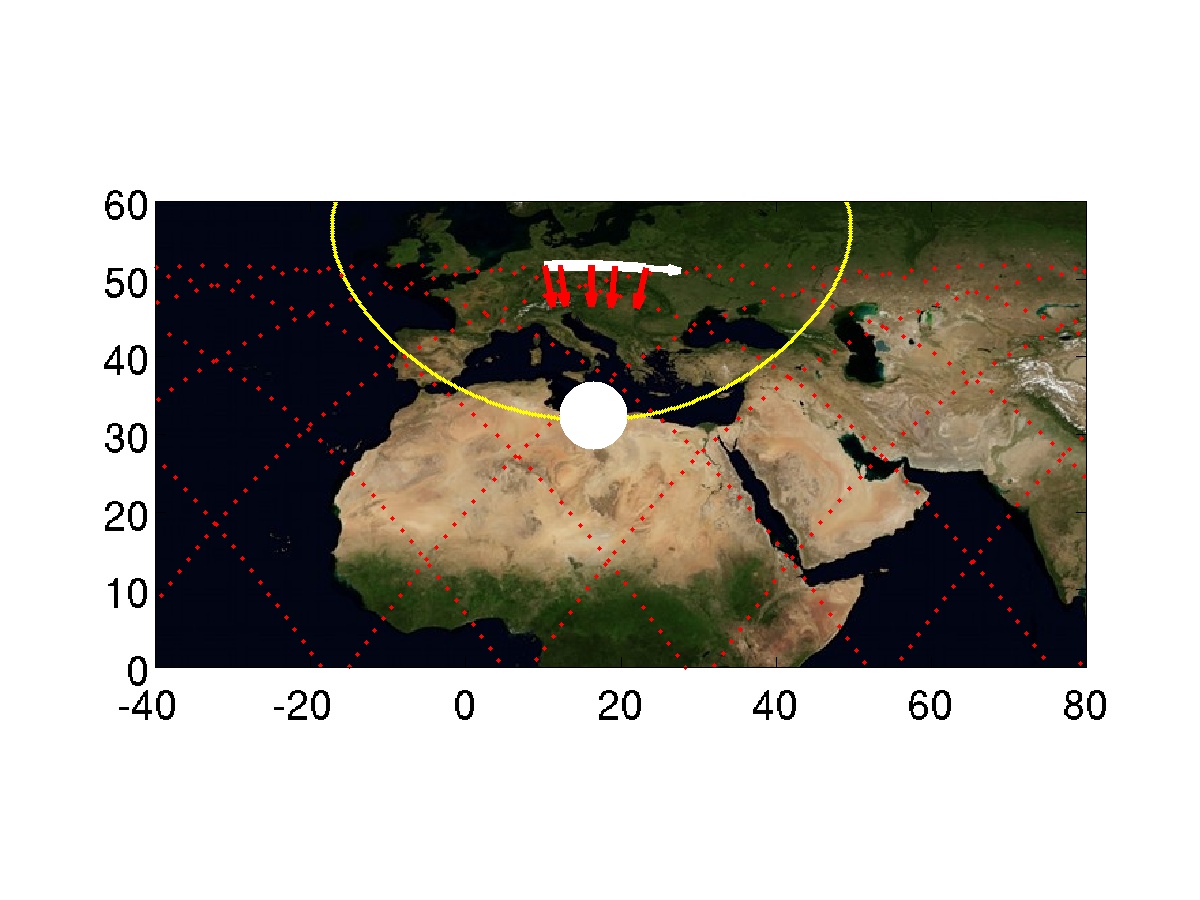 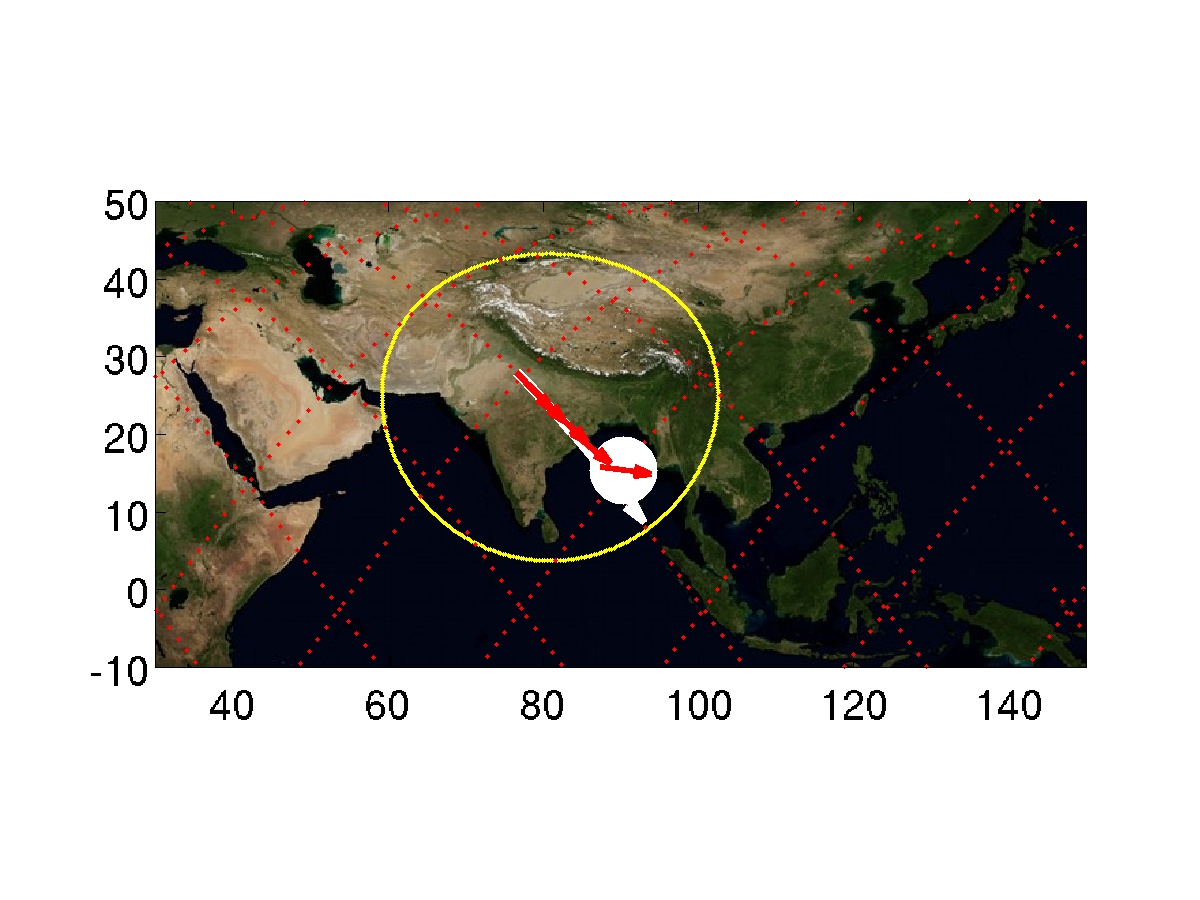 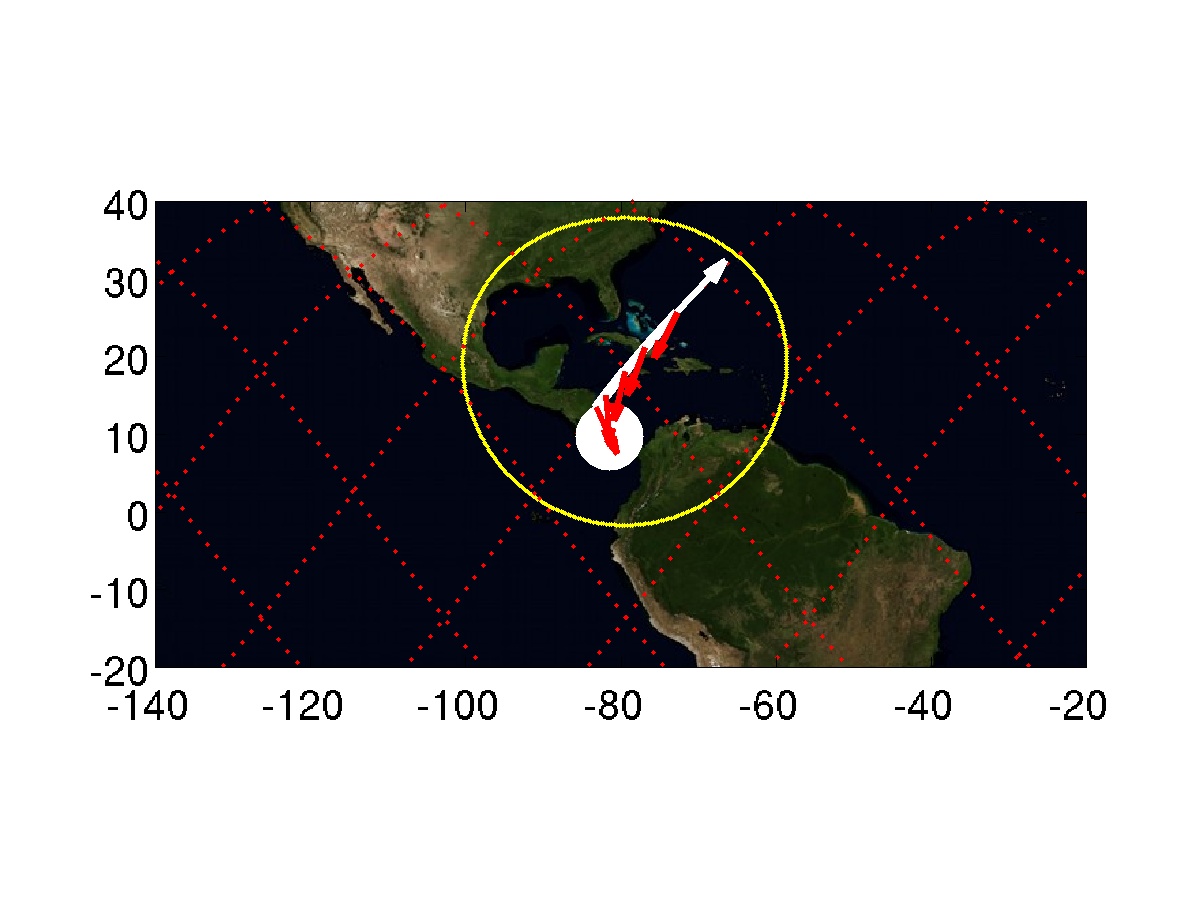 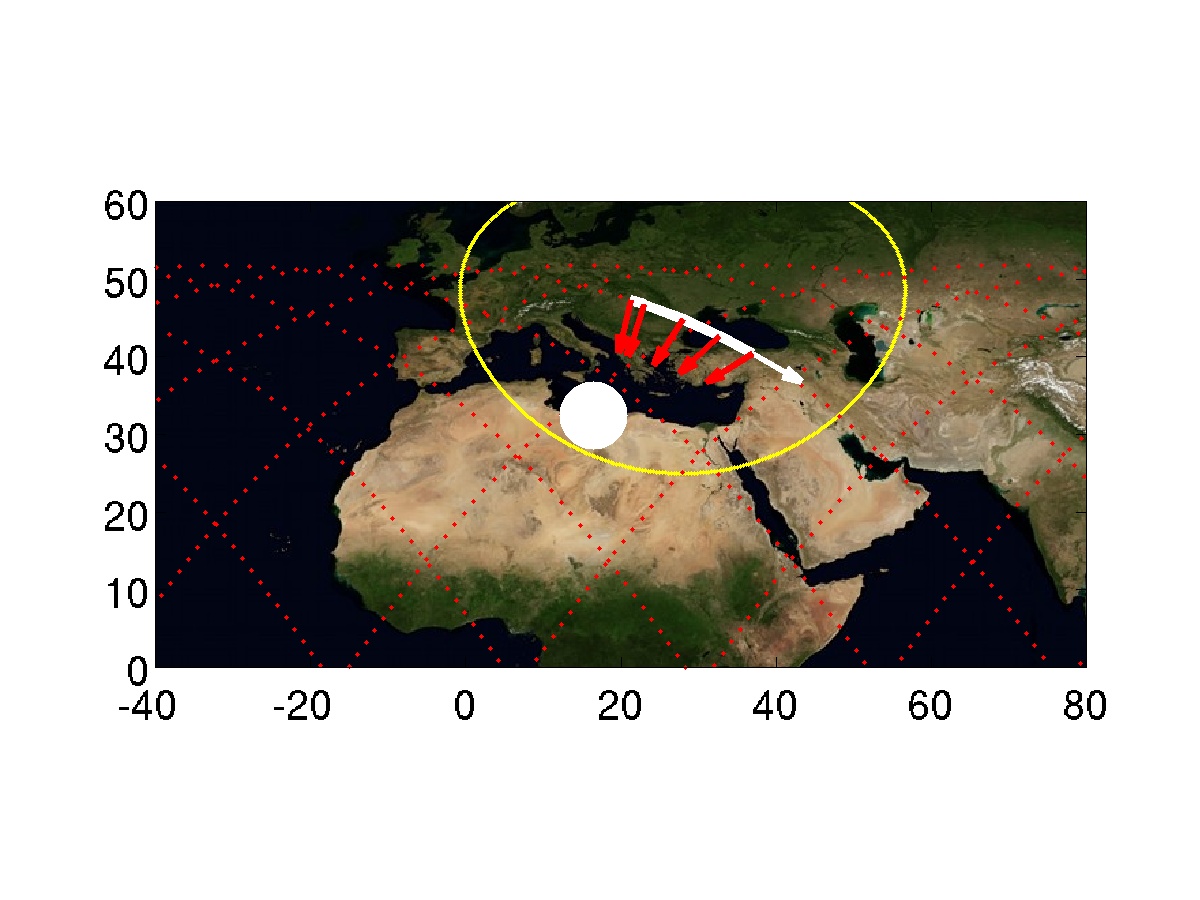 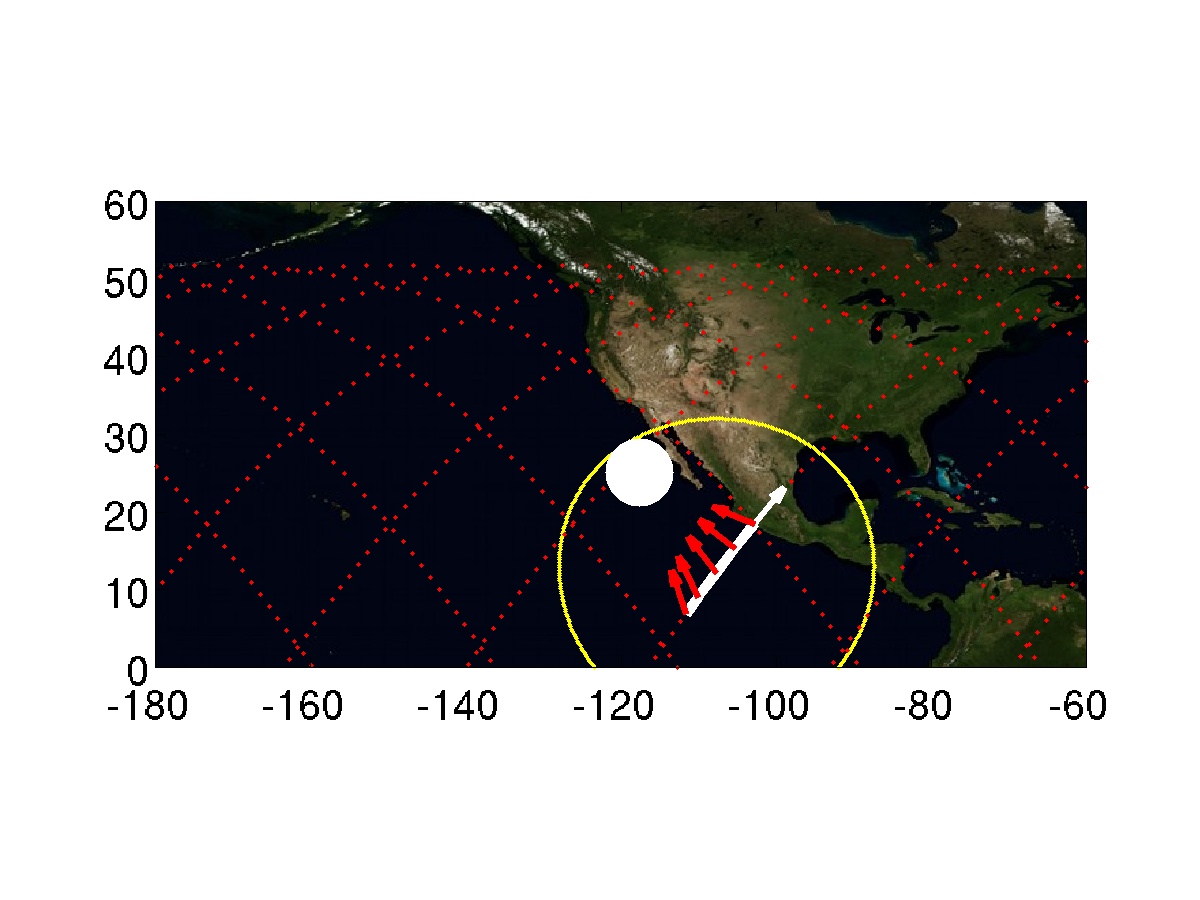 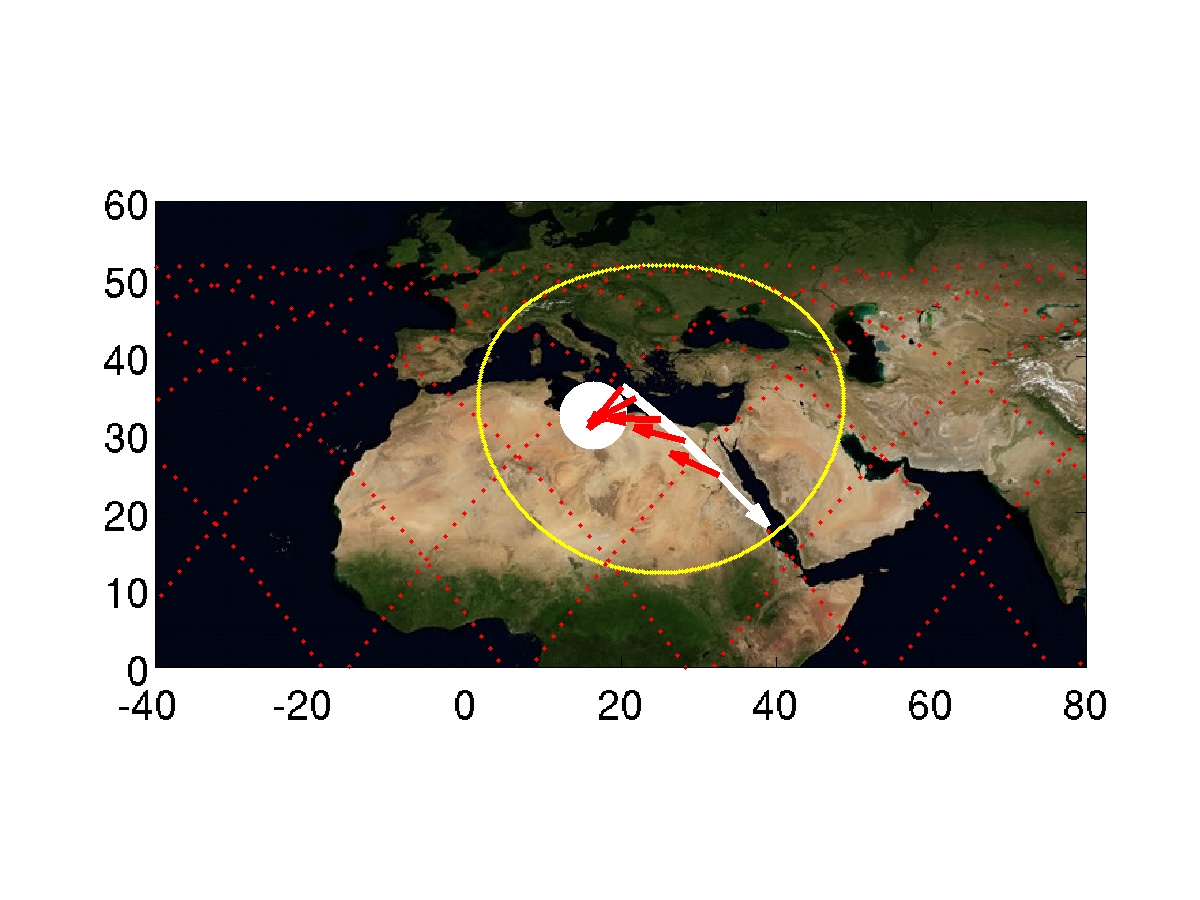 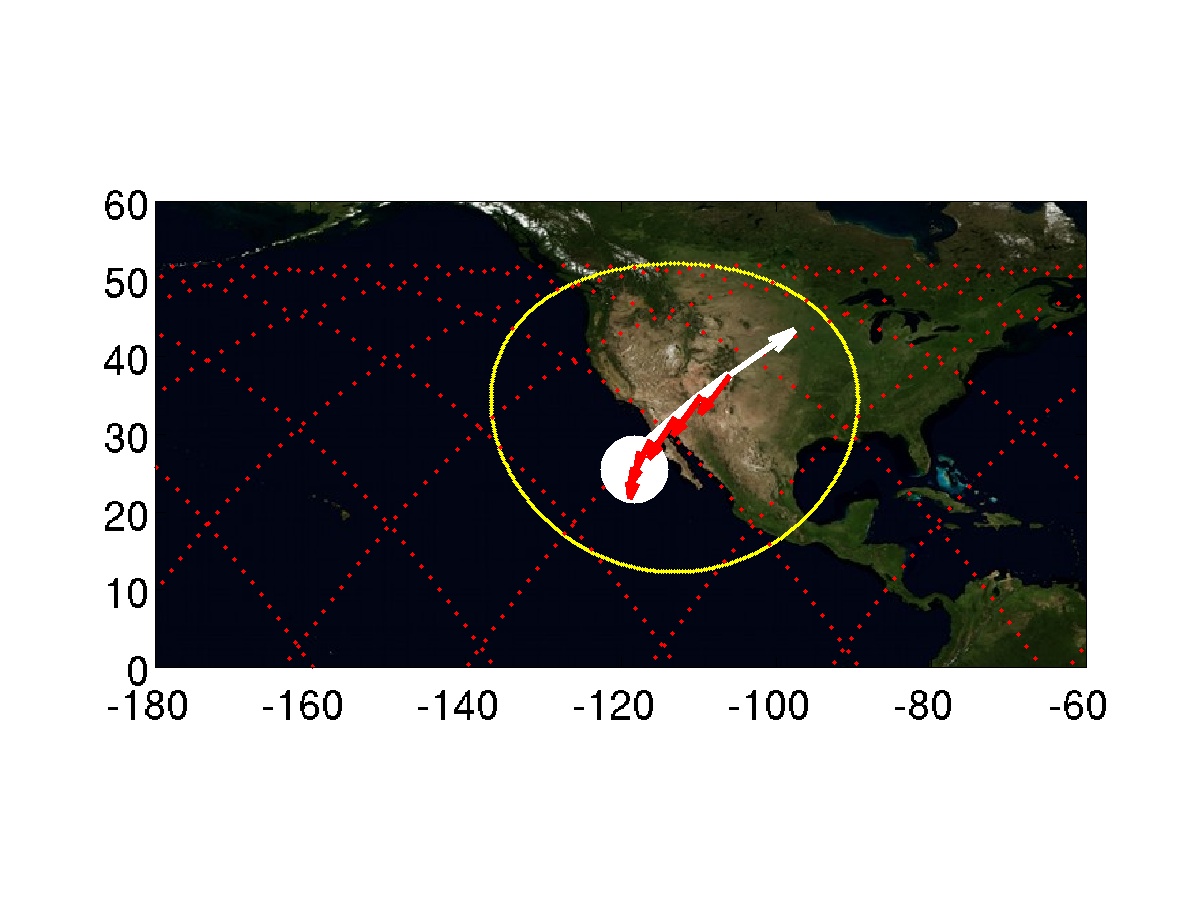 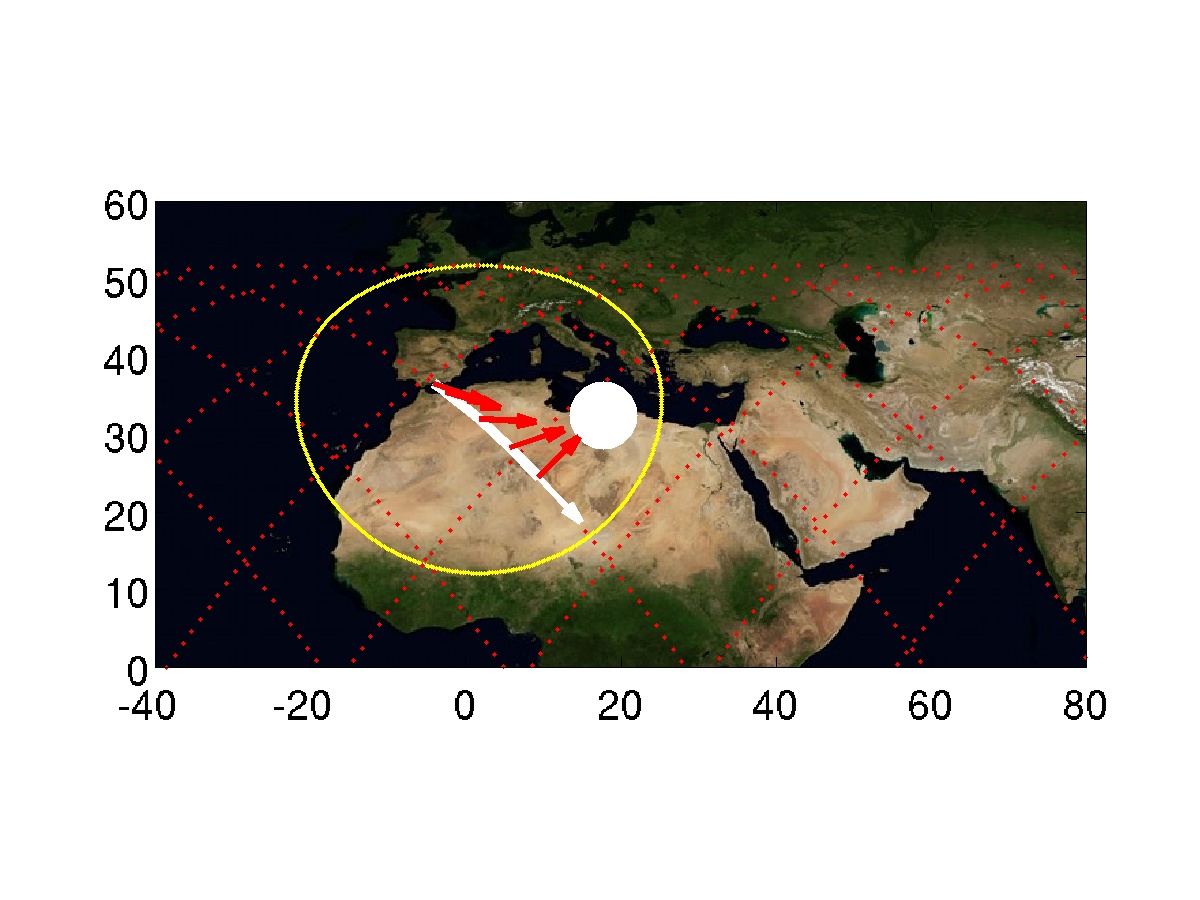 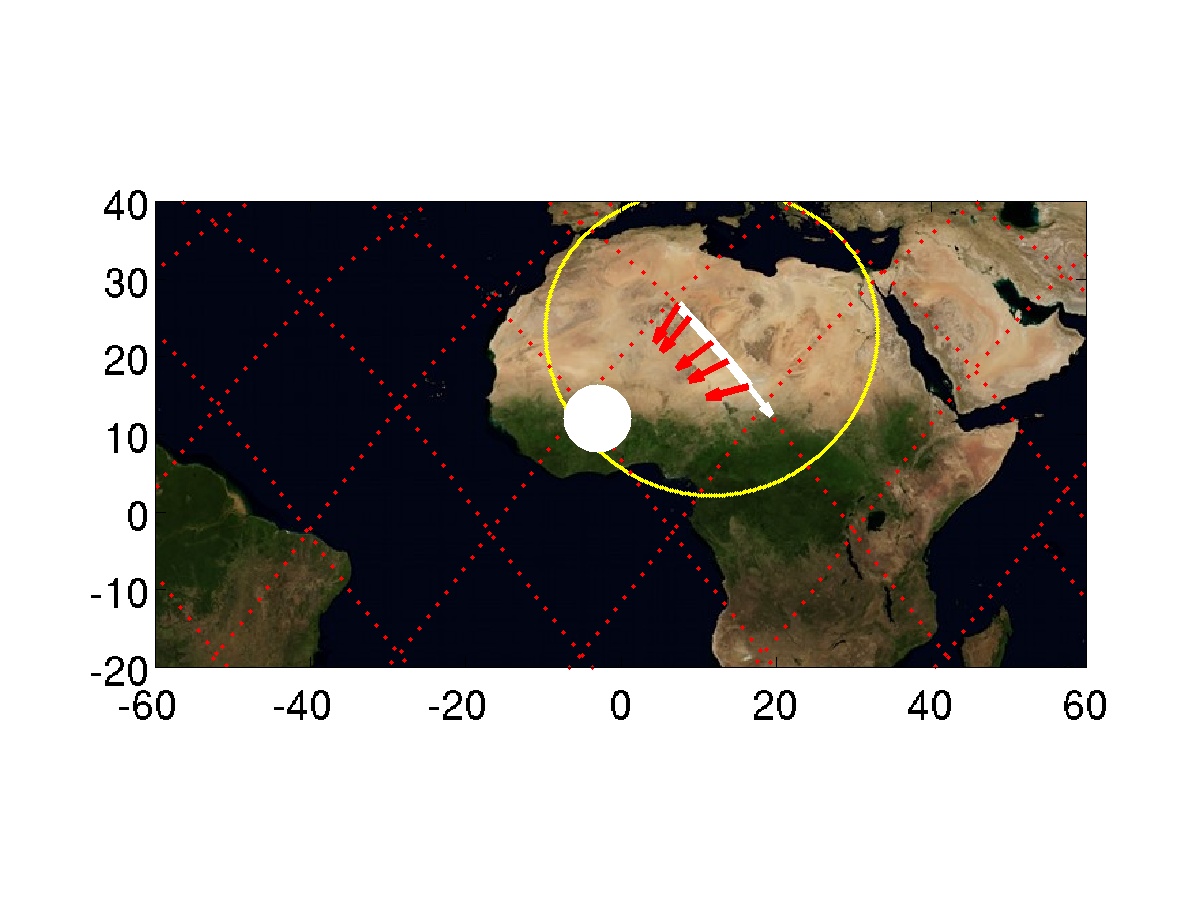 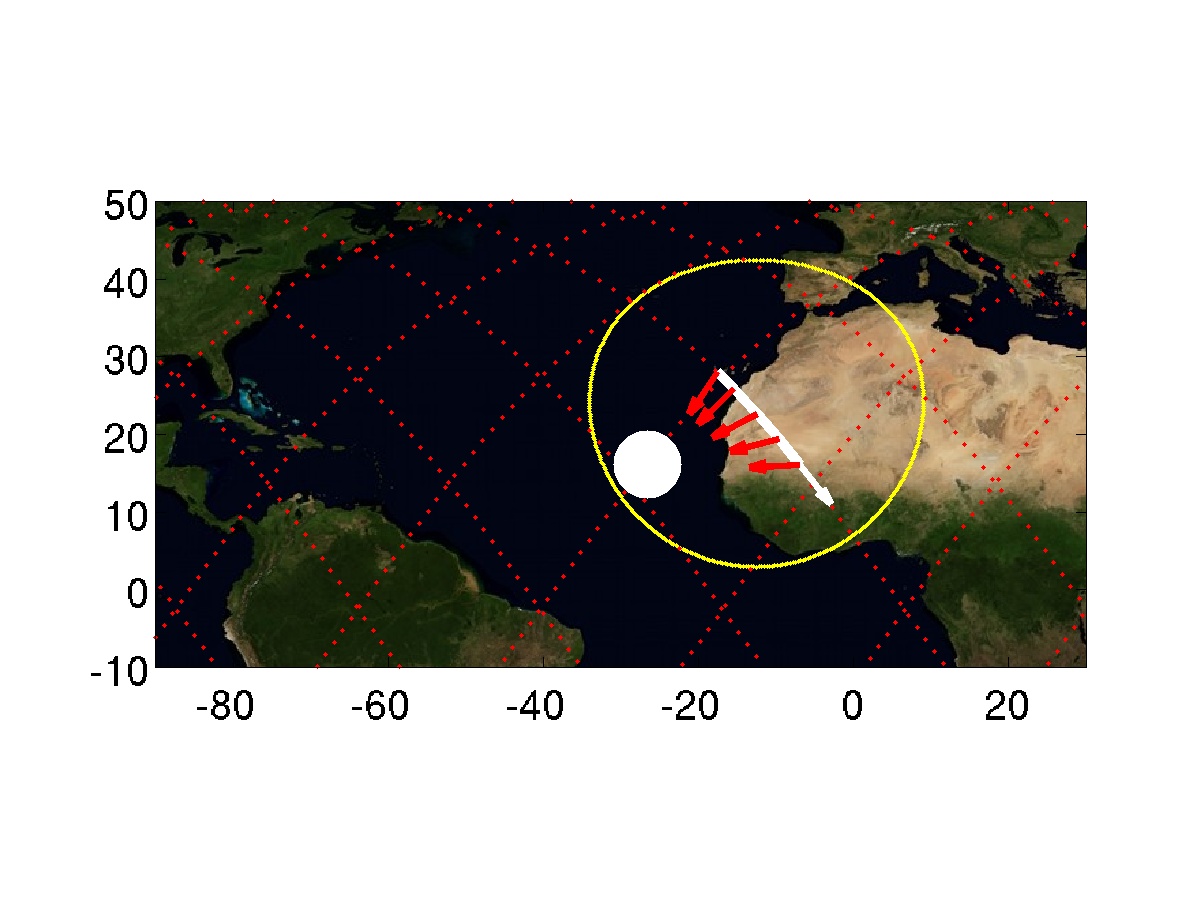 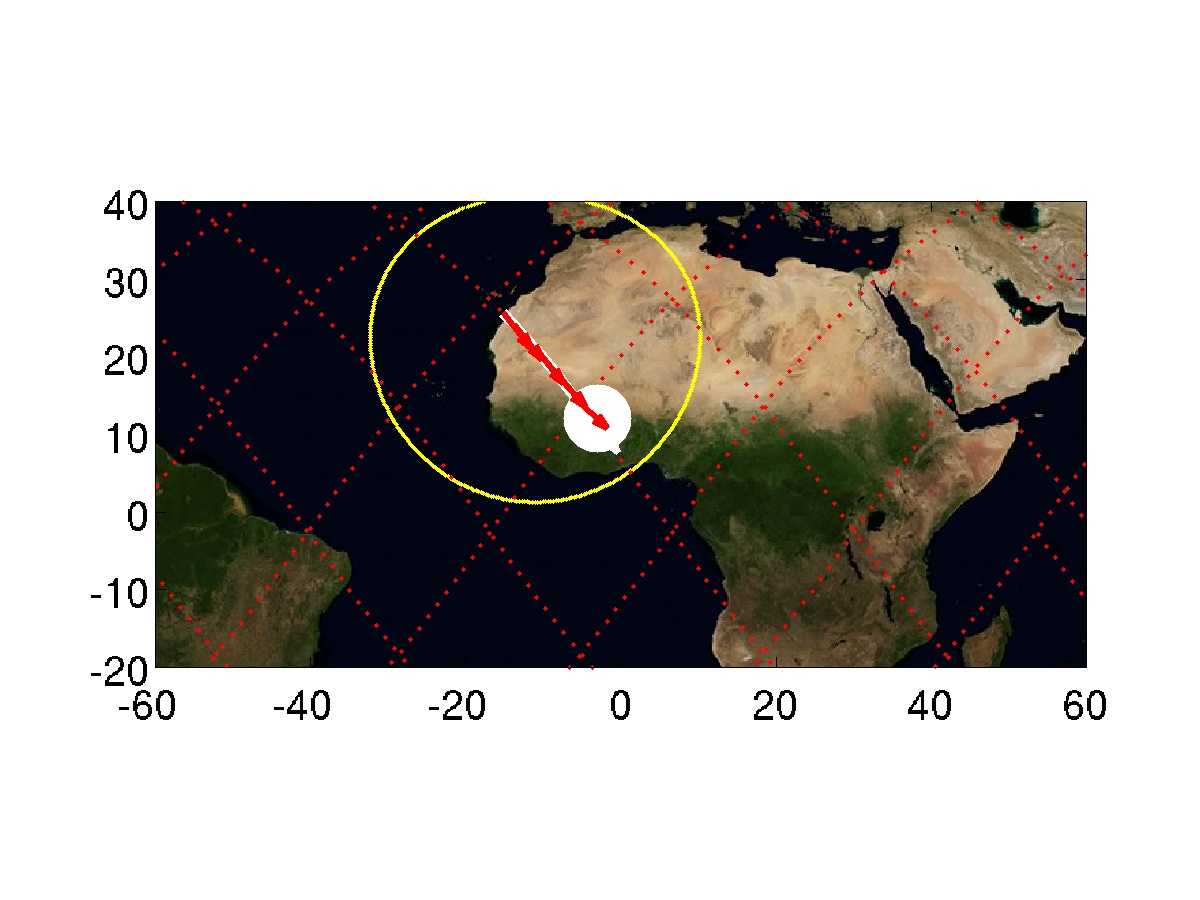 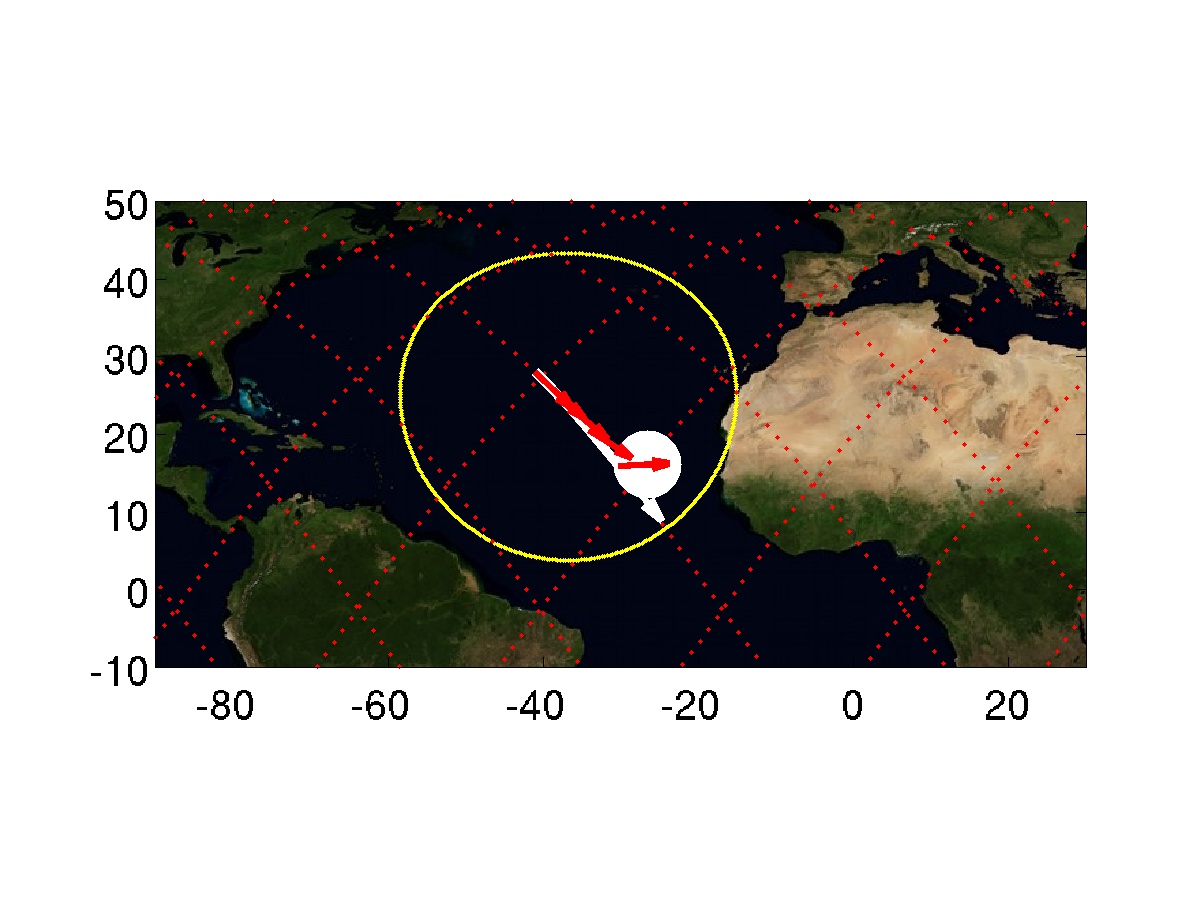 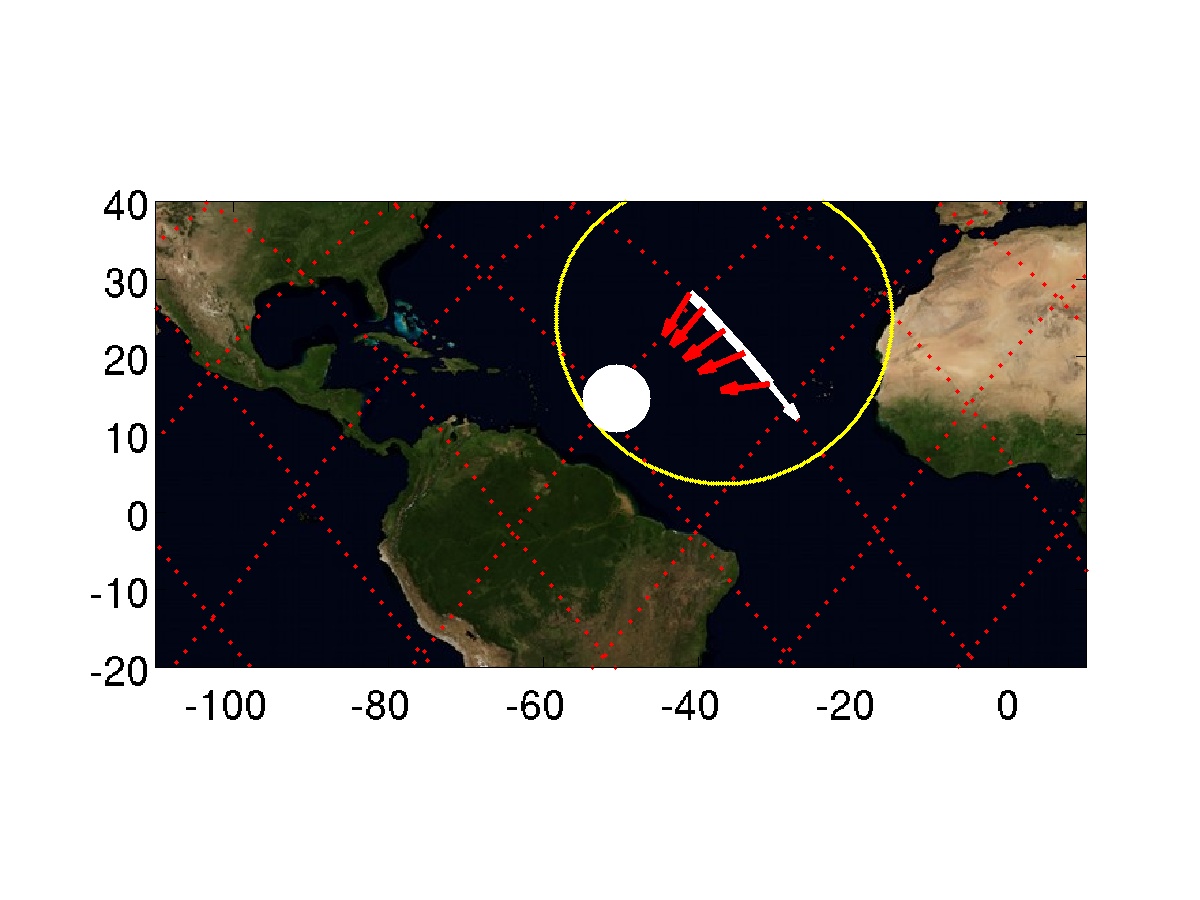 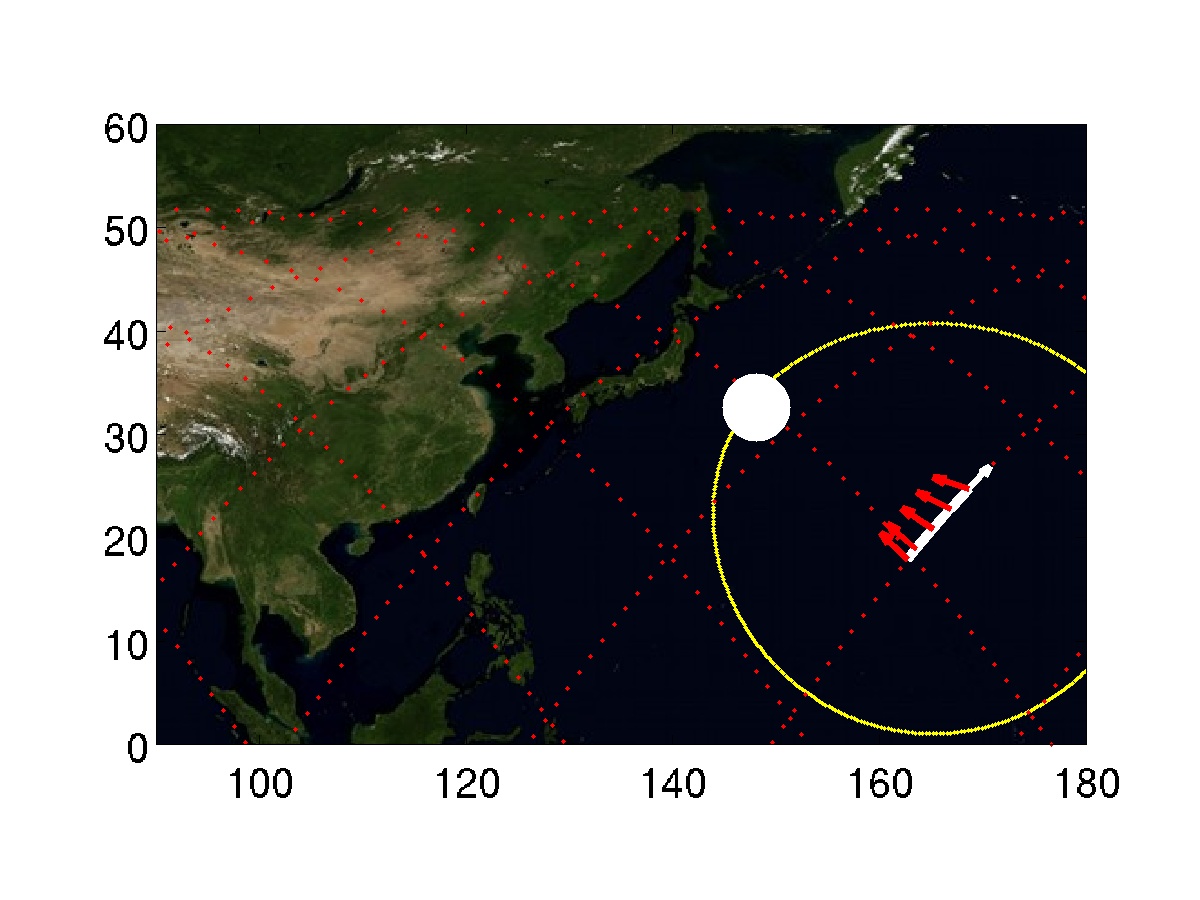 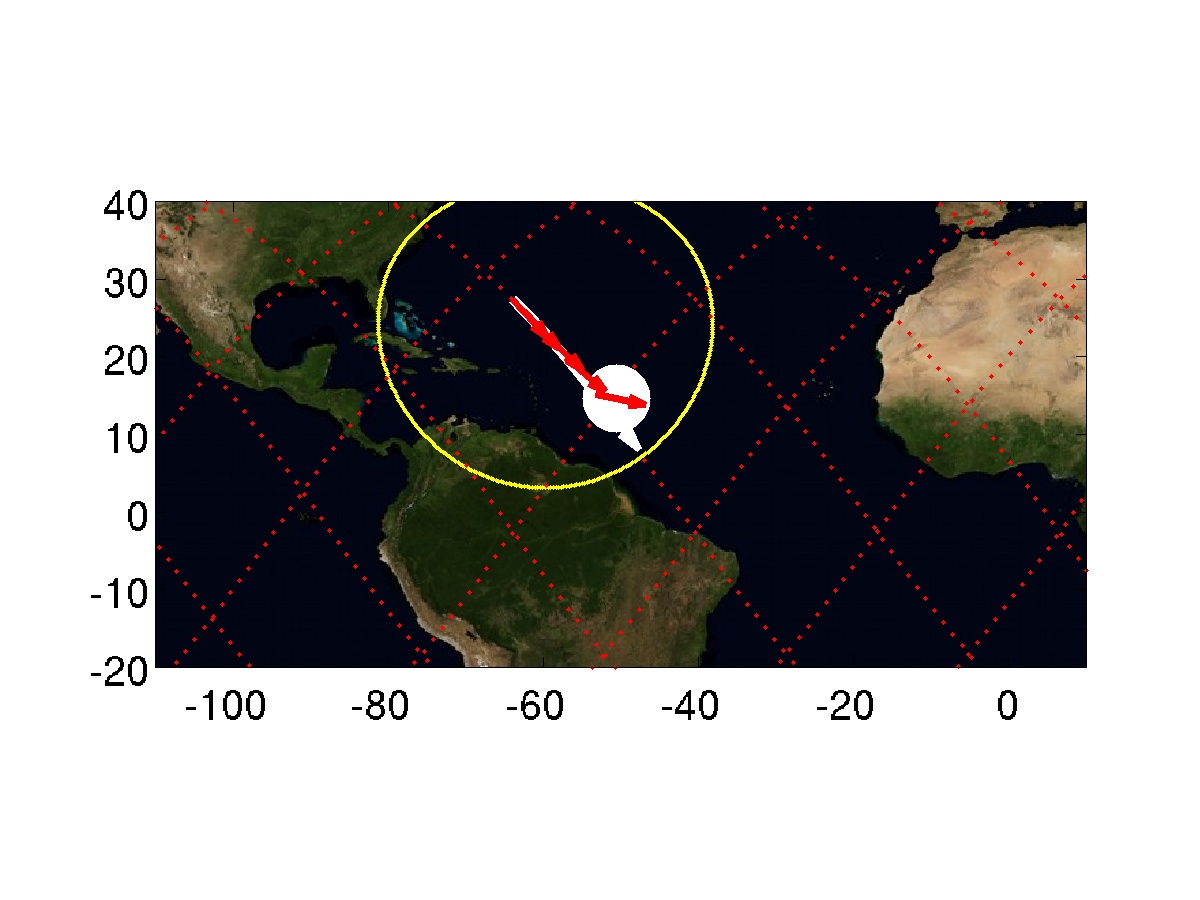 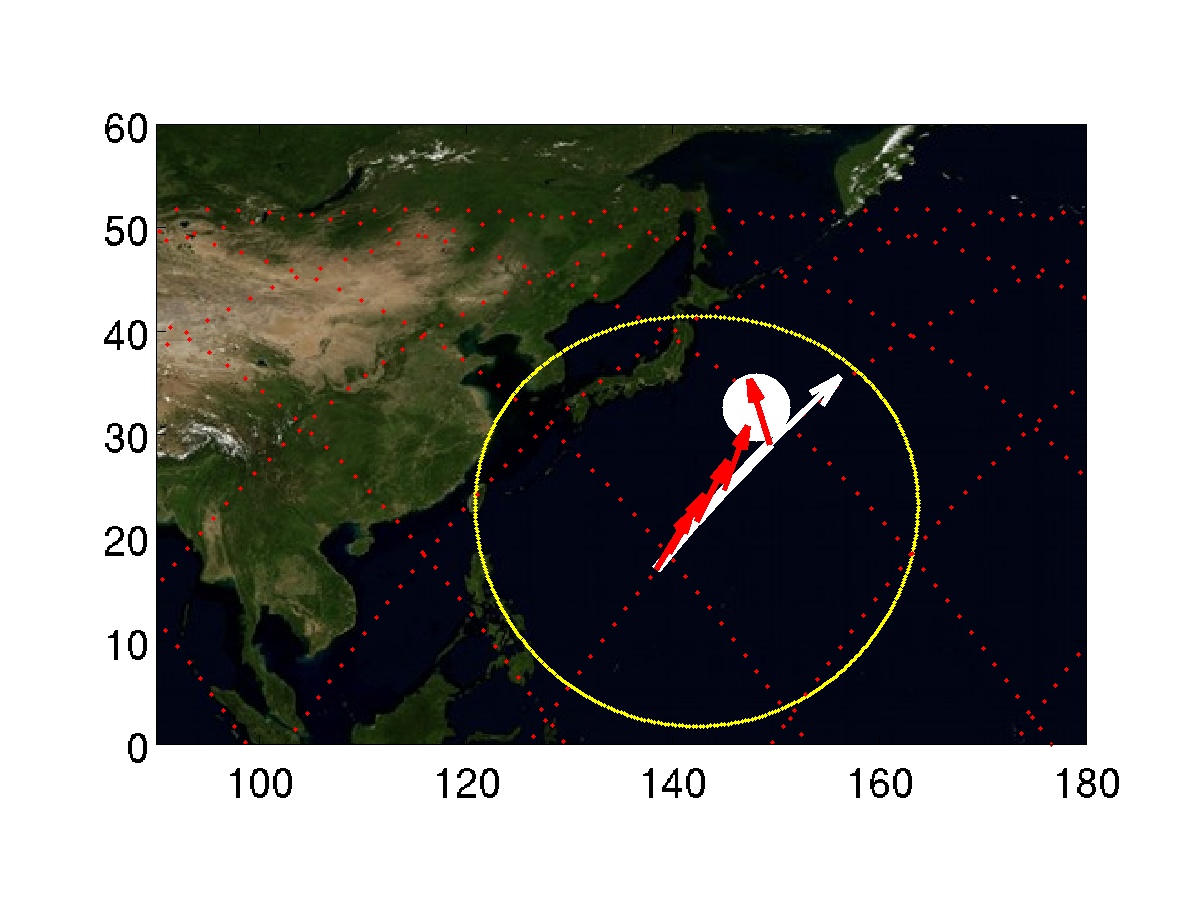 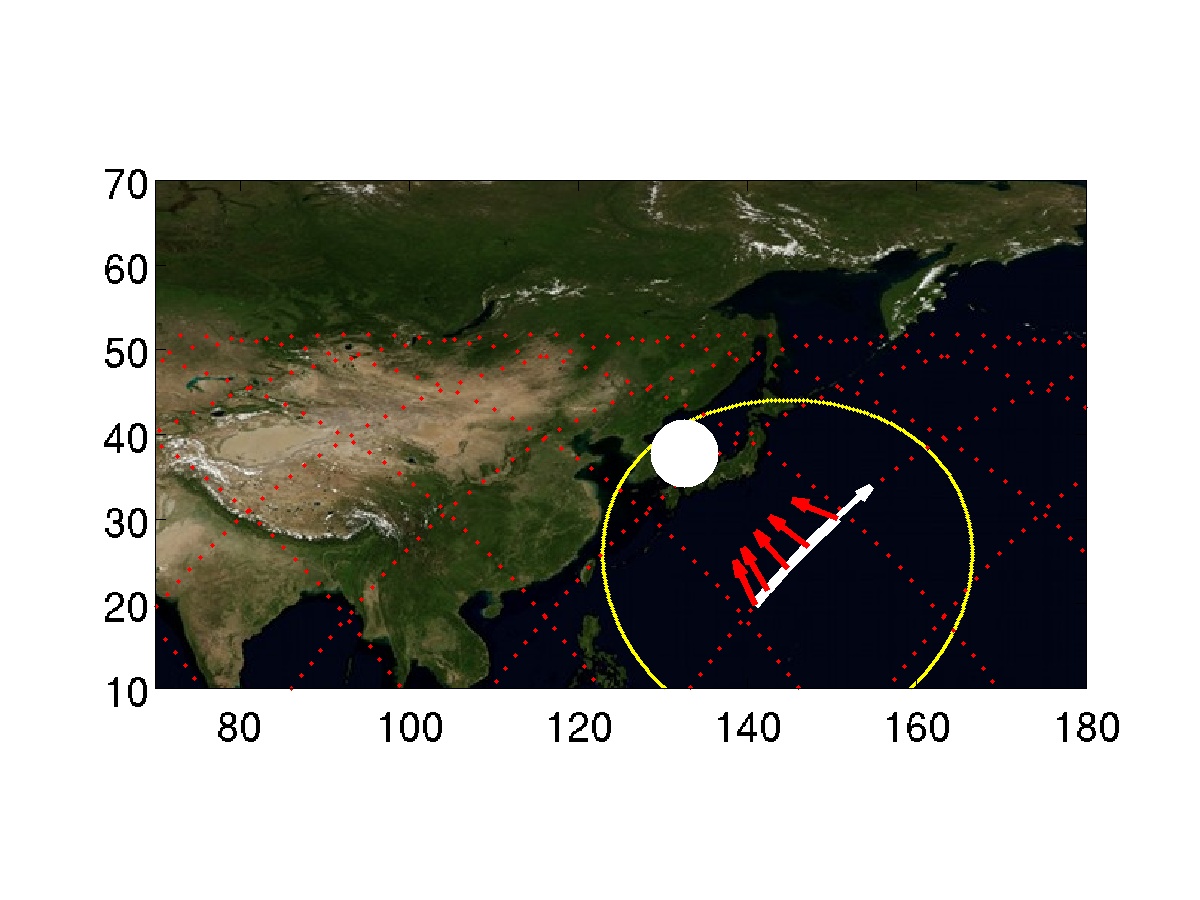 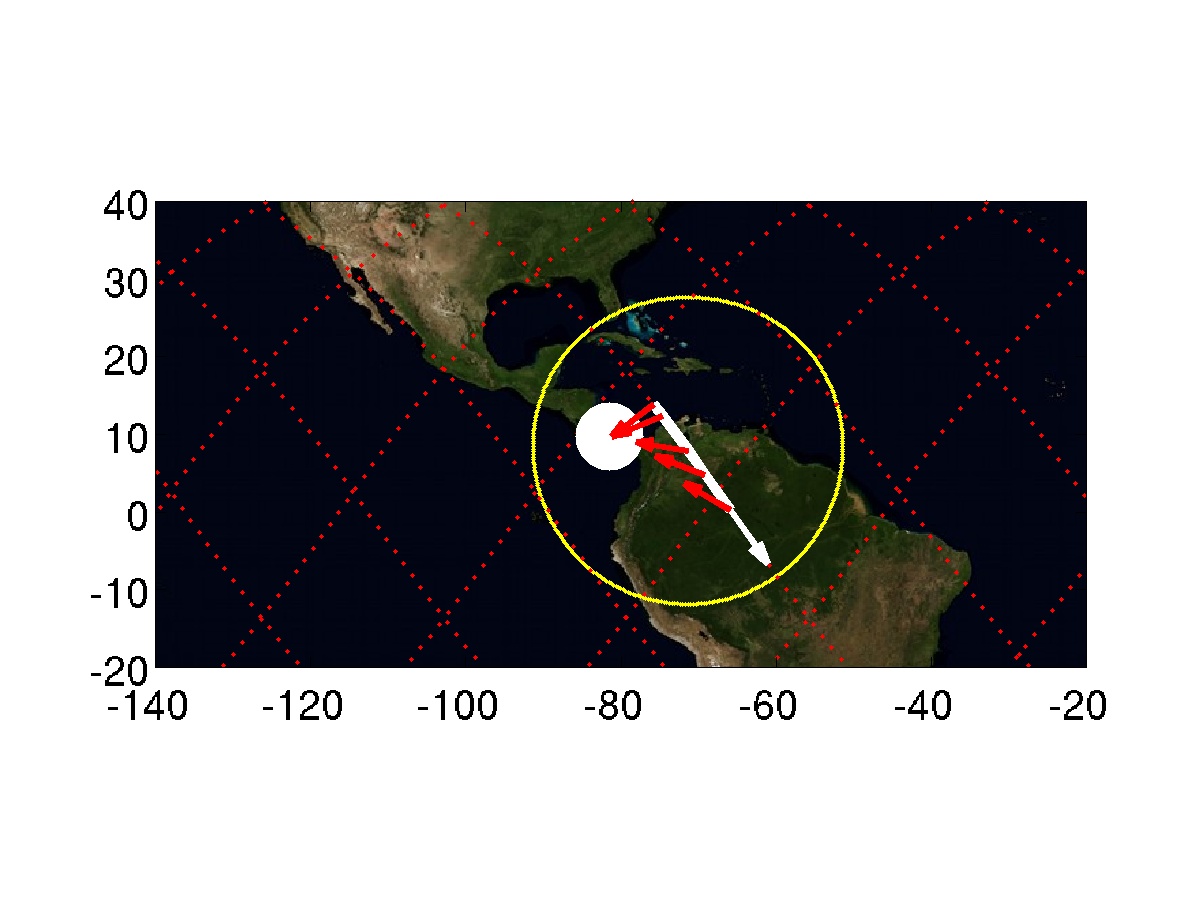 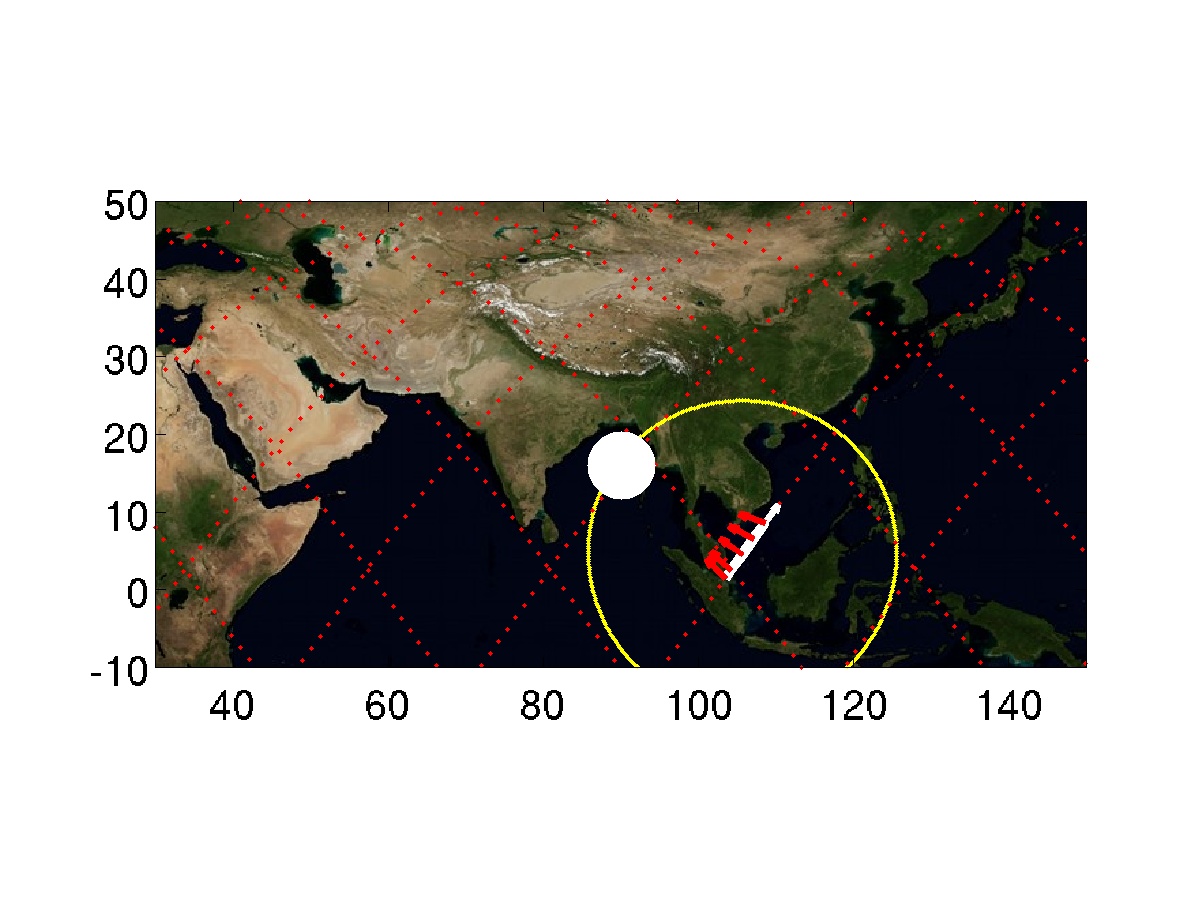 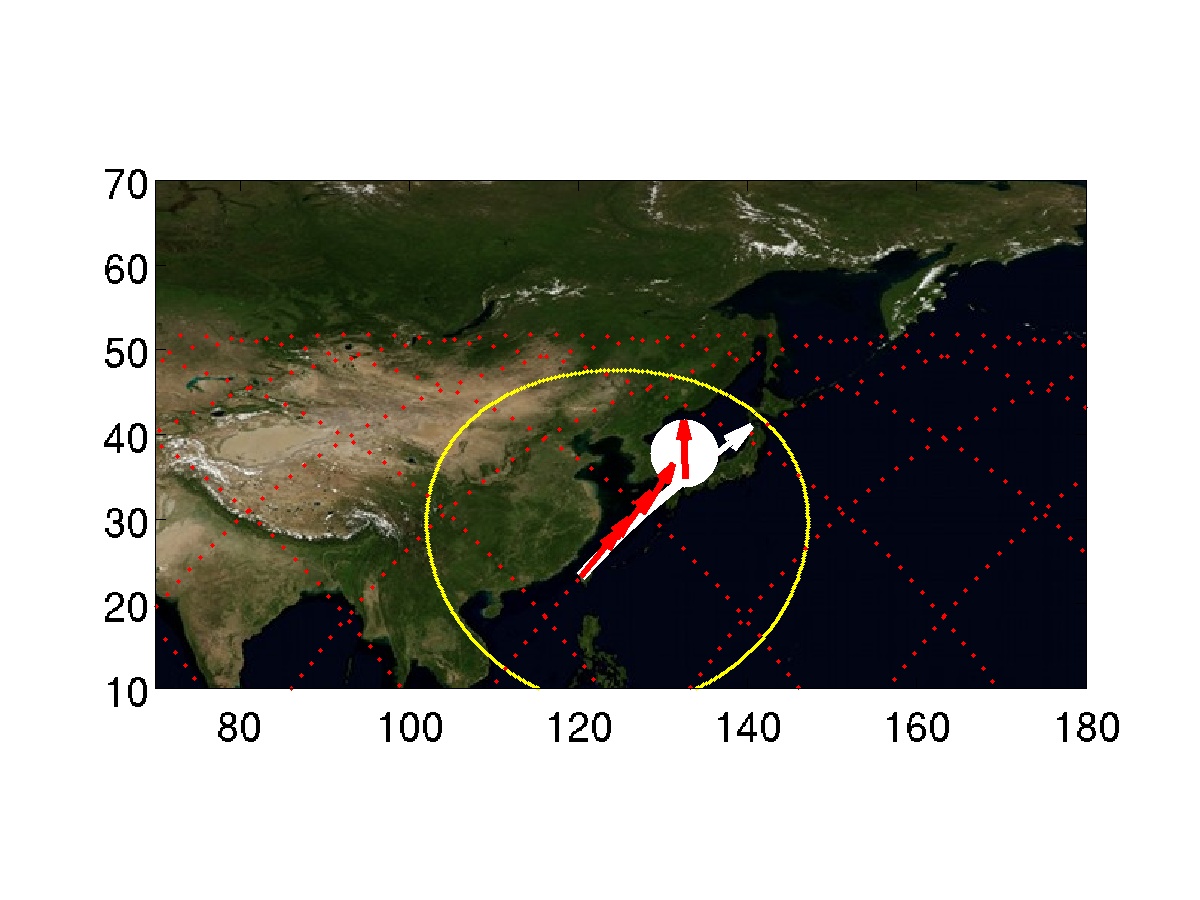 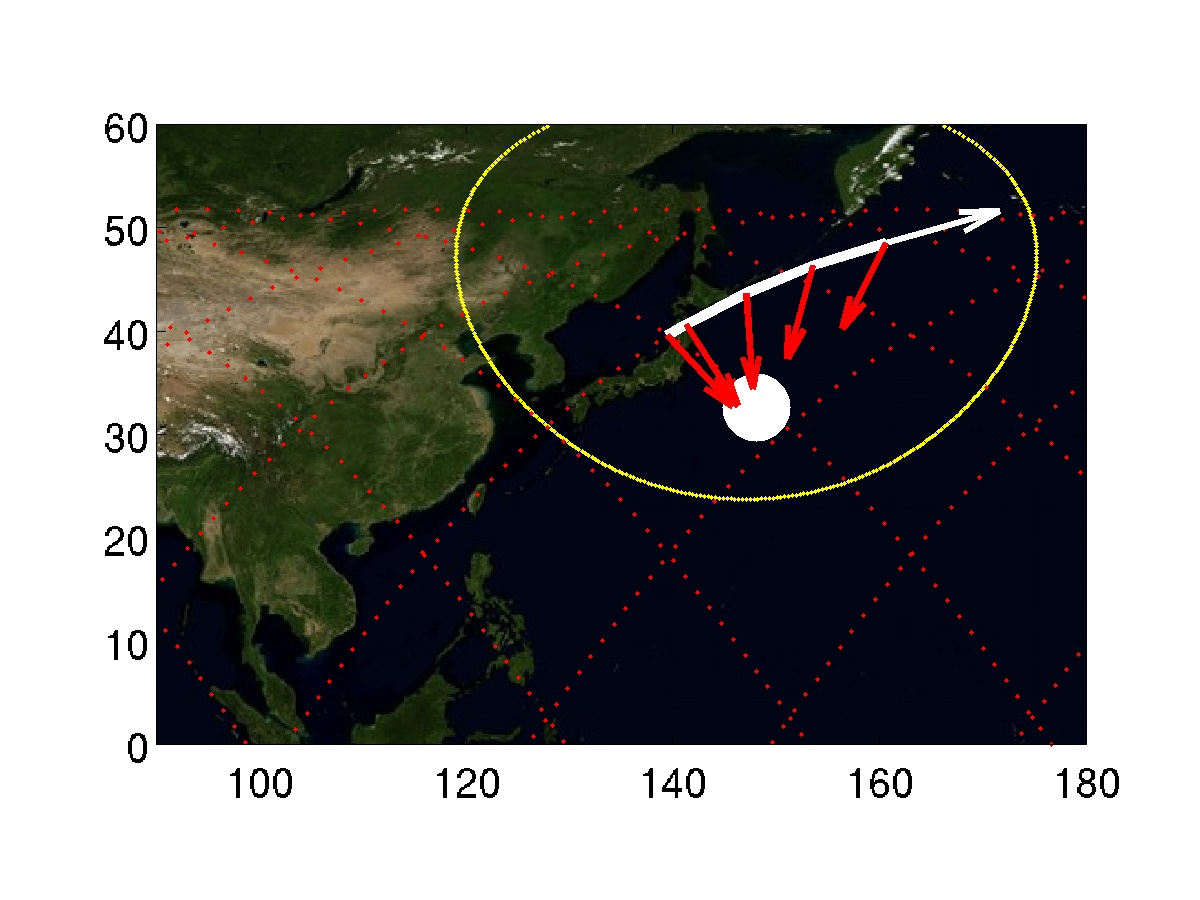 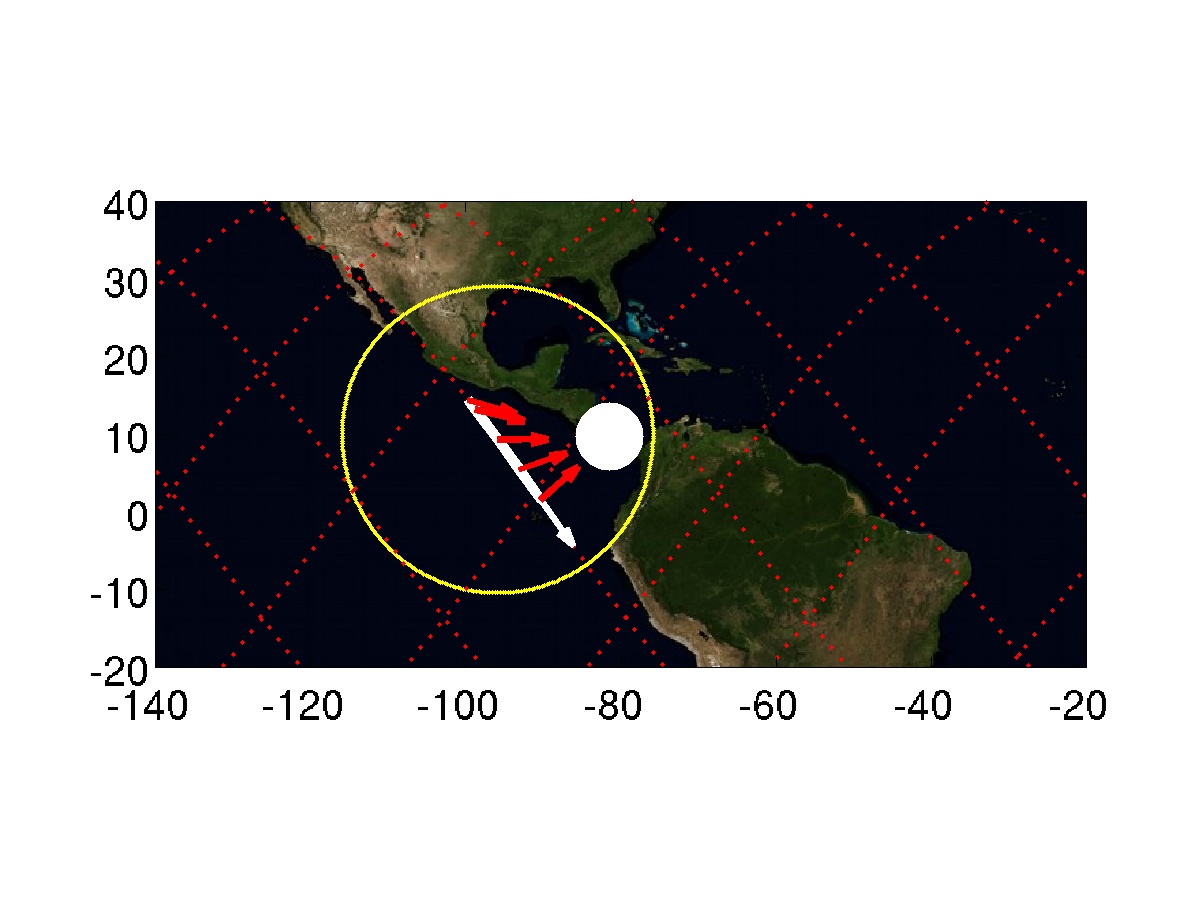 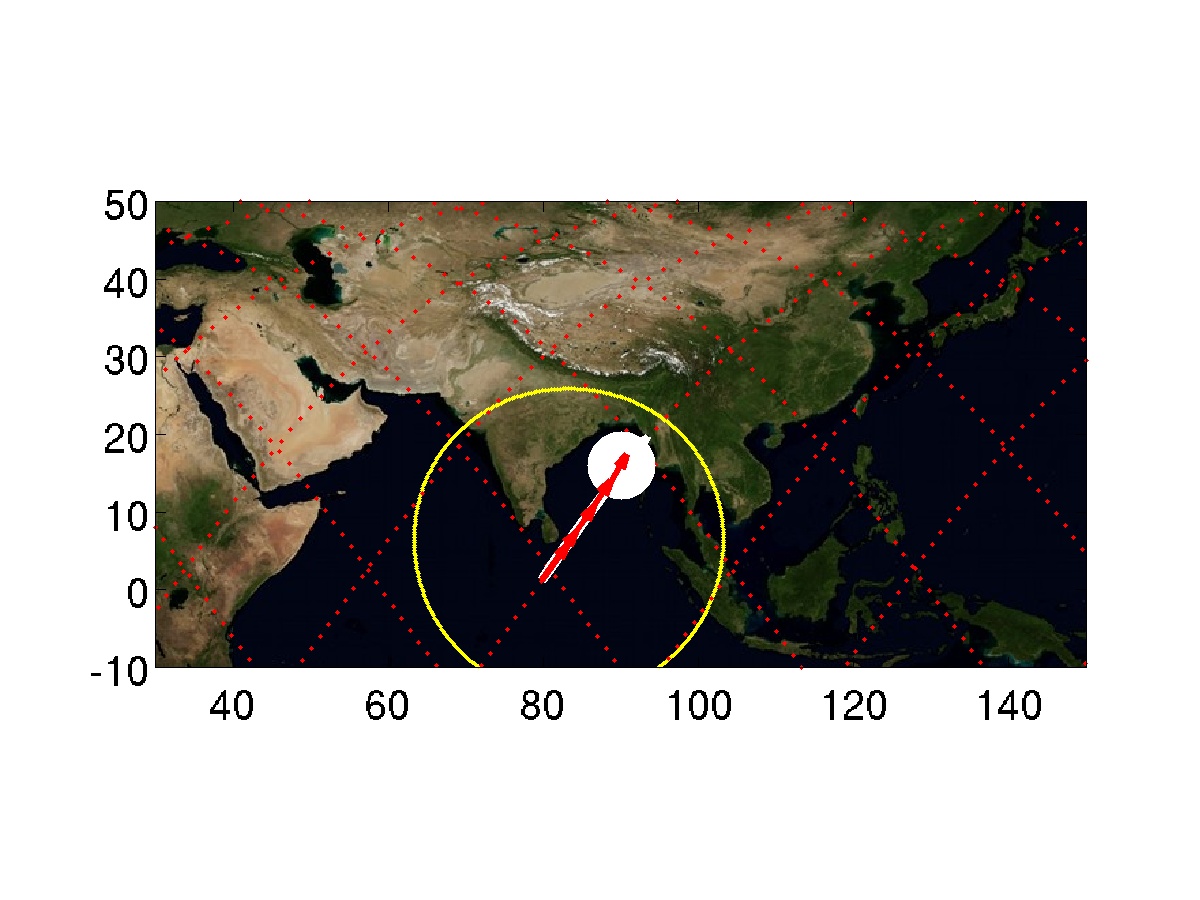 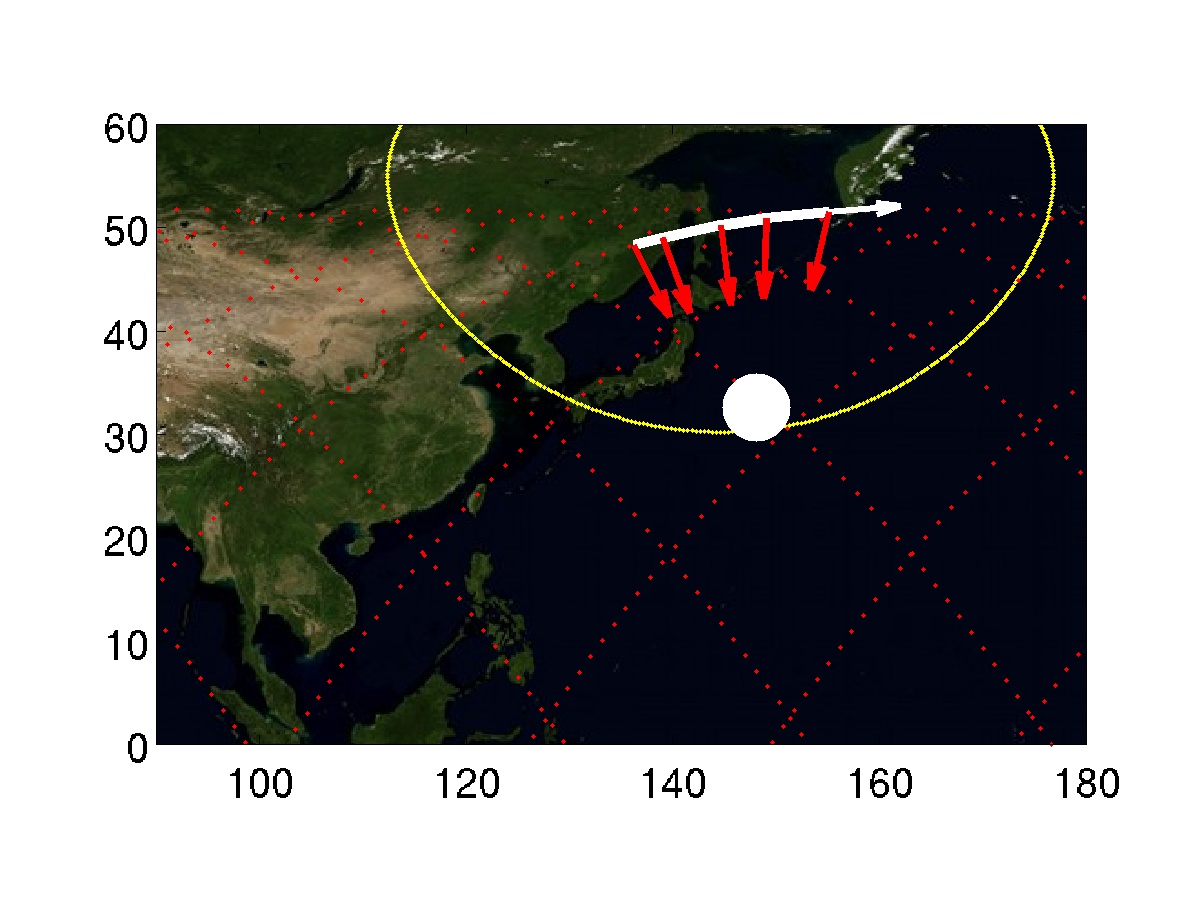 